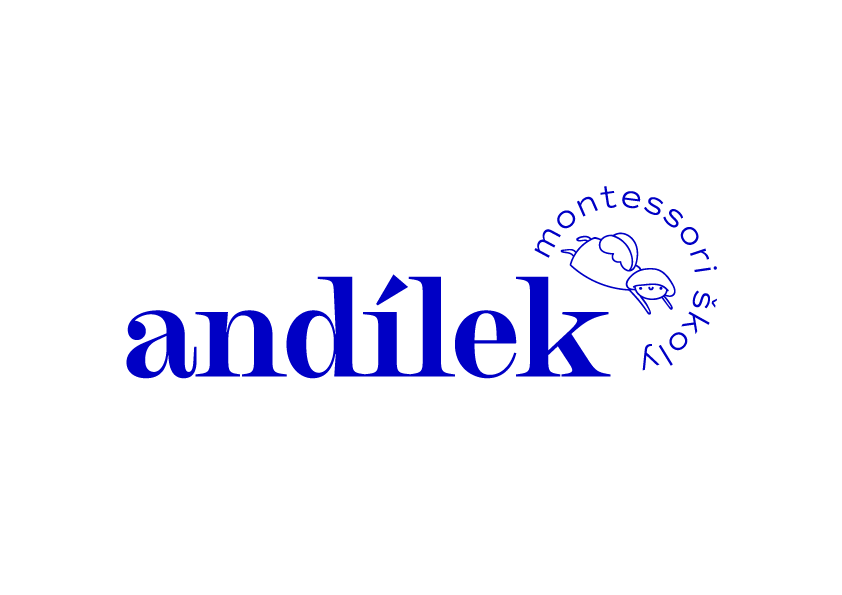 Výtah ze školního vzdělávacího programu pro účely projektu Rozvoje demokratické kultury v MŠA- implementace prvků DK do ŠVPCharakteristika pedagogického sboruV každé třídě 1.stupně spolupracují vždy minimálně 2 pedagogičtí pracovníci, anglicky a česky mluvící, případně jeden pedagog a jeden pedagogický asistent. Ve školní družině pak jedna vychovatelka/vychovatel v každém oddělení. Dále asistenti pro děti s SVP. Pro naši školu je schopnost práce v týmu nepostradatelnou kvalitou všech pedagogů. Vzájemná spolupráce je podporována podnětnou a respektující atmosférou školy a častými setkáními, na kterých mají učitelé možnost společně plánovat, rozdělit si práci, konzultovat, dávat a dostávat zpětnou vazbu. V adolescentním programu na 2.stupni pracují pedagogové v týmu. Vytváří prostředí pro práci a studium žáků. Plánují realizaci projektů podle zájmů a potřeb skupiny žáků a vytváří příležitosti pro poznání různých pracovních rolí. Pomáhají vytvářet a plnit studijní plány žákům a kontrolovat na schůzkách plnění učebních cílů žáků. Vytváří a plánují své lekce tak, aby byly splněny výstupy RVP ZV.Pedagogičtí pracovníci školy, kromě zákonného pedagogického vzdělání, disponují vzděláním v používání metody Montessori na prvním nebo druhém stupni. Zřizovatel školy dlouhodobě působí také v oblasti vzdělávání pedagogických pracovníků a pořádá mezinárodní Montessori výcviky pedagogů. V průběhu roku se učitelé zúčastňují dalších informačních setkání, seminářů a konferencí o metodě Montessori, respektujícím přístupu k dítěti, efektivní komunikaci a o moderních vzdělávacích programech (Začít spolu, Kritické myšlení, Učitel naživo) a dále se pravidelně vzdělávají. Vedení školy vytváří optimální podmínky pro soustavné zvyšování profesní a odborné způsobilosti svých pedagogických pracovníků. Pedagogové při své práci s žáky dodržují principy a zásady Montessori pedagogiky a s žáky komunikují respektujícím způsobem. Naslouchají potřebám a přáním dětí. Pozorováním a diagnostikou vývoje dětí a evaluací své výchovné a vzdělávací práce  vytváří vhodné podmínky pro zdokonalování výchovně vzdělávacího procesu. Případné výchovně vzdělávací potíže učitelé konzultují s rodiči i odborníky na danou problematiku. Je respektována osobní svoboda dítěte, zároveň ale dodržována společně vytvořená pravidla. Děti jsou vedeny k samostatnosti, vnitřní motivaci a sebehodnocení.Vzdělávací nabídka respektuje vývojové fáze dítěte a senzitivní období, jimiž dítě prochází, včetně přechodu do dospívání. Vztah dospělého a dítěte je založen na vzájemné důvěře, respektu, toleranci, ohleduplnosti a zdvořilosti.Plánování činností, témat projektů vychází ze zájmu a potřeb dítěte. Spolupráce s rodiči a dalšími organizacemiŠkola se snaží vytvářet prostředí charakteristické vzájemnou podporou, spoluprací, jasnými požadavky, zodpovědným přístupem a snahou o stálé zlepšování výuky. Pedagogové chrání soukromí rodiny a jsou diskrétní ve vztahu ke sděleným soukromým informacím.Spolupráce s rodiči je velmi důležitá. Soulad výchovné metody Montessori s přístupem v rodině je pro děti nezpochybnitelným přínosem. Děti motivuje, když vidí, že se rodiče do jejich školních aktivit zapojují. Z tohoto důvodu jsou rodiče zváni na celou řadu akcí (oslavy, společné akce, tvůrčí dílny nebo přímo do vyučování). Pořádáme pravidelné Montessori workshopy.Rodiče mají možnost školu během výuky kdykoliv navštívit.Aby rodiče měli vždy přehled o vzdělávání a vývoji svého dítěte:pořádáme individuální schůzky učitel-rodič, pro starší žáky 1. stupně a žáky 2. stupně pořádáme tripartitní schůzky - učitel-žák-rodičpořádáme semináře pro rodiče pořádáme tvůrčí dílny a společné oslavypořádáme individuální návštěvní a konzultační dny pro rodičepořádáme otevřené dny školypublikujeme aktuální informace na webových stránkách a vývěsce školyzasíláme aktuální informací e-mailempublikujeme roční kalendář akcíposkytujeme pravidelnou zpětnou vazbu o vývoji a pokroku dětípořádáme pravidelné open hours - děti sdílí s rodiči.Škola úzce spolupracuje s rodiči a podporuje jejich zapojování do školního komunitního života. Charakteristika školního vzdělávacího programuZákladní škola je pro děti na 1. 2. stupni ZŠ. Nikdo není k ničemu nucen, přihlížíme k individuálním možnostem a schopnostem každého dítěte, dbáme, aby byly maximálně zohledňovány a uspokojovány potřeby dětí. Dbáme však na průchod vzdělávacím kurikulem a naplňování obsahu vzdělávacích oblastí a jednotlivých předmětů. Zaměření školyZákladní škola vzdělává děti pedagogickou metodou Montessori. U dětí rozvíjíme nezávislost, sebedůvěru a pocit zodpovědnosti za sebe, druhé i své prostředí. Montessori metoda umožňuje rozvoj dítěte v celistvosti jeho osobnosti. Podporujeme tvořivost, kritické myšlení, schopnost řešit problémy a schopnost spolupracovat s ostatními na společném zájmu. Cílem naší práce ve škole je vytvořit prostředí, v němž se děti mohou přirozeně rozvíjet a kde si uchovají zvídavost, tvořivost a radost z poznávání.Výchovná a vzdělávací koncepce školy je založena na práci italské lékařky a psycholožky Marie Montessori (1870–1952). Koncepce vznikla z tehdejších potřeb praxe, která volala po zlepšení didaktické stránky vyučování, po funkčnějším vztahu učitelů a dětí a po odstranění přežitých brzdících norem a pedagogických předsudků. Pedagogika Marie Montessori patří mezi pedocentricky orientované pedagogické koncepce tzv. reformního pedagogického hnutí a alternativní pedagogiky s výraznými didaktickými a metodickými funkčními inovacemi v rámci učebního procesu, respektujícího osobnost dítěte a svobodu volby v předem pedagogicky připraveném prostředí třídy, školy nebo rodiny.Vzdělávání na 1. stupni naší základní školy navazuje na předškolní vzdělávání v mateřské škole, v dětské skupině a na výchovu dítěte v rodině. Je založeno na poznávání, respektování a rozvíjení individuálních a vývojových potřeb, možností a zájmů každého dítěte. Má činnostní a praktický charakter. Na první stupeň plynule navazuje 2.stupeň, který pokračuje plně v souladu Montessori principy.Pedagogická koncepce Montessori se během 20. století rozšířila po celém demokraticky orientovaném světě. Díky Marii Montessori, která působila v mnoha zemích světa, je Montessori vzdělávací program nejrozšířenější „alternativní“ vzdělávací program na světě. V Montessori školách Andílek - mateřské škole a základní škole o.p.s. děti vedeme k úctě k lidem, k lidským výtvorům i k přírodě, k ochotě pomoci tam, kde je pomoc třeba, a přijímat zodpovědnost za své jednání. Preferujeme vztahy založené na vzájemném respektu, spolupráci a ohleduplnosti. Důraz klademe na prevenci problémů a efektivní komunikaci.Montessori pedagogika vychází z poznání přirozených vztahů a souvislostí ve vývoji člověka, které byly v průběhu 20. století potvrzeny teoretickými výzkumy v oblasti biologie, psychologie, antropologie, pedagogiky a sociálních věd nezávisle na sobě v různých částech světa. V základní škole děti vedeme k vyjadřování vlastních názorů a požadavků a zároveň k naslouchání a přijímání názorů a požadavků ostatních. Tyto dovednosti děti rozvíjejí a uplatňují při své práci ve třídě i při zájmových činnostech. Usilujeme o to, aby děti měly vnitřní motivaci celoživotně se vzdělávat, týmově spolupracovat, efektivně zacházet s informacemi, být tvořiví a flexibilní. Chceme cestou individuálního přístupu metodiky pedagogiky M. Montessori a bohaté vzdělávací nabídky vytvořit pro každé naše dítě takový program, který maximálně vyhovuje jeho vývojovým potřebám a zájmům a umožní mu, aby se vzdělávalo a rozvíjelo svoji osobnost v sociálně a kulturně příznivém přátelském a demokratickém prostředí. Děti se podílí na tvorbě pravidel chování a práce. Nepodporujeme soutěžení mezi dětmi a jejich vzájemné srovnávání.Rozšířeným jazykovým vzděláváním chceme dát našim dětem možnost uplatnit získané kompetence a dovednosti už v raném věku v životě a při studiu a dalším vzdělávání u nás i v integrujícím se světě.Základní principy našeho přístupu k dítětiorientace na osobnost dítěte, které ke svému rozvoji potřebuje samostatnost a nezávislost - poznávání jako realizace svobodyposilování vnitřní motivace dítěte k poznávání a učenívlastní samostatná vzdělávací činnost dítěte, vedená vlastním zájmemv procesu vzdělávání postupuje dítě v souladu se svými individuálními a vývojovými možnostmi dítě se aktivně učí, není jen pasivním příjemcem vzdělávánípřipravené prostředí zahrnuje moderní didaktické pomůcky a specifický učební materiál, který umožňuje aktivní a individuální práci dítěteučitel na základě pozorování a diagnostiky dětí reflektuje svůj přístup k dětem a vytváří vhodné připravené prostředípráce s chybou namísto pochvaly, vedení k sebekontrole a sebehodnocenírespekt k dítětiZásady Montessori pedagogikyMontessori pedagogika umožňuje dětem ve škole, stejně jako v přirozeném životě, prožívat svobodu sebeurčení a samostatnost prostřednictvím vlastní autentické činnosti. Dítě projevuje vlastní aktivitu a vlastní své učební procesy, stanovuje si vlastní tempo poznávání.  Úkolem školy a učitelů je, aby vytvořili vhodné podmínky a prostředí pro rozvoj potřeb každého dítěte. Ve vzdělávacím procesu jde o autentické objevování a praktické přirozené odhalování poznatků.Dítě stojí ve středu našich snah a aktivit. Jde nám o to, abychom mu pomohli v rozvíjení vlastní svobodné osobnosti prostřednictvím vlastní činnosti a samostatnosti. To vyjadřuje motto celé Montessori pedagogiky, které zní: „Pomoz mi, abych to dokázal sám.“Maria Montessori popisuje čtyři vývojové fáze dětství. V životě každého dospívajícího jedince se odehrávají „senzitivní“ období, během nichž je člověk obzvláště otevřený k získání určitých dovedností nebo schopností. Z toho je potom odvozen pedagogický požadavek, aby dospělými byla tato citlivá období respektována a optimálně podpořena.Z výše uvedeného požadavku potom vyplývá potřeba tzv. připraveného prostředí, s jehož pomocí pak dítě aktivně získávanými zkušenostmi utváří vlastní osobnost a rozvíjí kognitivní struktury.Chování učitele potom musí přispívat k tomu, aby nebránilo dítěti stát se samostatnou osobností. Vzájemný vztah dospělého a dítěte musí být partnerský a dialogický. Polarizace pozornostiVyučování je ve vzdělávacím systému Montessori založeno na jevu „polarizace pozornosti“, který je znám jako ústřední fenomén Montessori. Tento jev spočívá v respektování stavu, kdy je dítě zaujato určitou činností a plně se na ni soustředí. Tohoto jevu se využívá ve prospěch dětí. Zaujato zvolenou činností se dítě zcela soustředí na vybranou činnost. V této chvíli pracuje nejefektivněji a s plným zaujetím. Záleží mu nejen na výsledku ale i na samotné činnosti. Svoboda volbySvobodná volba činnosti vychází z poznatku, že každé dítě je k učení motivováno touhou poznat svět a jeho zákonitosti. Svoboda volby zaručuje dítěti naplnění této potřeby podle vnitřních dispozic. Uplatnění principu spontánní aktivity dětí v souladu se senzitivním obdobím vede v Montessori systému ke zrušení principu stejného rozvrhu hodin pro všechny děti jedné třídy. Ze stejných důvodů se v tomto systému neuplatní frontální vyučování, ale odpovídající formou je mnohostranná obsahová a metodická diferenciace podle zájmu a vnitřních potřeb dětí.Jednota fyzického a duševníhoV Montessori systému je zdůrazněna duševní a fyzická jednota ve všech oblastech vývoje člověka. Tělesná a duševní harmonie je podmínkou seberealizace člověka. Proto pro rozvoj harmonického člověka má velký význam rozvoj smyslového vnímání. V Montessori koncepci je významnou kategorií pohyb, tělesná činnost. Volný a přirozený pohyb dětíPodle Marie Montessori je pohyb důležitý pro rozvoj dětské osobnosti a pro rozvoj inteligence. Pohyb je také významný pro uskutečnění polarizace pozornosti. V Montessori školách se pohyb využívá při vzdělávacím procesu. Organizace vyučování musí takové učení umožnit. Děti sedí u stolků, jen pokud mají činnost s písemným projevem, prakticky po celou dobu vyučování se volně pohybují po třídě. Podstatné je, že k podpoře přirozeného poznávání je třeba připravit prostředí, které dítěti umožní pochopit svět v souladu s jeho věkem, jeho duševní úrovní a a zároveň mu přinese svým uspořádáním a obsahem podněty pro proces poznávání.Připravené prostředíTřída je zařízena tak, aby byla co nejvíce přizpůsobena dítěti.  Žák na vše dosáhne, vše si může sám odnést, přinést. Materiál je vyrovnán v policích dle vzdělávacích oblastí. V Montessori vzdělávacím prostředí poskytujeme dětem možnost spolupracovat na výzkumných projektech a sdílet informace. V pracovním bloku si žáci obyčejně volí samostatnou práci s Montessori pomůckami, většina lekcí je tak dávaná každému dítěti individuálně. Jedním z prvních znaků, že jsou děti psychicky připraveny na přechod do druhé fáze vývoje je to, že začnou upřednostňovat práci s jinými dětmi a to tak, aby spolu dosáhly jednoho společného cíle. Z tohoto důvodů jsou lekce v prostředí připraveném pro děti v druhé fázi vývoje prezentovány malé skupince žáků. Žáci, kterým byla prezentovaná stejná lekce, pak mohou pokračovat ve své práci společně.Pro 1.stupeň je typické duální prostředí - prostředí třídy a prostředí mimo třídu. Děti potřebují zkoumat, bádat, učit se ale sebezkušenostně a skrz přírodu, studiem z dalších zdrojů za hranici třídy (knihovny, muzea, výpravy za poznáním aj.)Prostředí 2.stupně, adolescentního programu, je typické potřebou studentů mít svůj prostor pro sebe, ve kterém se mohou projevit, mít za něj spoluzodpovědnost a péči, má mít klidovou část, komunitní a samozřejmě studijní pro akademickou práci. Ve škole tak studenti využívají učebny, ateliér, studovnu, mimo školu poté prostředí terénní výuky.PedagogikaPedagogika pro 1.stupeňExistují dva základní typy lekcí:velké příběhy,klíčové lekce.Velké příběhy jsou vyprávění podobná bajkám, které poskytují žákům obsáhlý a fantazii podněcující přehled dané oblasti kurikula. Klíčové lekce jsou stručné lekce, které zprostředkovávají žákům právě dostatek informací o určité oblasti vědění, zručnosti, principu nebo techniky, kterou potřebují zvládnout, aby mohli nezávisle objevovat oblast, která je zajímá z velkého příběhu.O všech lekcích, které žák dostane a o práci, které se věnuje, vede učitel podrobné záznamy. Děti se účastní pravidelných individuálních pohovorů s učitelem.  Žáci se učí hodnotit jejich vlastní úroveň zvládnutí pomůcek a aktivit prezentovaných v předcházejících příbězích a lekcích a jejich připravenost na nové lekce. Tímto způsobem se spolu s učitelem stávají spolu-hodnotiteli jejich vlastní práce. Žáci tak přebírají vlastnictví nad svým vlastním učením se. Informace získané v průběhu individuálních pohovorů se přidávají do záznamu lekcí daného žáka. Učitel používá tyto záznamy na plánovaní dalších lekcí a na vytváření skupinek pro tyto lekce. Někdy žák potřebuje dostat danou lekci opakovaně a může se přidat k následující skupince, které je daná lekce prezentována, nebo mu může být daná tato lekce individuálně, pokud ji nikdo další v daném čase nepotřebuje.Velké příběhy	vznik vesmíru, slunečné soustavy a Zeměvývoj života na Zemivývoj člověka komunikace prostřednictvím symbolů, zejména prostřednictvím abecedyvývoj číselVelké příběhy vytvářejí celkový obsah kurikula, které je dále složené ze vzájemně propojených lekcí. Velké příběhy jsou rámcem pro všechny lekce a aktivity a zabezpečují soudržnost vzdělávacích oblastí. Učitel reaguje na zájmy žáků, prostředí poskytuje žákům prostor a nepřerušovaný čas na práci.Velká práceDěti v druhé fázi vývoje rádi vynakládají maximální úsilí a často začnou velkou práci, která je úplně pohltí na delší dobu. Během této práce se u dětí rozvíjí schopnost spolupracovat s jinými stejně jako schopnost soustředit se na delší dobu. Žákovi je umožněno svobodně pracovat tímto způsobem, maximální úsilí a kreativnost se stanou pro něho zvykem. Montessori prostředí připravené pro děti v tomto věku poskytuje prostor i nepřerušovaný čas na to, aby takový druh činnosti mohl nastat.Důležitým aspektem práce je možnost komunikovat s vrstevníky. Děti v tomto věku velmi rádi sdílejí informace se svými přáteli a diskutují o nich. Tyto rozhovory jsou důležité, protože pomáhají žákům rozvinut si schopnost argumentovat. Argumentující mysl je jedním z typických znaků této fázi vývoje. Práce ve skupince – rozvoj komunikačních a sociálních dovednostíŽáci si dokáží sami zorganizovat práci ve skupině, která spolu spolupracuje, dohodne se na pravidlech, přizpůsobí se ostatním, dokáží se domluvit. Tvůrcem pozitivního klimatu je také učitelka, která se přizpůsobuje dětským potřebám i potížím, je empatická, umí dítě povzbudit, poradit mu, přistupuje k němu respektujícím způsobem, pomůže vyřešit případné neshody ve skupině, neškatulkuje, neobviňuje, nevede žáky k soutěživosti. Pro žáky je také velice důležité společné posezení v komunitním kruhu, kde mají prostor pro společné popovídání, sdělení svého názoru. Každý má právo hovořit nebo nehovořit. Děti se pomalu zbaví ostychu mluvit před větší skupinou, své názory rády poslouchají, přidávají se k názorům druhých, diskutují, sdílí spolu své zážitky, obohacují své vědomosti. Komunitní kruh lze také použít pro tvorbu společných pravidel, pro společné oslavy narozenin, sdělení určitých zajímavých historických událostí apod. Pedagogika pro 2.stupeň6.ročník chápeme u nás jako dělící ročník mezi 1.stupněm a adolescentním programem. Může tak probíhat prostřednictvím posledního ročníku druhého trojročí (studijní skupina 6.ročníku při 1. stupni) anebo již přípravou na adolescentní program adaptační fází se skupinou adolescentů, žáků vyšších ročníků 2.stupně. Vše s ohledem na individuální vývoj dítěte a celé skupiny 6.ročníků. Adolescentní program má svá specifika ohledně způsobu práce, prostředí a spojení akademické práce (učení) a terénní výukou spjatou s komunitním životem.  Prostředí musí umožňovat skutečnou práci, měla by to být práce, která vychází ze skutečných potřeb a zájmů studijní skupiny nebo jednotlivců. Při práci je důležité, že pracují v týmu společně, zkouší si různé role a zaměstnání, za která nesou zodpovědnost, přispívají celé skupině svou prací. Taková práce a také dělba práce jim pak přináší poznání na základě vlastních zkušeností, které může vést k hlubokému uspokojení, následně tvorbě zdravého sebevědomí, v opačném případě k vlastní sebereflexi.  Je důležité, aby prostředí nabízelo vytváření pracovních i sociálních zkušeností a dovedností. Prostředí se ideálně nachází v přírodě, poblíž lesa a vody, aby poskytovalo možnost pro práci na čerstvém vzduchu, sport, meditaci, umění, sebereflexi. Naše škola využívá naši Montessori farmu v dojezdové vzdálenosti od Prahy, kde uskutečňujeme terénní výuku a kde žáci nalézají prostředí splňující vše zmíněné.Studium Pracovní a praktické dovednosti jdou ruku v ruce s akademickými kognitivní znalostmi, dohromady tvoří páteř ucelené celoživotní výchovy a vzdělávání. Prostředí pro učení poskytuje dostatek studijních materiálů, knih, encyklopedií, učebnic pro aktivní průzkum a vyhledávání, přístup na internet a připravené dospělé, kteří jsou jak z řad učitelů odborných předmětů a dalších expertů na danou oblast. V Montessori kurikulu je plánována projektová výuka, tak, aby byly pokryty výstupy RVP ZV, přičemž jsou žáci maximálně podporováni při svých vědeckých i pracovních průzkumech a výzkumech. Ve třídě je prostor pro aktivní práci jednotlivců, skupinovou práci, ale také se zde nachází klidová zóna pro čtení, poslech hudby, kreativní činnosti, odpočinek a relaxaci. Třída je estetická a pohodlná, je vybavena IT technikou pro realizaci prezentací.Výchovné a vzdělávací strategie Práce s vlastní zodpovědností - dítě se učí chápat souvislost mezi volbou a zodpovědností. K sebedisciplíně jsou děti vedeny již v naší mateřské škole. V základní škole se učí dále respektovat domluvená pravidla soužití, domluvené způsoby práce, využití času ve vyučování, pracovat podle individuálního plánu i společných plánů činností. Svoboda dítěte je samozřejmě chápána v rámci pravidel, ne jako anarchie; volná práce neznamená, že dítě střídá činnosti bez ukončení a důslednosti nebo nedělá nic. Pokud chce dítě pracovat s určitým materiálem, který ho zajímá – samo se rozhodne – je jeho zodpovědnost dodržet daná pravidla. Pro dodržení pravidla „pracovat na osobní maximu a dokončit práci do konce“ je vhodné dětem kritéria individuálně upravit (redukovat práci, volit další činnosti, označit domluvený plán….) tak, aby úkol mohlo opravdu dokončit a mělo o svém učebním rámci přehled.Připravené prostředí zahrnuje materiál, specifické pomůcky, vybavení a zařízení třídy tak, aby si děti mohly:volit práci z nabídky aktivit samostatně pracovat podle navržených postupůsvou práci porovnávat se vzorem, kontrolou nebo kritériizaznamenat si výsledky práce podle daných kritériíobjevovat a poznávat nové učivo také podle svého zájmudalší výukové programy, které lze přizpůsobovat individuálním potřebám dítěte pro osvojování poznatků a dovednostíVlastní plánování a organizace práce dětí – volba pořadí činností, práce podle domluvených termínů dokončení, rozdělování práce pro činnost ve škole nebo domácí úkoly, vede děti postupně k přemýšlení nad rozvržením svého času. Učitel dětem, které to potřebují, přechodně pomáhá v plánování a organizaci času týdenním plánem nebo jiným rozvržením, které dítěti vyhovuje (a také není v rozporu se základními principy práce). Práce s chybou a sebekontrolou – děti jsou vedeny k sebekontrole tím, že pomůcky a materiály, se kterými pracují, porovnávají se vzorovým řešením nebo předem stanovenými kritérii. Vlastní chyby si vyhledávají a opravují, chyba je ukazatelem dalšího učení. Vedení dětí k sebehodnocení – je proces, kterému se děti učí již od mateřské školy. Zahrnuje respektování pravidel třídy, práci s chybou a sebekontrolou, připravené prostředí. Děti se učí popisovat svou práci, vlastní spokojenost s ní, porovnat svoji práci s kritérii, ocenit práci nebo najít to, co by mohly udělat jinak. Hodnotí své jednání a chování k ostatním, respektování pravidel třídy. Děti se sebehodnocení učí postupně – od ústního ocenění jednotlivého úkolu až k písemnému posouzení výsledků školní práce, svého jednání a chování se spolužáky, respektování pravidel třídy za určité období (písemně hodnotí svou práci například na konci školního roku).Prezentace vlastní práce – je důležitá pro učení se dětí navzájem. Děti získávají nové informace od svých spolužáků, mají možnost učit se z jejich způsobů práce, poučit se z chyb, inspirovat se z originálních nápadů a společně hledat nejlepší řešení. Prezentace práce pomáhá při vedení dětí k sebehodnocení (ocenění, porovnání s kritérii…). Vedení portfolia vlastní práce – děti si během učení vytvářejí vlastní materiály (tematické sešitky, soubory příkladů, informační přehledy…) a spolu s dalšími výsledky své práce si je zakládají podle zadaných pravidel. Učí se materiály třídit a portfolio školní práce je také součástí sebehodnocení dítěte a podkladem pro hodnocení práce učitelem.Propojení informací v oblasti Kosmická výchova na 1.stupni a v oblasti projektů na 2.stupni  – je specifické pojetí způsobu vyučování, které není rozděleno do jednotlivých předmětů, ale vychází ze společného tematického celku. V rámci tematických celků pracují děti s informacemi z jednotlivých oborů ve vzájemných souvislostech, pracují se symboly a přesným pojmenováním, třídí informace do kategorií. Jazyk a matematika jsou cesty k poznávání informací. Nové informace v projektech vycházejí z celku, vysvětlují se na základě jednotlivých částí, které děti při reflexi zařazují do určených kategorií a oblastí, což jim lépe pomáhá pochopit souvislosti. Při práci na vlastních projektech není kladen důraz na to, aby se naučily určené množství poznatků, ale aby se podrobněji zajímaly o zvolená témata.Práce ve věkově smíšených skupinách - vede děti k přirozené spolupráci, vzájemnému učení od starších spolužáků nebo spolužáků – expertů; umožňuje dětem opakovat si učivo učením kamaráda; práce ve věkově smíšených skupinách umožňuje dětem, aby i na obtížném úkolu pracovaly s pomocí zkušenějšího spolužáka aktivně; pozorováním práce starších spolužáků získávají děti přirozeně první zkušenosti a informace o problému.Klíčové kompetence V souladu s RVP chceme pomoci vybavit všechny děti souborem klíčových kompetencí na úrovni, která je pro ně dosažitelná, a připravit je tak na další vzdělávání a uplatnění ve společnosti. Klíčové kompetence tvoří důležitý základ pro celoživotní vzdělávání dítěte, jeho vstup do života a jeho uplatnění v životě.Kompetence k učeníDítě se učí plánovat si a organizovat učení.Dítě se učí přijímat informace, snažit se je pochopit a propojit s praktickým životem.Dítě se učí informace třídit a uvádět do souvislostí.Dítě se učí získávat a propojovat informace z různých vzdělávacích oblastí – přírodní, společenské a kulturní.Dítě se učí formulovat svůj vlastní názor.Dítě se učí kriticky hodnotit informace z různých oblastí.Dítě se učí posuzovat své pokroky a výsledky učení.Kompetence k řešení problémůDítě se učí pojmenovávat problém a hledat vhodné způsoby řešení.Dítě se učí vyhledávat informace adekvátní k řešení problému.Dítě se učí hodnotit výsledky řešení problému.Kompetence komunikačníDítě se učí mluvit a rozvíjet schopnost naslouchat a vhodně reagovat na podněty z okolí.Dítě se učí rozumět běžně užívaným a domluveným gestům.Dítě se učí výstižně, souvisle a kultivovaně vyjadřovat své myšlenky a názory v logickém sledu. Dítě se učí účinně se zapojovat do diskuse a dodržovat její pravidla. Dítě se učí využívat informační a komunikační prostředky.Kompetence sociální a personálníDítě se učí vytvářet pozitivní představu o sobě samém.Dítě se učí spolupracovat ve skupině, podílet se na vytváření pravidel, podřizuje jim svoje chování.Dítě se učí podílet se na utváření příjemné atmosféry na základě ohleduplnosti a úcty při jednání s druhými lidmi.Dítě se učí podávat návrhy a vést diskusi.Dítě se učí oceňovat rozmanitost kultur.Dítě se učí poznávat a přijímat sociální role.Kompetence občanskéDítě se učí tvořit a respektovat pravidla vzájemného soužití.Dítě se učí seznamovat se se společenskými normami, zároveň znát svá práva a povinnosti ve škole i mimo ni.Dítě se učí kriticky reagovat na globální problémy.Dítě se učí respektovat druhého i s jeho odlišnostmi.Dítě se učí oceňovat a chránit naše tradice a kulturní a historické dědictví.Kompetence pracovníDítě se učí bezpečně účinně používat materiály a nástroje, chránit své zdraví i zdraví druhých.Dítě se učí porozumět ochraně životního, kulturního i společenského prostředí.Dítě se učí získávat přehled o pracovních podmínkách a vnímat různá pracovní prostředí.Dítě se učí některým dovednostem potřebným k budoucímu povolání.Dítě se učí trávit smysluplně volný čas.Kompetence digitání  	Dítě se učí  ovládat běžně používaná digitální zařízení, aplikace a služby; Dítě se učí získávat, vyhledávat, kriticky posuzovat, spravovat a sdílet data, informace a digitální obsah, Dítě se učí  využívat digitální technologie, aby zefektivnil či zjednodušil své pracovní postupy a zkvalitnil výsledky své práce.Dítě se učí předcházet situacím s negativním dopadem na jeho tělesné a duševní zdraví i zdraví ostatních.Strategie pro rozvoj kompetencíStrategie pro rozvoj kompetencí k učenívyužívání vnitřní motivace k učenímožnost volného výběru činnostívždy možnost dokončení úkolupráce s chybouučitel jako rádce, ne manipulátorpráce s textem, čtení s porozuměním, reprodukce textuvyhledávání informací„vyber, vysvětli, charakterizuj, porovnej, posuď, roztřiď do skupinzařazení metody kritického myšlení a diskuse do výukykooperativní metody práce (projektové vyučování, skupinová práce)práce s mediální technikou, různé formy zjišťování úrovně znalostí, dovednostíexkurze (veřejnoprávní instituce, kulturní památky, památná místa)Strategie pro rozvoj kompetencí k řešení problému samostatné řešení úkolů kontrola zpětnou vazbouvyhledávání a analýza informací (internet, novinové články, televizní pořady, faktografická literatura)skupinová práce, diskusemodelové situaceprojektové vyučováníproblémové úlohyStrategie pro rozvoj komunikačních kompetencídenně možnost spontánní prezentace v komunitním kruhuprezentace a hodnocení výsledků vlastní prácemodelové situace, sociodrama, hraní rolínácvik recitaceskupinová práce, diskuse, improvizované rozhovory, reprodukce a analýza textukooperativní metody učení, metody kritického myšleníStrategie pro rozvoj sociálních a personálních kompetencívěkově smíšené třídy umožní mladším dětem učení se od starších dětí, starší děti ve skupině jsou vedeni k pomoci a respektování mladších dětíspolečná tvorba pravidel a jejich respektovánískupinová práce (rozdělení a střídání rolí ve skupině, zodpovědnost)simulace životních situacídiskuse, učení předáváním dovednostíaktivity vedoucí k respektování a tolerování odlišností a rozdílných názorů druhých, jejich kulturvedení k osobní zodpovědnostiStrategie pro rozvoj občanských kompetencípoznávání kulturních, historických a občanských tradic – pořady, exkurzerespekt k pravidlůmrespekt a tolerance k odlišnostemkomentář k aktuálním společenským situacímmetody kritického myšleníkomunikace s veřejnými institucemipráce s textem, diskuseStrategie pro rozvoj pracovních kompetencíseznamování s profesemi, pracovními postupy využívání všech dostupných pracovních pomůcek a materiálůzadávání tvořivých a problémových úkolůdbaní na dodržování stanovených termínů k dokončení úkolůvedení k dodržování předem domluvených pravidel a postupůpráce v zájmových kroužcíchpráce s různými informačními prameny, plánovánívedení dětí k hodnocení a sebehodnocení, podíl dětí na výběru úkoluOrganizační formy výukyOrganizační formy výuky na 1.stupniPoznávání je založeno na základních principech pedagogického systému Marie Montessori, podstatnou složku dne tvoří individuální práce dětí. Ta kombinuje s dalšími formami učení. Práce dětí se odehrává v blocích (min. 90 minut) proto, aby dětem byla umožněna co nejdelší koncentrace pozornosti na práci.Organizační formy výuky:individuální práce dětíkomunitní kruhfrontální vyučovánískupinové lekcesamostatná práce skupin domácí práce dětíprojektyexkurze, výletypřírodovědné vycházkyIndividuální práce dětí – je to samostatná vzdělávací činnost dítěte; dítě samostatně pracuje na úkolu, který si zvolilo s vědomím učitele podle svého individuálního plánu. Dítě si zpravidla může samo volit:co = dítě volí téma vzdělávací činnosti: podle svého zájmu vycházejícího z vývojové senzitivní fáze, z nabídky podle svého individuálního plánu činnosti nebo z připravené nabídky ve třídě kde = vybírá si místo, kde bude ve třídě pracovatkdy = ve škole pracuje v rámci daného časového vymezení (z větší části vyučovací bloky min. 90 min), na práci může pokračovat také domas kým = podle charakteru práce může pracovat samo, ve dvojici, ve skupiněKomunitní kruh – pravidelným rituálem setkávání celého kolektivu dětí je tzv. setkání v komunitním kruhu, kde je prostor pro: vypravování zážitků, sdílení myšlenek a názorů, společnou diskusi informace k tématům a okruhům učiva, doporučení a nabídky práce prezentaci práceorganizaci a plánování práce ve tříděvytváření a reflexi společných pravidel zklidněníSkupinové lekce – společná práce skupiny dětí, z větší části pracují všechny děti na stejném úkolu. Skupinové lekce jsou využívány pro vysvětlení, procvičení nebo opakování učiva určitého tématu nebo oblasti pro děti, které to potřebují (nebo si téma vyberou - podle záměru učitele). Samostatná práce skupin – skupina dětí pracuje samostatně podle zadání a předem domluvených pravidel aktivizujícími metodami - každé dítě má v rámci skupiny svůj úkol a zapojí se do společné práce. Skupiny pracují na úkolech, které většinou vycházejí z projektových témat.Projekty – práce v tematických projektech; děti začínají pracovat společně na vybraném tématu, podílejí se na připravovaném obsahu projektu s učitelem; pracují individuálně nebo společně interaktivními metodami; projekt obsahuje základní, výběrové a individuální úkoly, propojené s dalšími obory (ČJ, M); z práce v projektu děti pořizují své záznamy a výstupy, které si zakládají do portfolia. Exkurze, výlety – tematicky zaměřené cesty dětí mimo budovu školy – výstavy, expozice, besedy, divadelní představení, koncerty, seznámení s obory lidské činnosti apod.; děti jsou před exkurzí seznámeny s cílem a účelem cesty, po exkurzi následuje reflexe.Výpravy - tematicky zaměřené cesty dětí mimo budovu školy, děti si cíl, účel, průběh a obsah tvoří sami, pedagog je přítomen pouze jako dozor, po výpravě následuje reflexe.Organizační formy výuky na 2.stupni Práce žáků se odehrává v časových blocích, aby žákům byla umožněna co nejdelší koncentrace pozornosti na práci.Organizační formy výuky:skupinové klíčové lekce - seminářeindividuální lekcehromadné lekce - frontální vyučováníkomunitní kruhsamostatná práce skupin individuální práce žákůdomácí práce žákůpracovní projektyexkurze, výletyterénní výukatandemová výukabadatelstvíOrganizační formy výuky jsou uplatňovány převážně skupinové, dále individuální a vyskytují se i hromadné. Prostředí pro výuku je voleno v souvislosti ke vztahu k výukové látce - učebna, farma, dílna, ateliér, studovna, exkurze. Zabezpečení výuky žáků se speciálními vzdělávacími potřebami a žáků mimořádně nadanýchZa žáky se speciálními vzdělávacími potřebami jsou považováni žáci se zdravotním postižením (tělesným, zrakovým, sluchovým, mentálním, autismem, vadami řeči, souběžným postižením více vadami a vývojovými poruchami učení nebo chování), žáci se zdravotním znevýhodněním (zdravotním oslabením, dlouhodobým onemocněním a lehčími zdravotními poruchami vedoucími k poruchám učení a chování) a žáci se sociálním znevýhodněním (s odlišným mateřským jazykem, z rodinného prostředí s nízkým sociálně kulturním postavením, ohrožení sociálně patologickými jevy a nařízenou ústavní výchovou nebo uloženou ochrannou výchovou a žáci v postavení azylantů a účastníků řízení o udělení azylu ).Při zabezpečení výuky žáků se speciálními vzdělávacími potřebami a žáků mimořádně nadaných škola uplatňuje individuální přístup. Pedagogové školy spolupracují se školním psychologem a speciálním pedagogem.Úzce spolupracujeme s Pedagogicko psychologickou poradnou Prahy 5, máme zřízené naše školní poradenské pracoviště, ve kterém působí specialisté na psychoterapeutickou, psychologickou a speciálně pedagogickou péči. Žákům dle jejich potřeby zpracováváme Plán pedagogické podpory. Tento plán zpracovává třídní učitel po konzultaci s výchovným poradcem a odborníky školního poradenského pracoviště, případně jednotliví pedagogové za dané předměty, pokud je nevyučuje třídní učitel. Za Plán pedagogické podpory je zodpovědný třídní učitel žáka. Pro žáky s odlišným mateřským jazykem máme zpracovanou Příručku školy pro začleňování žáků s odlišným mateřským jazykem.  Vzdělávání žáků mimořádně nadaných Cílem je zajistit potřebnou podporu žákovi a rodině, a ve spolupráci s učiteli ve škole vytvořit podmínky pro rozvoj schopností žáka. Pro žáky mimořádně nadané a žáky se zvýšeným zájmem o vzdělávání (obecně i pro jednotlivé oblasti výuky) vytváříme ve škole tyto podmínky: je zapotřebí zvýšené motivace k rozšiřování základního učiva do hloubky především v těch vyučovacích předmětech, které reprezentují nadání dítěte. Není cílem vytvořit elitu, ale zatížit tyto žáky v míře, která vyhovuje jejich potřebám. Montessori prostředí, pomůcky a přístup k jednotlivci celkově vytváří podnětné prostředí pro celkový rozvoj každého žáka, žákům mimořádně nadaným tak vytváříme přirozeným způsobem podmínky pro jejich růst.Umožňujeme jim individuálně pracovat s naučnou literaturou, zadáváme náročnější samostatné úlohy, podporujeme vlastní pracovní tempo a volbu různých technik, dáváme  prostor pro hlubší bádání a zkoumání, nabízíme možnost zapojovat se do různých soutěží. Jsou směřováni k zapojení do zájmových aktivit organizovaných školou, jsou podporováni v mimoškolních aktivitách ( výtvarné obory, hra na nástroj, sportovní zaměření apod.), pěstujeme u nich toleranci a ochotu pomáhat při spolupráci s žáky méně nadanými nebo s menším zájmem o učivo.Vzdělávání žáků se zdravotním postižením a zdravotním znevýhodněnímŽáci se zdravotním postižením a zdravotním znevýhodněním jsou v naší škole vzdělávání formou integrace do běžné třídy.Na základě vyjádření a doporučení odborného pracoviště, které podklady k integraci vydává, je žákům upravován v souladu s RVP ZV jejich individuální vzdělávací plán včetně metod práce a způsobu hodnocení výsledků vzdělávání. Při diagnostikování speciálních vzdělávacích potřeb a posuzování možností žáků se zdravotním postižením a zdravotním znevýhodněním a při jejich vzdělávání se poskytuje se souhlasem rodičů nebo zákonných zástupců žáka  pomoc střediska výchovné péče a školských poradenských zařízení.Pro výuku žáků se speciálními vzdělávacími potřebami vytváříme podnětné a vstřícné prostředí, pedagogičtí pracovníci se školí pro práci s těmito dětmi. Ve škole působí školní psycholog a speciální pedagog, který zároveň i metodicky pomáhá při práci s těmito dětmi.Pro tyto žáky je vypracováván individuální vzdělávací plán, podle kterého se se žákem bude ve spolupráci s rodiči pracovat, a který obsahuje závěry a doporučení z vyšetření PPP, konkrétní způsoby reedukace, cíle vzdělávání, časové a obsahové rozvržení učiva, pedagogické postupy,  kompenzační a didaktické pomůcky, speciální učebnice, výukové programy, které se používají, způsob hodnocení, jméno pedagogického pracovníka školského poradenského zařízení, se kterým bude škola spolupracovat, jméno odpovědného pedagoga. Při klasifikaci přihlížíme ke stupni a druhu specifické poruchy.Ve třídách se snažíme pomáhat těmto žákům těmito způsoby:Střídáním pracovního tempa a činností, střídání poloh, odstranění rušivých vlivů, navození příjemné atmosféry, vyhledávání činnosti, při které je žák úspěšný, relaxace, stanovení reálného cíle. Po jeho splnění stanovení dalšího náročnějšího, ale splnitelného cíle.Vzdělávání žáků se sociálním znevýhodněním  Cílem školy je integrace žáků z odlišného kulturního a sociálně znevýhodněného prostředí. Využíváme výukové postupy vhodné pro rozmanité učební styly žáků a různých způsobů organizace výuky. Výuka je plánována tak, aby vycházela ze zájmů, zkušeností a potřeb žáků různých kultur, etnik a sociálního prostředí. Pro úspěšné vzdělávání těchto žáků vytváříme tyto podmínky: individuální a skupinovou podporu, pomoc asistenta pedagoga, odpovídající metody a formy práce, specifické učebnice a materiály, pravidelnou komunikaci a zpětnou vazbu, spolupráci s psychologem, speciálním pedagogem, sociálním pracovníkem a dalšími odborníky.V naší škole jsou děti ze smíšených manželství, cizinci, společně vytvářejí ve třídě multikulturní podnětné prostředí. Při práci s dětmi s odlišným mateřským jazykem postupujeme podle Příručky pro začlenění dětí s odlišným mateřským jazykem. Potřeby dětí a žáků s OMJ monitorujeme od prvního setkání s rodinou, během zápisu do mateřské školy či základní školy, během výuky, na mimoškolních aktivitách i během komunitních aktivit. Pečlivě sledujeme reakci dítěte na důležité události a milníky během školního roku, změny v rodinné situaci nebo třídě. Mapujeme také průběžně jeho výsledky a případné vzdělávací potíže. Zmapovat možnosti podpory každého dítěte znamená pro školu také práce s rodinou a třídou jako celkem. Cílem naší práce s dětmi s OMJ je naučit se základní jazykové dovednosti v rámci mezilidské komunikace, a to na prvním stupni na úrovni A1 a na druhém stupni na úrovni A2, popř. B1 dle Společného evropského referenčního rámce pro jazyky.Dítě se musí být schopné zapojit do výuky v nemateřském jazyce. Tedy v češtině, popř. v angličtině. Tyto dva jazyky jsou v naší škole jazyky vyučovacími.Získat sociální kompetence ve společnosti, jejíž jazyk se teprve učí a zároveň si osvojit pravidla společnosti, pravidla školy a třídy, která se mohou od jeho kultury lišit. Zároveň je naším cílem, aby si dítě udrželo vědomí své kultury a hrdost na svůj původ.Vytváříme inkluzivní prostor bezpečí a podpory jednotlivců, zachováváme kulturní dědictví zemí, žáci se navzájem obohacují o poznatky z celého světa, tradice a zvyky. Naše práce s dětmi se opírá především o: Poznávání kultur spolužáků a dalších osob v komunitě školy probíhá pravidelně prostřednictvím diskusí, výstav, vzdělávacích akcí a akademických aktivitČtení  a komunikace s učiteli, kteří mluví různými jazyky – normalizace vícejazyčného prostředí, které odráží společnost – ověřování jiných jazyků a kulturVe všech fázích vývoje dítěte klademe důraz na „transkulturní“ přístup k jedinci. Pracujeme se zdroji a hranicemi odlišností každého jedince na základě jeho původu, kulturních zkušeností a životních příběhů. To platí nejen pro děti, ale i pro dospělé, kteří je vedou.Zejména starší děti na 1. stupni a v adolescentním programu učíme, jak: Pracovat s vlastní kulturní identitou a jejími proměnamiVnímat kulturní odlišnosti v konkrétních situacíchTrénovat,  jak tyto situace řešit s otevřenou myslí a respektem k ostatním	Výchovné poradenství, psychologická péče a prevence sociálně patologických jevů pomoc při potížích v učení, chování, ve vztazích ve škole, v životěkomunikace – předcházení problémům ve vztazíchúzká spolupráce pedagogů školy se školním psychologem/psychoterapeutem a speciálním pedagogemPrevence rizikového chováníZákladem této prevence je otevřený dialog, vstřícný vztah učitele a žáka, intenzivní komunikace s rodiči a posilování vzájemné důvěry. Prevence probíhá v rámci výuky jednotlivých vzdělávacích oblastí, při realizaci průřezových témat i při volnočasových aktivitách. Škola monitoruje rizika sociálně patologických jevů a při varovných signálech svolává setkání s rodiči, konzultace s žáky a nabízí podporu a poradenství. Škola má zpracovaný tzv. Minimální preventivní program, který je realizován v průběhu celého školního roku.Způsob zpracování učebních osnov jednotlivých vyučovacích předmětů v ŠVPZpracování učebních osnov jednotlivých předmětů ve ŠVP “Přirozená škola“ do podoby konkrétních, jednoznačných, srozumitelných a hodnotitelných dovedností, umožňuje poměrně jednoduše uplatňovat individuální přístup k žákovi. Cílem pracovních bloků výuky je vždy některá z konkrétních aktivních dovedností formulovaných jako konkretizovaný výstup žáka v učebních osnovách každého předmětu. Prostředkem jejího dosažení je konkretizované učivo. Rozsah ( náročnost ) konkretizovaného učiva lze v hodině přizpůsobit možnostem a schopnostem žáka. Pro žáky s různými vzdělávacími možnostmi a potřebami tak nemusejí být vytvářeny různé učební osnovy.                 Začlenění průřezových témat (PT)V naší základní škole zařazujeme tato průřezová témata:Osobnostní a sociální výchovaMultikulturní výchovaEnvironmentální výchovaVýchova demokratického občanaVýchova k myšlení v evropských souvislostechMediální výchovaRozložení a zařazení průřezových témat do předmětů a ročníků1.STUPEŇProjekt Lidské hodnotyProjekt je realizován jako celoroční projekt osobnostního rozvoje. První den každého měsíce je zadáno téma z charakteristických lidských ctností (respekt, soucit, vděčnost, tolerance, vstřícnost, pořádkumilovnost, trpělivost atd.).	Děti mají k dispozici písemné informace a příklady těchto lidských předností z literatury, výtvarného umění, mediálních výstupů. Toto téma děti zpracují během celého měsíce ve spolupráci s rodinou a ostatními dětmi. Výstupem projektu je prezentace pochopení a ukázka uplatnění dané osobní charakteristiky v běžných situacích školního i rodinného života (např. fotografická reportáž, powerpointová prezentace, video záznam, literární útvar nebo plakát, dramatizace, pantomimické vyjádření).  I další aktivity ve třídách jsou cíleny během celého měsíce k pochopení daného pojmu. Učitel často připomíná danou hodnotu a ve svém chování jde příkladem.Tento projekt je plně v souladu s cíli Montessori vzdělávání a s cíli osobnostní a sociální výchovy. Tato témata mají průnik všech vzdělávacích oblastí a počítají s využitím poznatků ze všech předmětů.Projekt Den ZeměProjekt probíhá každoročně v druhé polovině dubna s vyvrcholením 21.4. Je připraven den v přírodě s návštěvou ekologického centra, farmy nebo ve spolupráci s Lesy hlavního města Prahy. Veškeré činnosti jsou prováděny v přírodě (parky Klamovka, Na Cibulce, Ladronka a ostatní možnosti v Praze i okolí) a týkají se převážně ochrany životního prostředí.Přínos projektu je v následujících oblastech:porozumění vztahům člověka a prostředí.porozumění dopadu lidské činnosti na životní prostředí.modelové příklady žádoucího i nežádoucího jednání.Další aktivity, které mají celoroční vyústění, třídění odpadu, recyklace, opětovné využití materiálů, šetření materiály.Ve všech vzdělávacích oblastech povedeme děti předevšímk integrovanému pohledu na danou problematikuk používání co nejrozmanitějších postupů vedoucích k řešení problémuk samostatnému vyhledávání pramenůk analytickému přístupu k informacímke vzájemné spolupráci, vyváženému rozdělení rolí při skupinové prácik přiměřenému a kultivovanému vystupování, věcné a kultivované prezentaci výsledků své prácek hledání vlastní identityk respektu k odlišným společensky přijatelným názorůmk orientaci v pluralitní společnosti;k toleranci odlišných sociokulturních skupink umění nalézat kompromisk solidaritě, ochotě pomoci potřebnýmk aktivní sebereflexi prožitkůk posuzování a hodnocení společenských jevůk hledání souvislostí mezi lokálními a globálními jevyk chápání člověka jako součásti přírodyk odpovědnosti za stav životního prostředíke kladnému vztahu k domácím i volně žijícím živočichům a rostlinámk respektování a ochraně všech živých tvorůk návyku plně využívat mediální prostředky školy.Kalendář tradicCelým rokem se prolíná projekt, který dětem přibližuje naše kulturní zvyky. Děti mají možnost vyzkoušet si některé i zapomenuté či neobvyklé zvyky.Září: 		Sv. VáclavŘíjen: 		posvícení, Den stromů, Den vzniku samostatného československého státuListopad: 	dušičky, sv. Martin, vázání adventních věnců, adventní kalendářProsinec: 	sv. Barbora, sv. Mikuláš, sv. Lucie, adventní časLeden: 	Nový rok, Tři královéÚnor: 		masopust, Hromnice, Sv. Valentýn, popeleční středaBřezen: 	odemykání řeky, vítání jara, květná neděleDuben: 	apríl, Velikonoce, den Země, pálení čarodějnicKvěten: 	státní svátky, den matek,Červen: 	Den dětí, slavnostní oběd – loučení se školkouProjekt Posilování mezigeneračního dialoguProjekt je realizován jako celoroční projekt osobnostního rozvoje. Během celého roku probíhá spolupráce s blízkým domovem seniorů. Senioři chodí pravidelně do mateřské školy číst dětem pohádky a krátké příběhy. Děti z 1. stupně ZŠ pravidelně navštěvují seniory v domově seniorů. Aktivity se liší dobou návštěv. Buď jsou to normální návštěvy, kdy děti společně se seniory hrají např. deskové hry, povídají si nebo se zapojují do společného zpěvu, tvoření, pečení atd. Nebo si děti pro seniory připravují aktivity při různých příležitostech například vánoční vystoupení a předání dárků, velikonoční setkání atd. Význam projektu je široký a pro naši základní školu důležitý. Vztahy mezi dětmi  a seniory je základem pro vytváření příznivé pozitivní atmosféry nejen v rodině, ale i ve škole, kam se přenáší a mohou silně motivovat děti k lepším vztahům ke svému okolí Zkušenosti získané z praktických realizací nám ukazují, že právě senioři jsou často tím pozitivním zdrojem energie pro děti a velmi aktivně a moudře přistupují jako aktéři dané situace, i když jim v tom částečně může bránit nějaký handicap. V mnoha případech zapomenou na starosti se svým zdravím a jsou v plném soustředění v interakci s jinou (mladší) generací lidí. 2.STUPEŇ4. Učební plánPoznámky k učebnímu plánuV každém ročníku je dodržena časová dotace dle učebního plánu se zřetelem na skutečnost, že vzdělávání probíhá v jiných celcích, které nekopírují standardní vyučovací rozvrh hodin. Toto pojetí odpovídá filosofickým, psychologickým i pedagogickým základům systému Montessori. Spolupráce mezi žáky od 6 do 12 let a od 12 do 15 let je přínosná pro vývoj celé osobnosti. Díky věkově smíšeným třídám a díky spojování tříd v rámci rozvrhu probíhá velmi hladce integrace žáků se speciálními vzdělávacími potřebami i žáků mimořádně nadaných, ať už jsou nadaní jen v jedné oblasti, či celkově. Propojení 1. - 5. ročníku a  6. - 9. ročníku podporuje sociální učení, žáci jsou motivováni k práci, proto je učební plán uzpůsoben tak, aby bylo propojování ročníků co nejsnazší.Od 1. do 5. ročníku díky Montessori kurikulu propojujeme výuku všech vzdělávacích oblastí. Jedna klíčová lekce je často zaměřena na rozvoj několika oblastí současně. Proto využíváme podobně jako jiné Montessori školy možnost sloučit vzdělávací oblasti do jednoho vyučovacího předmětu Kosmická výchova. Český jazykV 1. - 5. ročníku je předmět rozdělen na komunikační a slohovou výchovu, jazykovou a literární výchovu. Všechny tři oblasti se během výuky prolínají. V 1. - 5. ročníku se v rámci předmětu realizují průřezová témata: Osobnostní a sociální výchova, Multikulturní výchova a Mediální výchova.  Od 2.ročníku je využita navíc vždy jedna hodina disponibilní časové dotace.Anglický jazykV 1. a 2.třídě je využívána disponibilní časová dotace k posílení anglického jazyka. Od 2022/23 navýšeno o další hodiny, první stupeň tak má od 1.ročníku 3 hodiny Aj týdně.Kosmická výchovaPředmět Kosmická výchova zahrnuje vzdělávací obor Prvouka. Název předmětu je v souladu s pedagogikou Montessori a vystihuje její pojetí. Je společný pro všechny školy pracující dle pedagogiky Montessori v ČR. InformatikaVýuka probíhá od 4. ročníku s využitím jedné hodiny disponibilní časové dotace.V 6.-9. ročníku probíhá výuka také propojeně, a to metodou tandemové výuky, projektové výuky, výuky skrz vlastní práci, formou terénní výuky. V učebním plánu jsou předměty rozděleny, přestože výuka probíhá především projektově, propojením učiva a očekávaných výstupů z několika vzdělávacích oblastí současně, rozvrh hodin určuje přímou pedagogickou činnost učitelů jednotlivých předmětů učitelů, zejména v 7.-9. ročníku více s ohledem na jejich specializaci. Dalším důvodem je sumativní hodnocení na vysvědčení v rámci jednotlivých předmětů, které je srozumitelnější pro střední školy, proto využíváme srozumitelné názvy vyučovacích předmětů, nikoli názvy předmětů tak, jak je to v souladu s Montessori kurikulem. 5. Vzdělávací obsahVzdělávací obsah vychází z kurikula Montessori pedagogiky představené Mezinárodní asociací montessori pedagogiky (AMI: The Association Montessori Internationale), kterou založila Maria Montessori.PRVNÍ STUPEŇKOSMICKÁ VÝCHOVAKosmická výchova (Kv) v sobě zahrnuje předměty Prvouka, Přírodověda a Vlastivěda dle jednotlivých ročníků, společně vycházejí ze vzdělávací oblasti Člověk a jeho svět. Charakteristika vyučovacího předmětuVyučovací předmět Kosmická výchová vychází ze vzdělávací oblasti Člověk a jeho svět  RVP ZV a doplňujícího vzdělávacího oboru Etická výchova RVP ZV. Hlavním cílem předmětu je rozvíjet poznatky, dovednosti a prvotní zkušenosti žáků získané ve výchově v rodině a v předškolním vzdělávání. Žáci se učí pozorovat a pojmenovat věci, jevy a děje, jejich vzájemné vztahy a souvislosti a utváří se tak jejich prvotní ucelený obraz světa. Učí se vnímat lidi a vztahy mezi nimi, všímat si podstatných věcných stránek i krás lidských výtvorů a přírodních jevů, soustředěně je pozorovat a přemýšlet o nich. Na základě poznání sebe a svých potřeb a porozumění světu kolem sebe se žáci učí vnímat základní vztahy ve společnosti, porozumět soudobému způsobu života, jeho přednostem i problémům, vnímat současnost jako výsledek minulosti a východisko do budoucnosti. Podmínkou úspěšného vzdělávání v daném předmětu je vlastní prožitek žáků, vycházející z konkrétních nebo modelových situací při osvojování potřebných dovedností, způsobu jednání a rozhodování. K tomu významně přispívá i osobní příklad učitele. Propojení výuky s reálným životem a s praktickou zkušeností žáků se stává velkou pomocí i ve zvládání nových životních situací i nové role školáka, pomáhá jim při nalezení jejich postavení mezi vrstevníky a při upevňování pracovních i režimových návyků.                                                                            Obsahové, časové a organizační vymezení předmětuVzdělávací obsah vyučovacího předmětu Kosmická výchova je členěn do šesti tematických okruhů, které tvoří jeden celek vnitřně propojený zřejmými souvislostmi a vztahy. V tematickém okruhu Místo kde žijeme se žáci učí na základě poznávání nejbližšího okolí, vztahů a souvislostí v něm chápat organizaci života v rodině, ve škole, v obci. Důraz je kladen na dopravní výchovu, praktické poznávání místních a regionálních skutečností a na utváření přímých zkušeností žáků. Různé činnosti a úkoly by měly přirozeným způsobem probudit v žácích kladný vztah k místu jejich bydliště, postupně rozvíjet jejich národní cítění a vztah k naší zemi.  V tematickém okruhu Lidé kolem nás si žáci postupně osvojují a upevňují základy vhodného chování a jednání mezi lidmi, uvědomují si význam a podstatu tolerance, pomoci mezi lidmi, vzájemné úcty, snášenlivosti. Seznamují se se základními právy a povinnostmi, ale i s problémy, které provázejí soužití lidí.V tematickém okruhu Lidé a čas se žáci učí orientovat v dějích a v čase. Poznávají jak a proč se čas měří, jak události postupují v čase a utvářejí historii věcí a dějů. Učí se poznávat jak se život a věci vyvíjejí a jakým změnám podléhají v čase. V tematickém okruhu se vychází z nejznámějších událostí v rodině a v obci. Podstatou tematického okruhu je vyvolat u žáků zájem o minulost a kulturní bohatství regionu. Proto je důležité, aby žáci mohli samostatně vyhledávat, získávat a zkoumat informace z dostupných zdrojů, především pak od členů své rodiny i od lidí v nejbližším okolí, aby mohli společně navštěvovat památky. V tematickém okruhu Rozmanitost přírody žáci poznávají velkou rozmanitost a proměnlivost živé i neživé přírody v jejich nejbližším okolí. Jsou vedeni k tomu, aby si uvědomili, že země a život na ní tvoří jeden nedílný celek, ve kterém jsou všechny hlavní děje ve vzájemném souladu a rovnováze, kterou může člověk snadno narušit a velmi obtížně obnovovat. Na základě praktického poznávání okolní krajiny a dalších informací se žáci učí hledat důkazy o proměnách přírody, učí se využívat a hodnotit svá pozorování a záznamy, sledovat vliv lidské činnosti na přírodu, hledat možnosti jak ve svém věku přispět k ochraně přírody a zlepšení životního prostředí. V tematickém okruhu Člověk a jeho zdraví žáci poznávají především sebe na základě poznávání člověka jako živé bytosti, která má své biologické a fyziologické funkce a potřeby. Poznávají, jak se člověk mění a vyvíjí od narození do dospělosti, co je pro člověka vhodné a nevhodné z hlediska denního režimu, hygieny, výživy, mezilidských vztahů atd. Získávají základní poučení o zdraví a nemocech, o zdravotní prevenci i první pomoci a o bezpečném chování v různých životních situacích, včetně mimořádných událostí, které ohrožují zdraví jedinců i celých skupin obyvatel. Žáci si postupně uvědomují, jakou odpovědnost má každý člověk za své zdraví a bezpečnost, i za zdraví jiných lidí. Jsou vedeni k poznání, že zdraví je nejcennější hodnota v životě člověka. Potřebné vědomosti a dovednosti získávají tím, že pozorují názorné pomůcky, sledují konkrétní situace, hrají určené role a řeší modelové situace.V tematickém okruhu Etická výchova si žáci postupně rozvíjí sociální dovednosti, které jsou zaměřeny nejen na vlastní prospěch, ale také na prospěch jiných lidí a celé společnosti, na samostatné pozorování s následným kritickým posouzením a vyvozením závěrů pro praktický život, samostatnost při hledání vhodných způsobů řešení problémů, správné způsoby komunikace, respekt k hodnotám, názorům a přesvědčení jiných lidí, schopnost vcítit se do situací lidí, pozitivní představu o sobě samém a schopnost účinné spolupráce.Nezanedbatelná část výuky probíhá mimo budovu školy – v blízkém okolí školy, v různých částech obce a v přírodě. K preferovaným formám výuky patří exkurze a výlety.Výchovné a vzdělávací strategie předmětu Kosmická výchovaOčekávané výstupy vzdělávacího oboru (OVO) Člověk a jeho světUčivo (U)1.1     domov – prostředí domova, orientace v místě bydliště1.2     škola – prostředí školy, činnosti ve škole, okolí školy, bezpečná cesta do školy, riziková místa a situace1.3     obec, místní krajina – její části, poloha v krajině, minulost a současnost obce, význačné budovy, dopravní síť1.4     okolní krajina – zemský povrch a jeho tvary, vodstvo na pevnině, rozšíření půd, rostlinstva a živočichů, vliv krajiny na život lidí, působení lidí na krajinu a životní prostředí, orientační body a linie, světové strany1.5     regiony ČR – Praha a vybrané oblasti ČR, surovinové zdroje, výroba služby a obchod1.6     naše vlast – domov, krajina, národ, základy státního zřízení a politického systému ČR, státní správa a samospráva, státní symboly, armáda ČR1.7     Evropa a svět – kontinenty, evropské státy, EU, cestování1.8     mapy obecně zeměpisné a tematické – obsah, grafika, vysvětlivkyUčivo (U)2.1  rodina – postavení jednotlivce v rodině, role členů rodiny, příbuzenské a mezigenerační vztahy, život a funkce rodiny, práce fyzická a duševní, zaměstnání2.2 soužití lidí – mezilidské vztahy, komunikace, principy demokracie, obchod, firmy, zájmové spolky, politické strany, církve, pomoc nemocným a sociálně slabým, společný „evropský dům“2.3 chování lidí – lidské vlastnosti, pravidla slušného chování - odhadne a zkontroluje cenu nákupu a vrácené peníze, na příkladu ukáže nemožnost realizace všech chtěných výdajů, vysvětlí, proč spořit, kdy si půjčovat a jak vracet dluhy2.4  právo a spravedlnost – základní lidská práva a práva dítěte, práva a povinnosti žáků školy, protiprávní jednání a korupce, právní ochrana občanů a majetku včetně nároku na reklamaci, soukromého vlastnictví a duševních hodnot2.5 vlastnictví – soukromé, veřejné, osobní, společné, hmotný a nehmotný majetek, rozpočet, příjmy a výdaje domácnosti;  hotovostní a bezhotovostní forma peněz, způsoby placení; banka jako správce peněz, úspory, půjčky2.6  kultura – podoby a projevy kultury, kulturní instituce, masová kultura a subkultura2.7 základní globální problémy – významné sociální problémy, problémy konzumní společnosti, nesnášenlivost mezi lidmi, globální problémy přírodního prostředíUčivo (U)3.1     orientace v čase a časový řád – určování času, čas jako fyzikální veličina, dějiny jako časový sled událostí, kalendáře, letopočet, generace, denní režim, roční období3.2     současnost a minulost v našem životě - proměny způsobu života, bydlení, předměty denní potřeby, průběh lidského života, státní svátky a významné dny3.3     regionální památky – péče o památky, lidé a obory zkoumající minulost3.4     báje, mýty, pověsti – minulost kraje a předků, domov, vlast, rodný krajUčivo (U)4.1     látky a jejich vlastnosti – třídění látek, změny látek a skupenství, vlastnosti, porovnávání látek a měření veličin s praktickým užíváním základních jednotek4.2     voda a vzduch – výskyt, vlastnosti a formy vody, oběh vody v přírodě, vlastnosti, složení, proudění vzduch, význam pro život4.3     nerosty, horniny, půda – některé hospodářsky významné horniny a nerosty, zvětrávání, vznik půdy a její význam4.4     Vesmír a Země – sluneční soustava, den a noc, roční období4.5     rostliny, houby, živočichové – znaky života, životní potřeby a projevy, průběh a způsob života, výživa, stavba těla u některých nejznámějších druhů význam v přírodě a pro člověka4.6     životní podmínky – rozmanitost podmínek života na Zemi, význam ovzduší, vodstva, půd, rostlinstva a živočichů na Zemi, podnebí a počasí4.7     rovnováha v přírodě – význam, vzájemné vztahy mezi organismy, základní společenstva ohleduplné chování v přírodě a ochrana přírody – odpovědnost lidí, ochrana a tvorba životního prostředí, ochrana rostlin a živočichů, likvidace odpadů, živelné pohromy a ekologické katastrofy4.9     rizika v přírodě – rizika spojená s ročními obdobími a sezónními činnostmi; mimořádné události způsobené přírodními vlivy a ochrana před nimiUčivo (U)5.1     lidské tělo – stavba těla, základní funkce a projevy, životní potřeby člověka, pohlavní rozdíly mezi mužem a ženou, základy lidské reprodukce, vývoj jedince 5.2     péče o zdraví – zdravý životní styl, denní režim, správná výživa, výběr a způsoby uchovávání potravin, vhodná skladba stravy, pitný režim, nemoci přenosné a nepřenosné, ochrana před infekcemi přenosnými krví (hepatitida, HIV/AIDS), drobné úrazy a poranění, prevence nemocí a úrazů, první pomoc při drobných poraněních, osobní, intimní a duševní hygiena 5.4     partnerství, manželství, rodičovství, základy sexuální výchovy – rodina, vztahy v rodině, partnerské vztahy, osobní vztahy, etická stránka vztahů, etická stránka sexuality5.5     návykové látky a zdraví – návykové látky, hrací automaty a počítače, závislost, odmítání návykových látek, nebezpečí komunikace prostřednictvím elektronických médií5.6     osobní bezpečí, krizové situace – vhodná a nevhodná místa pro hru, bezpečné chování v rizikovém prostředí, označování nebezpečných látek; bezpečné chování v silničním provozu, dopravní značky; předcházení rizikovým situacím v dopravě a v dopravních prostředcích (bezpečnostní prvky), šikana, týrání, sexuální a jiné zneužívání, brutalita a jiné formy násilí v médiích5.7     přivolání pomoci v případě ohrožení fyzického a duševního zdraví – služby odborné pomoci, čísla tísňového volání, správný způsob volání na tísňovou linku5.8     mimořádné události a rizika ohrožení s nimi spojená – postup v případě ohrožení (varovný signál, evakuace, zkouška sirén); požáry (příčiny a prevence vzniku požárů, ochrana a evakuace při požáru); integrovaný záchranný systémUčivo (U)Základní komunikační dovednosti6.1     komunikace při vytváření výchovného kolektivu – představení se, vytvoření základních komunikačních pravidel kolektivu, zdvořilost, otevřená komunikace                                                                                                                                                                                                                                 6.2     základní prvky verbální komunikace v mezilidských vztazích – pozdrav, otázka, prosba, poděkování, omluva                                                                           6.3     základy neverbální komunikace – seznámení se s možnostmi neverbální komunikace, postoje těla, mimika, zrakový kontakt, gesta podání ruky                      6.4     komunikace citů – identifikace, vyjádření a usměrňování základních citů, pocity spokojenosti, radosti, sympatie, smutku, obav a hněvu                      Pozitivní hodnocení sebe a druhých6.5     sebepojetí – sebepoznání, sebehodnocení, sebepřijetí, sebeprezentace, sebeovládání, podpora sebeoceňování                                                                             6.6     pozitivní hodnocení druhých – v běžných podmínkách projevování pozornosti a laskavosti, vyjádření uznání, účinnost pochvaly, připisování pozitivních vlastností druhým, správná reakce na pochvalu                                                                                                                                                                                         6.7     akceptace druhého – zážitek přijetí pro každé dítě, nácvik přátelského přijetí, umění odpustit, pomocí empatie předpokládat reakci druhých                             Tvořivost a základy spolupráce6.8     tvořivost v mezilidských vztazích – vytváření prožitků radosti pro druhé, společné plnění úkolů, zbavování se strachu z neznámého řešení úkolu a z tvořivého experimentování                                                                                                                                                                                                        6.9     schopnost spolupráce – radost ze společné činnosti a výsledku, vyjádření zájmu, základní pravidla spolupráce                                                                                     6.10   elementární prosociálnost – darování, ochota dělit se, povzbuzení, služba, vyjádření soucitu, přátelství                                                                                          Základy asertivního chování6.11   iniciativa – ve vztahu k jiným, hledání možnosti jak vycházet s jinými lidmi v rodině, mezi vrstevníky, iniciativa nepřijatá jinými, zpracování neúspěchu                  6.12   asertivní chování – rozlišování mezi nabídkami druhých, schopnost odmítnutí nabídky k podvodu, krádeži, pomlouvání, zneužívání návykových látek a sexuálnímu zneužívání                                                                                                                                                                                                                             Vzdělávací obsah vyučovacího předmětu KOSMICKÁ VÝCHOVA1.ročník2. ročník3. ročník4. ročník5. ročníkDRUHÝ STUPEŇDĚJEPISCharakteristika předmětuVyučovací předmět historie vychází ze vzdělávacího oboru Dějepis dle RVP ZV. V rámci Montessori kurikula jde o část všeobecného vzdělání, které je chápáno jako příprava na dospělost. Zahrnuje vše, co se týče studia dějin lidstva.Naším cílem je zprostředkovat žákovi přehled historie jako základ všeobecného kulturního rozhledu, který je úzce spjat s obsahem dalších předmětů, jako je geografie, český jazyk, mravní výchova či cizí jazyky. Na klíčových historických etapách je možné nabídnout žákům pohled na vývoj dějin, co se týče politického uspořádání zemí a celého světa, vývoj uměleckých stylů a jejich vzájemný vliv, proměny ideologií, myšlenkový pokrok na cestě k současnosti. Žáci mají možnost uvědomit si v souvislostech co všechno předcházelo jejich životu „teď a tady“ – tedy v 21. století a v místě, kde žijí, v rámci ČR, Evropy a světa. Za důležité považujeme i regionální dějiny, protože působí konkrétněji a v příbězích jednotlivců mohou být žákům bližší. Žáci pracují samostatně na přípravě referátu na dílčí téma, které pak prezentují ostatním, pracují v menších skupinách nebo diskutují ve větší skupině.V souladu s představou Marie Montessori, jak by se mělo ke „Studium dějin lidstva“ přistupovat pro maximální efektivitu výuky s ohledem na věkové specifikum žáků 12-15 let (Montessori, M., Od dětství k dospívání, s. 96), je studijní prostředí pro žáky připraveno tak, aby měli dostatek historických i literárních zdrojů ke sledovaným obdobím, dostatek obrazového materiálu a samozřejmě přístup na internet pro další zdroje informací nebo k ověření zdrojů, se kterými se rozhodnou pracovat. Shodně vnímáme také pohled na člověka v průběhu zdokonalující se civilizace, pokrok lidského poznání i myšlenkového růstu člověka na cestě k mravní společnosti.Předmět historie vnímáme jako základní prostor pro využití průřezového tématu Výchova k myšlení v evropských a globálních souvislostech. Dílčí témata vhodně začleňujeme k učivu historie tak, aby působily přirozeně a pomáhaly dotvářet obraz společnosti založené na společné evropské historii, hodnotách, myšlenkách, morálce a právech. Podporujeme žáky v uvědomění si života v naší vlasti v širším kontextu celého světadílu, nejen zeměpisně, ale právě i historicky, se vším kulturním a myšlenkovým dědictvím až na úroveň spolupráce mezinárodních institucí.Časové vymezení Organizační vymezeníZákladním principem, díky kterému funguje práce v Montessori třídě, je věkově heterogenní skupina. Takto různorodá skupina podporuje spolupráci a umožňuje studium do hloubky v průběhu všech ročníků. Žáci 6. ročníku se rychle seznamují s pravidly práce, učí se od starších spolužáků studijní a prezentační dovednosti. Žáci vyšších ročníků jsou motivováni předávat své dovednosti, a tím si je upevňovat. Každý žák zpracuje během každého pololetí referát nebo prezentaci na předem zvolené téma. Cílem referátu je jednak prezentace samotného tématu ostatním, čímž si trénuje svoje prezentační dovednosti, ale také kritická práce se zdroji, výběr podstatných informací z důvěryhodných zdrojů (knižních i elektronických) a sestavení strukturovaného referátu v písemné podobě. Při této samostatné práci má žák možnost průběžně konzultovat s učitelem svou práci na tématu, učitel žáka provází tak, aby byl stále samostatnější v práci s textem a zdroji, zlepšovalo se jeho kritické myšlení, čtenářská gramotnost a informační gramotnost.Ve vyučovacím předmětu historie je žádoucí, aby žáci byli v rámci tříd spojováni a vyučováni společně tak, aby mohli tvořit studijní skupiny dle svých zájmů, aby mohli v rámci různých studijních skupin měnit své role, aby se postupně rozvíjeli v oblasti klíčových kompetencí a postupně budovali dovednosti spojené s průřezovým tématem výchova k myšlení v evropských a globálních souvislostech.Proto jsme pro výuku historie zvolili formu čtyřletého cyklu, díky kterému mohou všichni žáci 6.-9. ročníku studovat společně. Vzhledem k celkovému počtu žáků, kdy na celém 2. stupni máme běžně 10-15 žáků, probíhá výuka ve studijní skupině žáků 6. až 9. ročníku. Výhodou práce s celou skupinou žáků je možnost diskuzí a efektivního rozdělení práce na tématech, kdy je možné pracovat s žáky jako skupinový průvodce při jejich zpracování dílčího tématu – např. mohou pracovat jako jednotlivci nebo menší skupina.Materiální podmínkyŽáci mají ve studijním koutku knihovnu obsahující také kroniky a atlasy. Materiály ke studiu postupně rozšiřujeme tak, aby zahrnovaly kopie historických dokumentů, pravěké předměty a podobně.Hodnocení a zpětná vazbaJako nástroje zpětné vazby žákům, hodnocení jejich práce a autoevaluace využíváme předevšímOkamžitou zpětnou vazbu vyučujícího během výukyOkamžitou zpětnou vazbu spolužáků při skupinové práci i při individuálních výkonechTesty po klíčových etapách dějin a jejich vyhodnoceníKritéria pro zpracování, přednes a hodnocení referátůKritéria pro zpracování časové osySebehodnocení předcházející tripartitním konzultacímVýchovné a vzdělávací strategie Respektujeme psychologický vývoj žáků a jejich věková specifika, proto výuka probíhá ve věkově heterogenních skupináchVzdělávací obsah je žákovi prezentován celistvě s důrazem na propojování souvislostí, nabízíme žákům poznání regionálních dějin a jejich propojení s dějinami obecně. S ohledem na aktuální probírané téma využívá pedagog různé metody a formy práce – samostatná práce, práce ve skupině, besedy, exkurze apod.Svým jednáním podporujeme rozvoj učící se skupiny, ve které se každé dítě cítí být přijímáno a podporováno v rozvoji svého potenciálu. Učíme vlastním příkladem. Při práci žákům nabízíme a umožňujeme přístup k různým zdrojům informací (encyklopedie, , žákovská knihovna, internet…). Podporujeme schopnosti rozeznat důležité od podrobností, správně vyvozovat závěry, výstižně a souvisle formulovat své názory na vývoj společnosti; umět své názory obhájitVedeme žáky k úctě k práci předků a kulturnímu dědictví, motivujeme je k zájmu o národní dějiny, učíme respektovat sociální a etnické odlišnosti. Vzdělávací obsah předmětu HISTORIEUčivo6.ročník7.ročník8.ročník9.ročníkOBČANSKÁ VÝCHOVACharakteristika předmětůV rámci Montessori kurikula jde o část všeobecného vzdělání, které je chápáno jako výchova v souvislosti s duševním vývojem. Zahrnuje studium jak o společnosti, tak o člověku s jeho etickým potenciálem.Naším cílem je zprostředkovat žákovi přehled o společenských tématech jako základ všeobecného kulturního rozhledu a první kroky v praktické orientaci v životě v demokratické společnosti, které jsou úzce spjaty s obsahem dalších předmětů, jako je zeměpis nebo český jazyk. Žák je postupně seznamován s různými životními situacemi, se kterými pravděpodobně přijde v průběhu života do styku, ať už se jedná např. o situace z oblasti práva, hospodaření, sociálních vztahů či profesních vztahů. Žák na konci 9. ročníku by se měl přiměřeně orientovat v kompetencích běžných úřadů s důrazem na region, zvládat základy hospodaření s penězi a rozumět financím, znát svoje občanská práva a povinnosti a mít přehled o tom, kam se obrátit o pomoc či radu v případě nenadálé životní situace. Organizační vymezeníVyužíváme princip tříletého cyklu. Skupina žáků v 6.-9. ročníku je vzdělávána společně a v průběhu tří let studia projdou všemi tematickými celky definovanými v RVP. Výhodou společného vzdělávání je spolupráce, diskuze ve skupině a vzájemné učení mladších od starších. Učitel pracuje se seznamem lekcí, se kterými by měl žák v průběhu tří let pracovat, a zaznamenává si, jestli lekci absolvoval a s jakým výsledkem či výstupem. Tím je zajištěno, že žádná lekce u každého žáka nebude vynechána např. kvůli delší absenci, na druhou stranu ale tento seznam umožňuje reagovat na aktuální situaci v životě třídy, školy, světa,  nebo individuální potřebu žáka věnovat se nějakému tématu do větší hloubky, pokud např. souvisí s jeho budoucím studiem nebo dlouhodobým studijním zájmem.Hodnocení a zpětná vazbaJako nástroje zpětné vazby žákům, hodnocení jejich práce a autoevaluace využíváme předevšímOkamžitou zpětnou vazbu vyučujícího během výukyOkamžitou zpětnou vazbu spolužáků při skupinové práci i při individuálních výkonechPísemné zpracování dílčích témat – forma úvahy, eseje, testu a jejich ohodnocení na základě kritériíSebehodnocení předcházející tripartitním konzultacímMateriální podmínkyŽáci pracují s učebnicí, pracovními listy, úkoly na Google Classroom, k dispozici mají také počítače, knihovnu ve třídě i ve škole.Výchovné a vzdělávací strategie Respektujeme psychologický vývoj žáků a jejich věková specifika, proto výuka probíhá ve věkově heterogenních skupinách. Vzdělávací obsah je žákovi prezentován celistvě s důrazem na propojování souvislostí. S ohledem na aktuální probírané téma využívá pedagog různé metody a formy práce – samostatná práce, práce ve skupině, besedy, exkurze apod. Jako stěžejní považujeme zasazení osvojených znalostí do praktického kontextu běžného života a práce studentské skupiny. Díky tomu dochází k propojení vzdělávacího obsahu s reálným životem a užití vyučované látky v praxi.Svým jednáním podporujeme rozvoj učící se skupiny, ve které se každé dítě cítí být přijímáno a podporováno v rozvoji svého potenciálu. Učíme vlastním příkladem. Podporujeme rozvoj schopností dětí řešit samostatně běžné konfliktní situace. Především tím, že při jejich výskytu se učitel staví do role moderátora, nikoliv soudce. Podporujeme zachování vnitřní motivace žáka k učení, proto respektujeme princip SSSZ – smysluplnost, svobodná volba (místa, tempa práce apod.), spolupráce, zpětná vazba. Při práci žákům nabízíme a umožňujeme přístup k různým zdrojům informací (encyklopedie, žákovská knihovna, internet…). Vzdělávací obsah předmětu Občanská výchovaČasové vymezení předmětu Občanská výchova celkem 7. Hodnocení žákůPravidla pro hodnocení dětíMotto: „Ten, kdo je schopen poznávat a kontrolovat vlastní chyby, získává větší míru nezávislosti a jistoty.“   Maria Montessori   Cílem hodnocení je poskytnout zpětnou vazbu. Dítě i jeho rodiče by mělo informovat o tom, jak dítě zvládá danou vědomost, či dovednost, jak ji umí uplatnit. Důležité je aby hodnocení mělo motivační funkci. Poskytovalo informaci o tom, kde má dítě rezervy a ukazovalo cesty jak je možno dosáhnout lepšího výsledku. Hodnocení dítěte musí být objektivní a musí přihlížet k možnostem dítěte. Mělo by se soustředit na míru individuálního pokroku a zohledňovat snahu dítěte. Do hodnocení se musí promítnout nejen pokrok v získávání vědomostí, ale i rozvoj potřebných kompetencí. Kritéria hodnocení by se měla odvíjet od klíčových kompetencí.Hodnocení má vést dítě k tomu, aby svou práci vždy dělalo, jak nejlépe dovede, tedy s využitím svého potenciálu na maximum. Využíváme individuálně vztahovou normu – hodnotit individuální pokrok každého dítěte podle předem stanovených kritérií.SebehodnoceníPráce a činnost dítěte není hodnocena ve smyslu porovnávání s ostatními dětmi nebo sestavování žebříčku výkonů. Způsob hodnocení navazuje na práci dítěte z vnitřní motivace, pomáhá k dovednosti vlastního sebehodnocení, umožňuje dítěti být úspěšné a zapojit se do práce bez strachu z neúspěchu. Způsob hodnocení dětí – práce s chybou a pochvalou – jsou jedním ze základních principů při uplatňování pedagogiky podle Marie Montessori. Vychází už ze samotného přístupu dospělého (rodiče, učitele…) k dítěti – laskavý, partnerský přístup, který vytváří prostor k tomu, aby dítě:poznávalo své přednosti a nedostatky, možnosti a hranicedokázalo odhadnout své síly a schopnostiuvědomovalo si, co je mu příjemné – co nepříjemné a jak to dát ostatním vhodně najevoučilo se plánovat další cesty k učení a zdokonalovánímohlo volit takové způsoby učení, o kterých ví, že jsou pro něj účinné a spolehlivé.Práce s chybou, pochvalouDítě se učí pro uspokojování svých vlastních potřeb z objevování nového a je vedeno k vlastnímu hodnocení své práce. Místo nabídky odměny a pochvaly jsou děti vedeny k porovnání své práce s danými kritérii, učí se hledat svou chybu a cestu k její nápravě. S pochvalou učitel zachází přiměřeně – takovým způsobem, aby se dítě nestalo závislé na pochvale, na hvězdičce, na odměně, na jedničce; aby nedělalo práci pro uspokojování představ dospělého, aby nepodléhalo strachu z chyby a pocitu méněcennosti. Pochvalu učitelka využije diferencovaně u nových a nejistých dětí k navození pocitu jistoty a bezpečí. Chyba má být ukazatelem toho, co je třeba procvičit, zopakovat; ukazuje dětem, že dělat chyby je přirozený a běžný jev v procesu učení a řešení problémů. Chyba je pro dítě zdrojem impulzů k vlastnímu zdokonalování, pro učitele ukazatelem další vzdělávací cesty dítěte. Hodnocení dílčích prací a úkolů je porovnáním průběžné práce dítěte se stanovenými kritérii. Individuální porovnávání s předem danými kritérii = co je na určité činnosti důležité – pomáhá dětem naučit se porovnávat a vyhodnocovat svou vlastní činnost. Je důležité vést dítě k uvědomění, zda dělá práci tak, jak opravdu nejlépe dovede. Vedení dětí k dovednosti sebehodnoceníPráci se sebehodnocením děti zažívají při každodenní školní práci tím, že mají za úkol porovnávat svou vlastní práci s chybovou kontrolou, vzorem nebo správným řešením a samy si opravovat své chyby a nedostatky. Zpětnou vazbu jim dá také možnost spolupracovat na stejném úkolu s dalšími dětmi a porovnávat tak své pracovní tempo, způsob práce, správnost řešení nebo spolupracovat s několika dětmi ve skupině a porovnat si vzájemné rozdělení úkolů a zodpovědnost za společnou práci. Důležité je umožnit dětem, aby svou práci často prezentovaly (a tím konfrontovaly) před ostatními a zajistit, aby práce všech dětí ve třídě byly vystavovány. Dovednost slovně ocenit svou práci a kriticky si uvědomit nedostatky, chyby a možnosti zlepšení mohou mít děti osvojenu při příchodu do školy v různé míře. Využíváme možnosti konfrontace této dovednosti v komunitním kruhu tak, aby děti měly co nejvíce možností slyšet, jak se dá ocenění a kritické zhodnocení formulovat a vyjádřit. U nejmenších školáků začneme pocitovým uvědoměním a pojmenováním toho, co se dařilo a z jaké vlastní práce mají největší radost, s čím jsou nebo nejsou spokojeni: co se mi dnes podařiloz čeho jsem měl radostco mi moc nešlo, co se mi nedařiloco dělám rád a co neradco mi šlo snadno a lehce kde jsem vynaložil velké úsilíco udělám příště jinak, aby se mi dařilo lépeco se mi líbilo a co nekdo mě rušil, co mě rušilokdo mi pomohl, co mi pomohlojak se cítím, když se mi něco povedejak se cítím, když se mi nedařípodle jakých pravidel jsem pracovalkteré pravidlo jsem porušiljak bych mohl poradit nebo pomoci.Dále se děti učí ocenit konkrétní úkoly, ocenit práci druhých, postupně přejdou k porovnávání práce se zadáním a předem danými kritérii, písemnému hodnocení konkrétních úkolů a skupinové práce. Děti se dovednosti sebehodnocení učí také tím, že společně s učitelem vymyslí a sestaví kritéria a to, co se na určitém úkolu bude hodnotit a porovnávat, co je nyní na určitém úkolu to důležité. Potom mohou podle kritérií, kterým porozumí, zhodnotit, jak se jim práce povedla – samostatně nebo ve skupině. Pro učitele je sebehodnocení dítěte také součástí diagnostických podkladů.Záznamy o školní práci dětíK průběžnému slovnímu hodnocení učební činnosti dítěte je třeba systematický a neustálý sběr informací. Děti si zakládají portfolia s výsledky své školní práce v jednotlivých oblastech. Učitel průběžně zhodnotí práce dětí komentářem, který obsahuje porovnání práce se zadanými kritérii a navrhne dítěti postup k vylepšení další práce. Děti si povedou desky se záznamovými listy přehledu učiva. Přehled učiva vychází z očekávaných výstupů oborů. Záznamové listy Jsou pro dítě přehledné a srozumitelné, aby se v nich dokázalo samo orientovat. Jsou také pro dítě ukazatelem a nabídkou dalších možností úkolů v učení a pomocníkem v plánování práce.Průběžně se učivo a práce dětí neznámkujeme ani nebodujeme, žákovské knížky děti nemají. Vysvědčení Vysvědčení je slovní, rodiče a děti dostanou popisným jazykem přehled učiva, které dítě zvládlo, se kterým se seznámilo, či ve kterém by se mělo ještě zdokonalit. Popíše obtížnosti a snahu, kterou muselo každé jednotlivé dítě vynaložit na zvládnutí určité oblasti či problému vyučování. Slovní hodnocení ocení míru porozumění, praktického použití znalostí a dovedností, originálního zpracování nebo vynaložení velkého úsilí při plnění zadaného úkolu. Dále označí nedostatky a návrhy na další postup při zvládání učiva. Slovní hodnocení musí být vždy konkrétní a vždy je nutné zachovat možnost převodu slovního hodnocení do klasifikačního stupně. Jeho výhodou je, že umožňuje podrobnější popis situace. Dává možnost lépe ocenit znalosti i snahu a naznačit vhodné cesty vývoje.Komunikace s dětmi Učitel diferencuje komunikaci s dítětem – použije jazyk tak, aby dítě nehodnotil a neposuzoval, ale dal dítěti najevo, že získalo novou dovednost, že se mu práce podařila, nebo naopak ho navést k tomu, aby si úkol ještě zopakovalo, práci lépe nacvičilo, chyby opravilo. Práci dítěte je třeba projevit účast a uznání tak, abychom dítě nemanipulovali známými hodnotícími výroky typu: „To je ale pěkný obrázek, ty jsi šikovný, ty jsi ale…“ – ať v kladném či záporném smyslu. Úkolem učitele – v mateřské i základní škole – je navodit takovou atmosféru, aby se děti neučily být závislé na pochvale a odměně a nebály se udělat chybu. Chybová kontrola u učebního materiálu a pomůcek Materiál a pomůcky (specifický materiál, běžné výukové pomůcky a texty) jsou připravovány tak, aby dítě samo vidělo a poznalo, zda úkol provedlo správně, kde je chyba a jak ji opravit. Děti jsou vedeny k práci s kontrolou, která je součástí pomůcky nebo se provádí porovnáváním se vzorem.Spolupráce Tréninkem spolupráce nahrazujeme soutěžení, záměrné porovnávání a sestavování pořadí mezi dětmi. Po skupinové práci mají děti možnost společně posoudit, jak se jim spolupracovalo, jaký díl úkolu splnily, jak byly platné své skupině. Posoudí samy sebe i své partnery. Hledají ocenění své práce a doporučí návrhy na vylepšení své skupině i ostatním.OboryOrganizační formy výuky:Český jazykindividuální práce dětíkomunitní kruhskupinové lekcesamostatná práce skupin Matematikaindividuální práce dětískupinové lekceInformatikaindividuální práce dětískupinové lekceKosmická výchova individuální práce dětíkomunitní kruhskupinové lekcesamostatná práce skupin projektyexkurze (muzea, výstavy, lidská činnost)výpravyHudební a výtvarná výchova, Člověk a svět práceindividuální práce dětíkomunitní kruhprojektyexkurze (výstavy, divadelní představení, koncerty)Tělesná výchovaskupinové lekceCizí jazyk – anglický jazykindividuální práce dětíkomunitní kruhskupinové lekceDistribuce průřezových témat a jejich tematických okruhůDistribuce průřezových témat a jejich tematických okruhůDistribuce průřezových témat a jejich tematických okruhůDistribuce průřezových témat a jejich tematických okruhůDistribuce průřezových témat a jejich tematických okruhůDistribuce průřezových témat a jejich tematických okruhůDistribuce průřezových témat a jejich tematických okruhůDistribuce průřezových témat a jejich tematických okruhůRealizace průřezových témat tematických okruhů skrze: INT (integraci do předmětu)PRO (projekt)PŘE (samostatný vyuč. předmět)Osobnostní a sociální výchovaTematické okruhy průřezového tématuRealizace PT TO 1. ročník2. ročník3. ročník4. ročník5. ročníkrozvoj schopností poznáváníINT do všech předmětů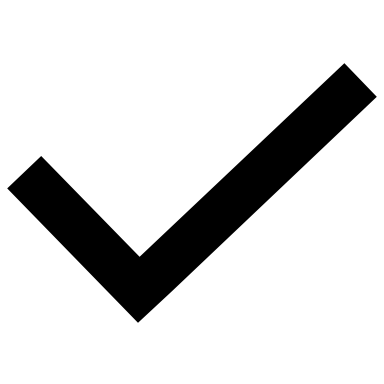 rozvoj schopností poznávánícvičení smyslového vnímání, pozornosti a soustředění; cvičení dovedností zapamatování, řešení problémů; dovednosti pro učení a studiumcvičení smyslového vnímání, pozornosti a soustředění; cvičení dovedností zapamatování, řešení problémů; dovednosti pro učení a studiumcvičení smyslového vnímání, pozornosti a soustředění; cvičení dovedností zapamatování, řešení problémů; dovednosti pro učení a studiumcvičení smyslového vnímání, pozornosti a soustředění; cvičení dovedností zapamatování, řešení problémů; dovednosti pro učení a studiumcvičení smyslového vnímání, pozornosti a soustředění; cvičení dovedností zapamatování, řešení problémů; dovednosti pro učení a studiumcvičení smyslového vnímání, pozornosti a soustředění; cvičení dovedností zapamatování, řešení problémů; dovednosti pro učení a studiumcvičení smyslového vnímání, pozornosti a soustředění; cvičení dovedností zapamatování, řešení problémů; dovednosti pro učení a studiumsebepoznání a sebepojetíINTKosmická vých.sebepoznání a sebepojetíjá jako zdroj informací o sobě; druzí jako zdroj informací o mně; moje tělo, moje psychika (temperament, postoje, hodnoty); co o sobě vím a co ne; jak se promítá mé já v mém chování; můj vztah ke mně samé/mu; moje učení; moje vztahy k druhým lidem; zdravé a vyrovnané sebepojetíjá jako zdroj informací o sobě; druzí jako zdroj informací o mně; moje tělo, moje psychika (temperament, postoje, hodnoty); co o sobě vím a co ne; jak se promítá mé já v mém chování; můj vztah ke mně samé/mu; moje učení; moje vztahy k druhým lidem; zdravé a vyrovnané sebepojetíjá jako zdroj informací o sobě; druzí jako zdroj informací o mně; moje tělo, moje psychika (temperament, postoje, hodnoty); co o sobě vím a co ne; jak se promítá mé já v mém chování; můj vztah ke mně samé/mu; moje učení; moje vztahy k druhým lidem; zdravé a vyrovnané sebepojetíjá jako zdroj informací o sobě; druzí jako zdroj informací o mně; moje tělo, moje psychika (temperament, postoje, hodnoty); co o sobě vím a co ne; jak se promítá mé já v mém chování; můj vztah ke mně samé/mu; moje učení; moje vztahy k druhým lidem; zdravé a vyrovnané sebepojetíjá jako zdroj informací o sobě; druzí jako zdroj informací o mně; moje tělo, moje psychika (temperament, postoje, hodnoty); co o sobě vím a co ne; jak se promítá mé já v mém chování; můj vztah ke mně samé/mu; moje učení; moje vztahy k druhým lidem; zdravé a vyrovnané sebepojetíjá jako zdroj informací o sobě; druzí jako zdroj informací o mně; moje tělo, moje psychika (temperament, postoje, hodnoty); co o sobě vím a co ne; jak se promítá mé já v mém chování; můj vztah ke mně samé/mu; moje učení; moje vztahy k druhým lidem; zdravé a vyrovnané sebepojetíjá jako zdroj informací o sobě; druzí jako zdroj informací o mně; moje tělo, moje psychika (temperament, postoje, hodnoty); co o sobě vím a co ne; jak se promítá mé já v mém chování; můj vztah ke mně samé/mu; moje učení; moje vztahy k druhým lidem; zdravé a vyrovnané sebepojetíseberegulace a sebeorganizaceINT (samostatná práce ve všech předmětech)seberegulace a sebeorganizacecvičení sebekontroly, sebeovládání – regulace vlastního jednání i prožívání, vůle; organizace vlastního času, plánování učení a studia; stanovování osobních cílů a kroků k jejich dosaženícvičení sebekontroly, sebeovládání – regulace vlastního jednání i prožívání, vůle; organizace vlastního času, plánování učení a studia; stanovování osobních cílů a kroků k jejich dosaženícvičení sebekontroly, sebeovládání – regulace vlastního jednání i prožívání, vůle; organizace vlastního času, plánování učení a studia; stanovování osobních cílů a kroků k jejich dosaženícvičení sebekontroly, sebeovládání – regulace vlastního jednání i prožívání, vůle; organizace vlastního času, plánování učení a studia; stanovování osobních cílů a kroků k jejich dosaženícvičení sebekontroly, sebeovládání – regulace vlastního jednání i prožívání, vůle; organizace vlastního času, plánování učení a studia; stanovování osobních cílů a kroků k jejich dosaženícvičení sebekontroly, sebeovládání – regulace vlastního jednání i prožívání, vůle; organizace vlastního času, plánování učení a studia; stanovování osobních cílů a kroků k jejich dosaženícvičení sebekontroly, sebeovládání – regulace vlastního jednání i prožívání, vůle; organizace vlastního času, plánování učení a studia; stanovování osobních cílů a kroků k jejich dosaženípsychohygienapsychohygienadovednosti pro pozitivní naladění mysli a dobrý vztah k sobě samému; sociální dovednosti pro předcházení stresům v mezilidských vztazích; dobrá organizace času; dovednosti zvládání stresových situací (rozumové zpracování problému, uvolnění-relaxace, efektivní komunikace atd.); hledání pomoci při potížíchdovednosti pro pozitivní naladění mysli a dobrý vztah k sobě samému; sociální dovednosti pro předcházení stresům v mezilidských vztazích; dobrá organizace času; dovednosti zvládání stresových situací (rozumové zpracování problému, uvolnění-relaxace, efektivní komunikace atd.); hledání pomoci při potížíchdovednosti pro pozitivní naladění mysli a dobrý vztah k sobě samému; sociální dovednosti pro předcházení stresům v mezilidských vztazích; dobrá organizace času; dovednosti zvládání stresových situací (rozumové zpracování problému, uvolnění-relaxace, efektivní komunikace atd.); hledání pomoci při potížíchdovednosti pro pozitivní naladění mysli a dobrý vztah k sobě samému; sociální dovednosti pro předcházení stresům v mezilidských vztazích; dobrá organizace času; dovednosti zvládání stresových situací (rozumové zpracování problému, uvolnění-relaxace, efektivní komunikace atd.); hledání pomoci při potížíchdovednosti pro pozitivní naladění mysli a dobrý vztah k sobě samému; sociální dovednosti pro předcházení stresům v mezilidských vztazích; dobrá organizace času; dovednosti zvládání stresových situací (rozumové zpracování problému, uvolnění-relaxace, efektivní komunikace atd.); hledání pomoci při potížíchdovednosti pro pozitivní naladění mysli a dobrý vztah k sobě samému; sociální dovednosti pro předcházení stresům v mezilidských vztazích; dobrá organizace času; dovednosti zvládání stresových situací (rozumové zpracování problému, uvolnění-relaxace, efektivní komunikace atd.); hledání pomoci při potížíchdovednosti pro pozitivní naladění mysli a dobrý vztah k sobě samému; sociální dovednosti pro předcházení stresům v mezilidských vztazích; dobrá organizace času; dovednosti zvládání stresových situací (rozumové zpracování problému, uvolnění-relaxace, efektivní komunikace atd.); hledání pomoci při potížíchkreativitaINT, PRO (spolupráce s domovem seniorů)VVVVVVVVVVkreativitacvičení pro rozvoj základních rysů kreativity (pružnosti nápadů, originality, schopnosti vidět věci jinak, citlivosti, schopnosti "dotahovat" nápady do reality), tvořivost v mezilidských vztazíchcvičení pro rozvoj základních rysů kreativity (pružnosti nápadů, originality, schopnosti vidět věci jinak, citlivosti, schopnosti "dotahovat" nápady do reality), tvořivost v mezilidských vztazíchcvičení pro rozvoj základních rysů kreativity (pružnosti nápadů, originality, schopnosti vidět věci jinak, citlivosti, schopnosti "dotahovat" nápady do reality), tvořivost v mezilidských vztazíchcvičení pro rozvoj základních rysů kreativity (pružnosti nápadů, originality, schopnosti vidět věci jinak, citlivosti, schopnosti "dotahovat" nápady do reality), tvořivost v mezilidských vztazíchcvičení pro rozvoj základních rysů kreativity (pružnosti nápadů, originality, schopnosti vidět věci jinak, citlivosti, schopnosti "dotahovat" nápady do reality), tvořivost v mezilidských vztazíchcvičení pro rozvoj základních rysů kreativity (pružnosti nápadů, originality, schopnosti vidět věci jinak, citlivosti, schopnosti "dotahovat" nápady do reality), tvořivost v mezilidských vztazíchcvičení pro rozvoj základních rysů kreativity (pružnosti nápadů, originality, schopnosti vidět věci jinak, citlivosti, schopnosti "dotahovat" nápady do reality), tvořivost v mezilidských vztazíchpoznávání lidíPRO (Senecura)poznávání lidívzájemné poznávání se ve skupině/třídě; rozvoj pozornosti vůči odlišnostem a hledání výhod v odlišnostech; chyby při poznávání lidívzájemné poznávání se ve skupině/třídě; rozvoj pozornosti vůči odlišnostem a hledání výhod v odlišnostech; chyby při poznávání lidívzájemné poznávání se ve skupině/třídě; rozvoj pozornosti vůči odlišnostem a hledání výhod v odlišnostech; chyby při poznávání lidívzájemné poznávání se ve skupině/třídě; rozvoj pozornosti vůči odlišnostem a hledání výhod v odlišnostech; chyby při poznávání lidívzájemné poznávání se ve skupině/třídě; rozvoj pozornosti vůči odlišnostem a hledání výhod v odlišnostech; chyby při poznávání lidívzájemné poznávání se ve skupině/třídě; rozvoj pozornosti vůči odlišnostem a hledání výhod v odlišnostech; chyby při poznávání lidívzájemné poznávání se ve skupině/třídě; rozvoj pozornosti vůči odlišnostem a hledání výhod v odlišnostech; chyby při poznávání lidímezilidské vztahyPRO (Mezigenerační setkávání)mezilidské vztahypéče o dobré vztahy; chování podporující dobré vztahy, empatie a pohled na svět očima druhého, respektování, podpora, pomoc; lidská práva jako regulativ vztahů; vztahy a naše skupina/třída (práce s přirozenou dynamikou dané třídy jako sociální skupiny)péče o dobré vztahy; chování podporující dobré vztahy, empatie a pohled na svět očima druhého, respektování, podpora, pomoc; lidská práva jako regulativ vztahů; vztahy a naše skupina/třída (práce s přirozenou dynamikou dané třídy jako sociální skupiny)péče o dobré vztahy; chování podporující dobré vztahy, empatie a pohled na svět očima druhého, respektování, podpora, pomoc; lidská práva jako regulativ vztahů; vztahy a naše skupina/třída (práce s přirozenou dynamikou dané třídy jako sociální skupiny)péče o dobré vztahy; chování podporující dobré vztahy, empatie a pohled na svět očima druhého, respektování, podpora, pomoc; lidská práva jako regulativ vztahů; vztahy a naše skupina/třída (práce s přirozenou dynamikou dané třídy jako sociální skupiny)péče o dobré vztahy; chování podporující dobré vztahy, empatie a pohled na svět očima druhého, respektování, podpora, pomoc; lidská práva jako regulativ vztahů; vztahy a naše skupina/třída (práce s přirozenou dynamikou dané třídy jako sociální skupiny)péče o dobré vztahy; chování podporující dobré vztahy, empatie a pohled na svět očima druhého, respektování, podpora, pomoc; lidská práva jako regulativ vztahů; vztahy a naše skupina/třída (práce s přirozenou dynamikou dané třídy jako sociální skupiny)péče o dobré vztahy; chování podporující dobré vztahy, empatie a pohled na svět očima druhého, respektování, podpora, pomoc; lidská práva jako regulativ vztahů; vztahy a naše skupina/třída (práce s přirozenou dynamikou dané třídy jako sociální skupiny)komunikaceINTČJČJČJ, AJČJ, AJ. Kosmická vých.ČJ, AJ, Kosmická vých.komunikaceřeč těla, řeč zvuků a slov, řeč předmětů a prostředí vytvářeného člověkem, řeč lidských skutků; cvičení pozorování a empatického a aktivního naslouchání; dovednosti pro sdělování verbální i neverbální (technika řeči, výraz řeči, cvičení v neverbálním sdělování); specifické komunikační dovednosti (monologické formy - vstup do tématu „rétorika“); dialog (vedení dialogu, jeho pravidla a řízení, typy dialogů); komunikace v různých situacích (informování, odmítání, omluva, pozdrav, prosba, přesvědčování, řešení konfliktů, vyjednávání, vysvětlování, žádost apod.); efektivní strategie: asertivní komunikace, dovednosti komunikační obrany proti agresi a manipulaci, otevřená a pozitivní komunikace; pravda, lež a předstírání v komunikaciřeč těla, řeč zvuků a slov, řeč předmětů a prostředí vytvářeného člověkem, řeč lidských skutků; cvičení pozorování a empatického a aktivního naslouchání; dovednosti pro sdělování verbální i neverbální (technika řeči, výraz řeči, cvičení v neverbálním sdělování); specifické komunikační dovednosti (monologické formy - vstup do tématu „rétorika“); dialog (vedení dialogu, jeho pravidla a řízení, typy dialogů); komunikace v různých situacích (informování, odmítání, omluva, pozdrav, prosba, přesvědčování, řešení konfliktů, vyjednávání, vysvětlování, žádost apod.); efektivní strategie: asertivní komunikace, dovednosti komunikační obrany proti agresi a manipulaci, otevřená a pozitivní komunikace; pravda, lež a předstírání v komunikaciřeč těla, řeč zvuků a slov, řeč předmětů a prostředí vytvářeného člověkem, řeč lidských skutků; cvičení pozorování a empatického a aktivního naslouchání; dovednosti pro sdělování verbální i neverbální (technika řeči, výraz řeči, cvičení v neverbálním sdělování); specifické komunikační dovednosti (monologické formy - vstup do tématu „rétorika“); dialog (vedení dialogu, jeho pravidla a řízení, typy dialogů); komunikace v různých situacích (informování, odmítání, omluva, pozdrav, prosba, přesvědčování, řešení konfliktů, vyjednávání, vysvětlování, žádost apod.); efektivní strategie: asertivní komunikace, dovednosti komunikační obrany proti agresi a manipulaci, otevřená a pozitivní komunikace; pravda, lež a předstírání v komunikaciřeč těla, řeč zvuků a slov, řeč předmětů a prostředí vytvářeného člověkem, řeč lidských skutků; cvičení pozorování a empatického a aktivního naslouchání; dovednosti pro sdělování verbální i neverbální (technika řeči, výraz řeči, cvičení v neverbálním sdělování); specifické komunikační dovednosti (monologické formy - vstup do tématu „rétorika“); dialog (vedení dialogu, jeho pravidla a řízení, typy dialogů); komunikace v různých situacích (informování, odmítání, omluva, pozdrav, prosba, přesvědčování, řešení konfliktů, vyjednávání, vysvětlování, žádost apod.); efektivní strategie: asertivní komunikace, dovednosti komunikační obrany proti agresi a manipulaci, otevřená a pozitivní komunikace; pravda, lež a předstírání v komunikaciřeč těla, řeč zvuků a slov, řeč předmětů a prostředí vytvářeného člověkem, řeč lidských skutků; cvičení pozorování a empatického a aktivního naslouchání; dovednosti pro sdělování verbální i neverbální (technika řeči, výraz řeči, cvičení v neverbálním sdělování); specifické komunikační dovednosti (monologické formy - vstup do tématu „rétorika“); dialog (vedení dialogu, jeho pravidla a řízení, typy dialogů); komunikace v různých situacích (informování, odmítání, omluva, pozdrav, prosba, přesvědčování, řešení konfliktů, vyjednávání, vysvětlování, žádost apod.); efektivní strategie: asertivní komunikace, dovednosti komunikační obrany proti agresi a manipulaci, otevřená a pozitivní komunikace; pravda, lež a předstírání v komunikaciřeč těla, řeč zvuků a slov, řeč předmětů a prostředí vytvářeného člověkem, řeč lidských skutků; cvičení pozorování a empatického a aktivního naslouchání; dovednosti pro sdělování verbální i neverbální (technika řeči, výraz řeči, cvičení v neverbálním sdělování); specifické komunikační dovednosti (monologické formy - vstup do tématu „rétorika“); dialog (vedení dialogu, jeho pravidla a řízení, typy dialogů); komunikace v různých situacích (informování, odmítání, omluva, pozdrav, prosba, přesvědčování, řešení konfliktů, vyjednávání, vysvětlování, žádost apod.); efektivní strategie: asertivní komunikace, dovednosti komunikační obrany proti agresi a manipulaci, otevřená a pozitivní komunikace; pravda, lež a předstírání v komunikaciřeč těla, řeč zvuků a slov, řeč předmětů a prostředí vytvářeného člověkem, řeč lidských skutků; cvičení pozorování a empatického a aktivního naslouchání; dovednosti pro sdělování verbální i neverbální (technika řeči, výraz řeči, cvičení v neverbálním sdělování); specifické komunikační dovednosti (monologické formy - vstup do tématu „rétorika“); dialog (vedení dialogu, jeho pravidla a řízení, typy dialogů); komunikace v různých situacích (informování, odmítání, omluva, pozdrav, prosba, přesvědčování, řešení konfliktů, vyjednávání, vysvětlování, žádost apod.); efektivní strategie: asertivní komunikace, dovednosti komunikační obrany proti agresi a manipulaci, otevřená a pozitivní komunikace; pravda, lež a předstírání v komunikacikooperace a kompeticeINTTVTVkooperace a kompeticerozvoj individuálních dovedností pro kooperaci (seberegulace v situaci nesouhlasu, odporu apod., dovednost odstoupit od vlastního nápadu, dovednost navazovat na druhé a rozvíjet vlastní linku jejich myšlenky, pozitivní myšlení apod.); rozvoj sociálních dovedností pro kooperaci (jasná a respektující komunikace, řešení konfliktů, podřízení se, vedení a organizování práce skupiny); rozvoj individuálních a sociálních dovedností pro etické zvládání situací soutěže, konkurencerozvoj individuálních dovedností pro kooperaci (seberegulace v situaci nesouhlasu, odporu apod., dovednost odstoupit od vlastního nápadu, dovednost navazovat na druhé a rozvíjet vlastní linku jejich myšlenky, pozitivní myšlení apod.); rozvoj sociálních dovedností pro kooperaci (jasná a respektující komunikace, řešení konfliktů, podřízení se, vedení a organizování práce skupiny); rozvoj individuálních a sociálních dovedností pro etické zvládání situací soutěže, konkurencerozvoj individuálních dovedností pro kooperaci (seberegulace v situaci nesouhlasu, odporu apod., dovednost odstoupit od vlastního nápadu, dovednost navazovat na druhé a rozvíjet vlastní linku jejich myšlenky, pozitivní myšlení apod.); rozvoj sociálních dovedností pro kooperaci (jasná a respektující komunikace, řešení konfliktů, podřízení se, vedení a organizování práce skupiny); rozvoj individuálních a sociálních dovedností pro etické zvládání situací soutěže, konkurencerozvoj individuálních dovedností pro kooperaci (seberegulace v situaci nesouhlasu, odporu apod., dovednost odstoupit od vlastního nápadu, dovednost navazovat na druhé a rozvíjet vlastní linku jejich myšlenky, pozitivní myšlení apod.); rozvoj sociálních dovedností pro kooperaci (jasná a respektující komunikace, řešení konfliktů, podřízení se, vedení a organizování práce skupiny); rozvoj individuálních a sociálních dovedností pro etické zvládání situací soutěže, konkurencerozvoj individuálních dovedností pro kooperaci (seberegulace v situaci nesouhlasu, odporu apod., dovednost odstoupit od vlastního nápadu, dovednost navazovat na druhé a rozvíjet vlastní linku jejich myšlenky, pozitivní myšlení apod.); rozvoj sociálních dovedností pro kooperaci (jasná a respektující komunikace, řešení konfliktů, podřízení se, vedení a organizování práce skupiny); rozvoj individuálních a sociálních dovedností pro etické zvládání situací soutěže, konkurencerozvoj individuálních dovedností pro kooperaci (seberegulace v situaci nesouhlasu, odporu apod., dovednost odstoupit od vlastního nápadu, dovednost navazovat na druhé a rozvíjet vlastní linku jejich myšlenky, pozitivní myšlení apod.); rozvoj sociálních dovedností pro kooperaci (jasná a respektující komunikace, řešení konfliktů, podřízení se, vedení a organizování práce skupiny); rozvoj individuálních a sociálních dovedností pro etické zvládání situací soutěže, konkurencerozvoj individuálních dovedností pro kooperaci (seberegulace v situaci nesouhlasu, odporu apod., dovednost odstoupit od vlastního nápadu, dovednost navazovat na druhé a rozvíjet vlastní linku jejich myšlenky, pozitivní myšlení apod.); rozvoj sociálních dovedností pro kooperaci (jasná a respektující komunikace, řešení konfliktů, podřízení se, vedení a organizování práce skupiny); rozvoj individuálních a sociálních dovedností pro etické zvládání situací soutěže, konkurenceřešení problémů a rozhodovací dovednostiINT (komunitní  kruhy)řešení problémů a rozhodovací dovednostidovednosti pro řešení problémů a rozhodování z hlediska různých typů problémů a sociálních rolí, problémy v mezilidských vztazích, zvládání učebních problémů vázaných na látku předmětů, problémy v seberegulacidovednosti pro řešení problémů a rozhodování z hlediska různých typů problémů a sociálních rolí, problémy v mezilidských vztazích, zvládání učebních problémů vázaných na látku předmětů, problémy v seberegulacidovednosti pro řešení problémů a rozhodování z hlediska různých typů problémů a sociálních rolí, problémy v mezilidských vztazích, zvládání učebních problémů vázaných na látku předmětů, problémy v seberegulacidovednosti pro řešení problémů a rozhodování z hlediska různých typů problémů a sociálních rolí, problémy v mezilidských vztazích, zvládání učebních problémů vázaných na látku předmětů, problémy v seberegulacidovednosti pro řešení problémů a rozhodování z hlediska různých typů problémů a sociálních rolí, problémy v mezilidských vztazích, zvládání učebních problémů vázaných na látku předmětů, problémy v seberegulacidovednosti pro řešení problémů a rozhodování z hlediska různých typů problémů a sociálních rolí, problémy v mezilidských vztazích, zvládání učebních problémů vázaných na látku předmětů, problémy v seberegulacidovednosti pro řešení problémů a rozhodování z hlediska různých typů problémů a sociálních rolí, problémy v mezilidských vztazích, zvládání učebních problémů vázaných na látku předmětů, problémy v seberegulacihodnoty, postoje, praktická etikaINT (komunitní kruhy)hodnoty, postoje, praktická etikaanalýzy vlastních i cizích postojů a hodnot a jejich projevů v chování lidí; vytváření povědomí o kvalitách typu odpovědnost, spolehlivost, spravedlnost, respektování atd.; pomáhající a prosociální chování (člověk neočekává protislužbu); dovednosti rozhodování v eticky problematických situacích všedního dneanalýzy vlastních i cizích postojů a hodnot a jejich projevů v chování lidí; vytváření povědomí o kvalitách typu odpovědnost, spolehlivost, spravedlnost, respektování atd.; pomáhající a prosociální chování (člověk neočekává protislužbu); dovednosti rozhodování v eticky problematických situacích všedního dneanalýzy vlastních i cizích postojů a hodnot a jejich projevů v chování lidí; vytváření povědomí o kvalitách typu odpovědnost, spolehlivost, spravedlnost, respektování atd.; pomáhající a prosociální chování (člověk neočekává protislužbu); dovednosti rozhodování v eticky problematických situacích všedního dneanalýzy vlastních i cizích postojů a hodnot a jejich projevů v chování lidí; vytváření povědomí o kvalitách typu odpovědnost, spolehlivost, spravedlnost, respektování atd.; pomáhající a prosociální chování (člověk neočekává protislužbu); dovednosti rozhodování v eticky problematických situacích všedního dneanalýzy vlastních i cizích postojů a hodnot a jejich projevů v chování lidí; vytváření povědomí o kvalitách typu odpovědnost, spolehlivost, spravedlnost, respektování atd.; pomáhající a prosociální chování (člověk neočekává protislužbu); dovednosti rozhodování v eticky problematických situacích všedního dneanalýzy vlastních i cizích postojů a hodnot a jejich projevů v chování lidí; vytváření povědomí o kvalitách typu odpovědnost, spolehlivost, spravedlnost, respektování atd.; pomáhající a prosociální chování (člověk neočekává protislužbu); dovednosti rozhodování v eticky problematických situacích všedního dneanalýzy vlastních i cizích postojů a hodnot a jejich projevů v chování lidí; vytváření povědomí o kvalitách typu odpovědnost, spolehlivost, spravedlnost, respektování atd.; pomáhající a prosociální chování (člověk neočekává protislužbu); dovednosti rozhodování v eticky problematických situacích všedního dneVýchova demokratického občanaTematické okruhy průřezového tématuRealizace PT TO 1. ročník2. ročník3. ročník4. ročník5. ročníkobčanská společnost a školaPRO (Žákovský parlament, Školní volby)občanská společnost a školaškola jako model otevřeného partnerství a demokratického společenství, demokratická atmosféra a demokratické vztahy ve škole; způsoby uplatňování demokratických principů a hodnot v každodenním životě školy (význam aktivního zapojení žáků do žákovské samosprávy - žákovských rad či parlamentů); formy participace žáků na životě místní komunity; spolupráce školy se správními orgány a institucemi v obciškola jako model otevřeného partnerství a demokratického společenství, demokratická atmosféra a demokratické vztahy ve škole; způsoby uplatňování demokratických principů a hodnot v každodenním životě školy (význam aktivního zapojení žáků do žákovské samosprávy - žákovských rad či parlamentů); formy participace žáků na životě místní komunity; spolupráce školy se správními orgány a institucemi v obciškola jako model otevřeného partnerství a demokratického společenství, demokratická atmosféra a demokratické vztahy ve škole; způsoby uplatňování demokratických principů a hodnot v každodenním životě školy (význam aktivního zapojení žáků do žákovské samosprávy - žákovských rad či parlamentů); formy participace žáků na životě místní komunity; spolupráce školy se správními orgány a institucemi v obciškola jako model otevřeného partnerství a demokratického společenství, demokratická atmosféra a demokratické vztahy ve škole; způsoby uplatňování demokratických principů a hodnot v každodenním životě školy (význam aktivního zapojení žáků do žákovské samosprávy - žákovských rad či parlamentů); formy participace žáků na životě místní komunity; spolupráce školy se správními orgány a institucemi v obciškola jako model otevřeného partnerství a demokratického společenství, demokratická atmosféra a demokratické vztahy ve škole; způsoby uplatňování demokratických principů a hodnot v každodenním životě školy (význam aktivního zapojení žáků do žákovské samosprávy - žákovských rad či parlamentů); formy participace žáků na životě místní komunity; spolupráce školy se správními orgány a institucemi v obciškola jako model otevřeného partnerství a demokratického společenství, demokratická atmosféra a demokratické vztahy ve škole; způsoby uplatňování demokratických principů a hodnot v každodenním životě školy (význam aktivního zapojení žáků do žákovské samosprávy - žákovských rad či parlamentů); formy participace žáků na životě místní komunity; spolupráce školy se správními orgány a institucemi v obciškola jako model otevřeného partnerství a demokratického společenství, demokratická atmosféra a demokratické vztahy ve škole; způsoby uplatňování demokratických principů a hodnot v každodenním životě školy (význam aktivního zapojení žáků do žákovské samosprávy - žákovských rad či parlamentů); formy participace žáků na životě místní komunity; spolupráce školy se správními orgány a institucemi v obciobčan, občanská společnost a státPRO (Žákovský parlament, Školní volby)občan, občanská společnost a státobčan jako odpovědný člen společnosti( jeho práva a povinnosti, schopnost je aktivně uplatňovat, přijímat odpovědnost za své postoje a činy, angažovat se a být zainteresovaný na zájmu celku); Listina základních práv a svobod, práva a povinnosti občana; úloha občana v demokratické společnosti; základní principy a hodnoty demokratického politického systému (právo, spravedlnost, diferenciace, různorodost); principy soužití s minoritami (vztah k jinému, respekt k identitám, vzájemná komunikace a spolupráce, příčiny nedorozumění a zdroje konfliktů)občan jako odpovědný člen společnosti( jeho práva a povinnosti, schopnost je aktivně uplatňovat, přijímat odpovědnost za své postoje a činy, angažovat se a být zainteresovaný na zájmu celku); Listina základních práv a svobod, práva a povinnosti občana; úloha občana v demokratické společnosti; základní principy a hodnoty demokratického politického systému (právo, spravedlnost, diferenciace, různorodost); principy soužití s minoritami (vztah k jinému, respekt k identitám, vzájemná komunikace a spolupráce, příčiny nedorozumění a zdroje konfliktů)občan jako odpovědný člen společnosti( jeho práva a povinnosti, schopnost je aktivně uplatňovat, přijímat odpovědnost za své postoje a činy, angažovat se a být zainteresovaný na zájmu celku); Listina základních práv a svobod, práva a povinnosti občana; úloha občana v demokratické společnosti; základní principy a hodnoty demokratického politického systému (právo, spravedlnost, diferenciace, různorodost); principy soužití s minoritami (vztah k jinému, respekt k identitám, vzájemná komunikace a spolupráce, příčiny nedorozumění a zdroje konfliktů)občan jako odpovědný člen společnosti( jeho práva a povinnosti, schopnost je aktivně uplatňovat, přijímat odpovědnost za své postoje a činy, angažovat se a být zainteresovaný na zájmu celku); Listina základních práv a svobod, práva a povinnosti občana; úloha občana v demokratické společnosti; základní principy a hodnoty demokratického politického systému (právo, spravedlnost, diferenciace, různorodost); principy soužití s minoritami (vztah k jinému, respekt k identitám, vzájemná komunikace a spolupráce, příčiny nedorozumění a zdroje konfliktů)občan jako odpovědný člen společnosti( jeho práva a povinnosti, schopnost je aktivně uplatňovat, přijímat odpovědnost za své postoje a činy, angažovat se a být zainteresovaný na zájmu celku); Listina základních práv a svobod, práva a povinnosti občana; úloha občana v demokratické společnosti; základní principy a hodnoty demokratického politického systému (právo, spravedlnost, diferenciace, různorodost); principy soužití s minoritami (vztah k jinému, respekt k identitám, vzájemná komunikace a spolupráce, příčiny nedorozumění a zdroje konfliktů)občan jako odpovědný člen společnosti( jeho práva a povinnosti, schopnost je aktivně uplatňovat, přijímat odpovědnost za své postoje a činy, angažovat se a být zainteresovaný na zájmu celku); Listina základních práv a svobod, práva a povinnosti občana; úloha občana v demokratické společnosti; základní principy a hodnoty demokratického politického systému (právo, spravedlnost, diferenciace, různorodost); principy soužití s minoritami (vztah k jinému, respekt k identitám, vzájemná komunikace a spolupráce, příčiny nedorozumění a zdroje konfliktů)občan jako odpovědný člen společnosti( jeho práva a povinnosti, schopnost je aktivně uplatňovat, přijímat odpovědnost za své postoje a činy, angažovat se a být zainteresovaný na zájmu celku); Listina základních práv a svobod, práva a povinnosti občana; úloha občana v demokratické společnosti; základní principy a hodnoty demokratického politického systému (právo, spravedlnost, diferenciace, různorodost); principy soužití s minoritami (vztah k jinému, respekt k identitám, vzájemná komunikace a spolupráce, příčiny nedorozumění a zdroje konfliktů)formy participace občanů v politickém životěPRO (školní volby)formy participace občanů v politickém životěvolební systémy a demokratické volby a politika (parlamentní, krajské a komunální volby); obec jako základní jednotka samosprávy státu; společenské organizace a hnutívolební systémy a demokratické volby a politika (parlamentní, krajské a komunální volby); obec jako základní jednotka samosprávy státu; společenské organizace a hnutívolební systémy a demokratické volby a politika (parlamentní, krajské a komunální volby); obec jako základní jednotka samosprávy státu; společenské organizace a hnutívolební systémy a demokratické volby a politika (parlamentní, krajské a komunální volby); obec jako základní jednotka samosprávy státu; společenské organizace a hnutívolební systémy a demokratické volby a politika (parlamentní, krajské a komunální volby); obec jako základní jednotka samosprávy státu; společenské organizace a hnutívolební systémy a demokratické volby a politika (parlamentní, krajské a komunální volby); obec jako základní jednotka samosprávy státu; společenské organizace a hnutívolební systémy a demokratické volby a politika (parlamentní, krajské a komunální volby); obec jako základní jednotka samosprávy státu; společenské organizace a hnutíprincipy demokracie jako formy vlády a způsobu rozhodováníINT (komunitní  kruhy)principy demokracie jako formy vlády a způsobu rozhodovánídemokracie jako protiváha diktatury a anarchie; principy demokracie; základní kategorie fungování demokracie (spravedlnost, řád, norma, zákon, právo, morálka); význam Ústavy jako základního zákona země; demokratické způsoby řešení konfliktů a problémů v osobním životě i ve společnostidemokracie jako protiváha diktatury a anarchie; principy demokracie; základní kategorie fungování demokracie (spravedlnost, řád, norma, zákon, právo, morálka); význam Ústavy jako základního zákona země; demokratické způsoby řešení konfliktů a problémů v osobním životě i ve společnostidemokracie jako protiváha diktatury a anarchie; principy demokracie; základní kategorie fungování demokracie (spravedlnost, řád, norma, zákon, právo, morálka); význam Ústavy jako základního zákona země; demokratické způsoby řešení konfliktů a problémů v osobním životě i ve společnostidemokracie jako protiváha diktatury a anarchie; principy demokracie; základní kategorie fungování demokracie (spravedlnost, řád, norma, zákon, právo, morálka); význam Ústavy jako základního zákona země; demokratické způsoby řešení konfliktů a problémů v osobním životě i ve společnostidemokracie jako protiváha diktatury a anarchie; principy demokracie; základní kategorie fungování demokracie (spravedlnost, řád, norma, zákon, právo, morálka); význam Ústavy jako základního zákona země; demokratické způsoby řešení konfliktů a problémů v osobním životě i ve společnostidemokracie jako protiváha diktatury a anarchie; principy demokracie; základní kategorie fungování demokracie (spravedlnost, řád, norma, zákon, právo, morálka); význam Ústavy jako základního zákona země; demokratické způsoby řešení konfliktů a problémů v osobním životě i ve společnostidemokracie jako protiváha diktatury a anarchie; principy demokracie; základní kategorie fungování demokracie (spravedlnost, řád, norma, zákon, právo, morálka); význam Ústavy jako základního zákona země; demokratické způsoby řešení konfliktů a problémů v osobním životě i ve společnostiVýchova k myšlení v evropských a globálních souvislostechTematické okruhy průřezového tématuRealizace PT TO 1. ročník2. ročník3. ročník4. ročník5. ročníkEvropa a svět nás zajímáEvropa a svět nás zajímárodinné příběhy, zážitky a zkušenosti z Evropy a světa; místa, události a artefakty v blízkém okolí mající vztah k Evropě a světu; naši sousedé v Evropě; život dětí v jiných zemích; lidová slovesnost, zvyky a tradice národů Evropyrodinné příběhy, zážitky a zkušenosti z Evropy a světa; místa, události a artefakty v blízkém okolí mající vztah k Evropě a světu; naši sousedé v Evropě; život dětí v jiných zemích; lidová slovesnost, zvyky a tradice národů Evropyrodinné příběhy, zážitky a zkušenosti z Evropy a světa; místa, události a artefakty v blízkém okolí mající vztah k Evropě a světu; naši sousedé v Evropě; život dětí v jiných zemích; lidová slovesnost, zvyky a tradice národů Evropyrodinné příběhy, zážitky a zkušenosti z Evropy a světa; místa, události a artefakty v blízkém okolí mající vztah k Evropě a světu; naši sousedé v Evropě; život dětí v jiných zemích; lidová slovesnost, zvyky a tradice národů Evropyrodinné příběhy, zážitky a zkušenosti z Evropy a světa; místa, události a artefakty v blízkém okolí mající vztah k Evropě a světu; naši sousedé v Evropě; život dětí v jiných zemích; lidová slovesnost, zvyky a tradice národů Evropyrodinné příběhy, zážitky a zkušenosti z Evropy a světa; místa, události a artefakty v blízkém okolí mající vztah k Evropě a světu; naši sousedé v Evropě; život dětí v jiných zemích; lidová slovesnost, zvyky a tradice národů Evropyrodinné příběhy, zážitky a zkušenosti z Evropy a světa; místa, události a artefakty v blízkém okolí mající vztah k Evropě a světu; naši sousedé v Evropě; život dětí v jiných zemích; lidová slovesnost, zvyky a tradice národů Evropyobjevujeme Evropu a světINT (Kosmická výchova)objevujeme Evropu a světnaše vlast a Evropa; evropské krajiny; Evropa a svět; mezinárodní setkávání; státní a evropské symboly; Den Evropy; život Evropanů a styl života v evropských rodinách; životní styl a vzdělávání mladých Evropanůnaše vlast a Evropa; evropské krajiny; Evropa a svět; mezinárodní setkávání; státní a evropské symboly; Den Evropy; život Evropanů a styl života v evropských rodinách; životní styl a vzdělávání mladých Evropanůnaše vlast a Evropa; evropské krajiny; Evropa a svět; mezinárodní setkávání; státní a evropské symboly; Den Evropy; život Evropanů a styl života v evropských rodinách; životní styl a vzdělávání mladých Evropanůnaše vlast a Evropa; evropské krajiny; Evropa a svět; mezinárodní setkávání; státní a evropské symboly; Den Evropy; život Evropanů a styl života v evropských rodinách; životní styl a vzdělávání mladých Evropanůnaše vlast a Evropa; evropské krajiny; Evropa a svět; mezinárodní setkávání; státní a evropské symboly; Den Evropy; život Evropanů a styl života v evropských rodinách; životní styl a vzdělávání mladých Evropanůnaše vlast a Evropa; evropské krajiny; Evropa a svět; mezinárodní setkávání; státní a evropské symboly; Den Evropy; život Evropanů a styl života v evropských rodinách; životní styl a vzdělávání mladých Evropanůnaše vlast a Evropa; evropské krajiny; Evropa a svět; mezinárodní setkávání; státní a evropské symboly; Den Evropy; život Evropanů a styl života v evropských rodinách; životní styl a vzdělávání mladých Evropanůjsme Evropanéjsme Evropanékořeny a zdroje evropské civilizace; klíčové mezníky evropské historie; Evropská integrace; instituce Evropské unie a jejich fungování; čtyři svobody a jejich dopad na život jedince; co Evropu spojuje a co ji rozděluje; mezinárodní organizace a jejich přispění k řešení problémů dětí a mládežekořeny a zdroje evropské civilizace; klíčové mezníky evropské historie; Evropská integrace; instituce Evropské unie a jejich fungování; čtyři svobody a jejich dopad na život jedince; co Evropu spojuje a co ji rozděluje; mezinárodní organizace a jejich přispění k řešení problémů dětí a mládežekořeny a zdroje evropské civilizace; klíčové mezníky evropské historie; Evropská integrace; instituce Evropské unie a jejich fungování; čtyři svobody a jejich dopad na život jedince; co Evropu spojuje a co ji rozděluje; mezinárodní organizace a jejich přispění k řešení problémů dětí a mládežekořeny a zdroje evropské civilizace; klíčové mezníky evropské historie; Evropská integrace; instituce Evropské unie a jejich fungování; čtyři svobody a jejich dopad na život jedince; co Evropu spojuje a co ji rozděluje; mezinárodní organizace a jejich přispění k řešení problémů dětí a mládežekořeny a zdroje evropské civilizace; klíčové mezníky evropské historie; Evropská integrace; instituce Evropské unie a jejich fungování; čtyři svobody a jejich dopad na život jedince; co Evropu spojuje a co ji rozděluje; mezinárodní organizace a jejich přispění k řešení problémů dětí a mládežekořeny a zdroje evropské civilizace; klíčové mezníky evropské historie; Evropská integrace; instituce Evropské unie a jejich fungování; čtyři svobody a jejich dopad na život jedince; co Evropu spojuje a co ji rozděluje; mezinárodní organizace a jejich přispění k řešení problémů dětí a mládežekořeny a zdroje evropské civilizace; klíčové mezníky evropské historie; Evropská integrace; instituce Evropské unie a jejich fungování; čtyři svobody a jejich dopad na život jedince; co Evropu spojuje a co ji rozděluje; mezinárodní organizace a jejich přispění k řešení problémů dětí a mládežeMultikulturní výchovaTematické okruhy průřezového tématuRealizace PT TO 1. ročník2. ročník3. ročník4. ročník5. ročníkkulturní diferencePRO (Lidské hodnoty)kulturní diferencejedinečnost každého člověka a jeho individuální zvláštnosti; člověk jako nedílná jednota tělesné i duševní stránky, ale i jako součást etnika; poznávání vlastního kulturního zakotvení; respektování zvláštností různých etnik (zejména cizinců nebo příslušníků etnik žijících v místě školy); základní problémy sociokulturních rozdílů v České republice a v Evropějedinečnost každého člověka a jeho individuální zvláštnosti; člověk jako nedílná jednota tělesné i duševní stránky, ale i jako součást etnika; poznávání vlastního kulturního zakotvení; respektování zvláštností různých etnik (zejména cizinců nebo příslušníků etnik žijících v místě školy); základní problémy sociokulturních rozdílů v České republice a v Evropějedinečnost každého člověka a jeho individuální zvláštnosti; člověk jako nedílná jednota tělesné i duševní stránky, ale i jako součást etnika; poznávání vlastního kulturního zakotvení; respektování zvláštností různých etnik (zejména cizinců nebo příslušníků etnik žijících v místě školy); základní problémy sociokulturních rozdílů v České republice a v Evropějedinečnost každého člověka a jeho individuální zvláštnosti; člověk jako nedílná jednota tělesné i duševní stránky, ale i jako součást etnika; poznávání vlastního kulturního zakotvení; respektování zvláštností různých etnik (zejména cizinců nebo příslušníků etnik žijících v místě školy); základní problémy sociokulturních rozdílů v České republice a v Evropějedinečnost každého člověka a jeho individuální zvláštnosti; člověk jako nedílná jednota tělesné i duševní stránky, ale i jako součást etnika; poznávání vlastního kulturního zakotvení; respektování zvláštností různých etnik (zejména cizinců nebo příslušníků etnik žijících v místě školy); základní problémy sociokulturních rozdílů v České republice a v Evropějedinečnost každého člověka a jeho individuální zvláštnosti; člověk jako nedílná jednota tělesné i duševní stránky, ale i jako součást etnika; poznávání vlastního kulturního zakotvení; respektování zvláštností různých etnik (zejména cizinců nebo příslušníků etnik žijících v místě školy); základní problémy sociokulturních rozdílů v České republice a v Evropějedinečnost každého člověka a jeho individuální zvláštnosti; člověk jako nedílná jednota tělesné i duševní stránky, ale i jako součást etnika; poznávání vlastního kulturního zakotvení; respektování zvláštností různých etnik (zejména cizinců nebo příslušníků etnik žijících v místě školy); základní problémy sociokulturních rozdílů v České republice a v Evropělidské vztahyPRO (Mezigenerační setkávání)lidské vztahyprávo všech lidí žít společně a podílet se na spolupráci; udržovat tolerantní vztahy a rozvíjet spolupráci s jinými lidmi, bez ohledu na jejich kulturní, sociální, náboženské, zájmové nebo generační příslušnost; vztahy mezi kulturami (vzájemné obohacování různých kultur, ale i konflikty vyplývající z jejich rozdílnosti); předsudky a vžité stereotypy (příčiny a důsledky diskriminace); důležitost integrace jedince v rodinných, vrstevnických a profesních vztazích; uplatňování principu slušného chování (základní morální normy); význam kvality mezilidských vztahů pro harmonický rozvoj osobnosti; tolerance, empatie, umět se vžít do role druhého; lidská solidarita, osobní přispění k zapojení žáků z odlišného kulturního prostředí do kolektivu třídyprávo všech lidí žít společně a podílet se na spolupráci; udržovat tolerantní vztahy a rozvíjet spolupráci s jinými lidmi, bez ohledu na jejich kulturní, sociální, náboženské, zájmové nebo generační příslušnost; vztahy mezi kulturami (vzájemné obohacování různých kultur, ale i konflikty vyplývající z jejich rozdílnosti); předsudky a vžité stereotypy (příčiny a důsledky diskriminace); důležitost integrace jedince v rodinných, vrstevnických a profesních vztazích; uplatňování principu slušného chování (základní morální normy); význam kvality mezilidských vztahů pro harmonický rozvoj osobnosti; tolerance, empatie, umět se vžít do role druhého; lidská solidarita, osobní přispění k zapojení žáků z odlišného kulturního prostředí do kolektivu třídyprávo všech lidí žít společně a podílet se na spolupráci; udržovat tolerantní vztahy a rozvíjet spolupráci s jinými lidmi, bez ohledu na jejich kulturní, sociální, náboženské, zájmové nebo generační příslušnost; vztahy mezi kulturami (vzájemné obohacování různých kultur, ale i konflikty vyplývající z jejich rozdílnosti); předsudky a vžité stereotypy (příčiny a důsledky diskriminace); důležitost integrace jedince v rodinných, vrstevnických a profesních vztazích; uplatňování principu slušného chování (základní morální normy); význam kvality mezilidských vztahů pro harmonický rozvoj osobnosti; tolerance, empatie, umět se vžít do role druhého; lidská solidarita, osobní přispění k zapojení žáků z odlišného kulturního prostředí do kolektivu třídyprávo všech lidí žít společně a podílet se na spolupráci; udržovat tolerantní vztahy a rozvíjet spolupráci s jinými lidmi, bez ohledu na jejich kulturní, sociální, náboženské, zájmové nebo generační příslušnost; vztahy mezi kulturami (vzájemné obohacování různých kultur, ale i konflikty vyplývající z jejich rozdílnosti); předsudky a vžité stereotypy (příčiny a důsledky diskriminace); důležitost integrace jedince v rodinných, vrstevnických a profesních vztazích; uplatňování principu slušného chování (základní morální normy); význam kvality mezilidských vztahů pro harmonický rozvoj osobnosti; tolerance, empatie, umět se vžít do role druhého; lidská solidarita, osobní přispění k zapojení žáků z odlišného kulturního prostředí do kolektivu třídyprávo všech lidí žít společně a podílet se na spolupráci; udržovat tolerantní vztahy a rozvíjet spolupráci s jinými lidmi, bez ohledu na jejich kulturní, sociální, náboženské, zájmové nebo generační příslušnost; vztahy mezi kulturami (vzájemné obohacování různých kultur, ale i konflikty vyplývající z jejich rozdílnosti); předsudky a vžité stereotypy (příčiny a důsledky diskriminace); důležitost integrace jedince v rodinných, vrstevnických a profesních vztazích; uplatňování principu slušného chování (základní morální normy); význam kvality mezilidských vztahů pro harmonický rozvoj osobnosti; tolerance, empatie, umět se vžít do role druhého; lidská solidarita, osobní přispění k zapojení žáků z odlišného kulturního prostředí do kolektivu třídyprávo všech lidí žít společně a podílet se na spolupráci; udržovat tolerantní vztahy a rozvíjet spolupráci s jinými lidmi, bez ohledu na jejich kulturní, sociální, náboženské, zájmové nebo generační příslušnost; vztahy mezi kulturami (vzájemné obohacování různých kultur, ale i konflikty vyplývající z jejich rozdílnosti); předsudky a vžité stereotypy (příčiny a důsledky diskriminace); důležitost integrace jedince v rodinných, vrstevnických a profesních vztazích; uplatňování principu slušného chování (základní morální normy); význam kvality mezilidských vztahů pro harmonický rozvoj osobnosti; tolerance, empatie, umět se vžít do role druhého; lidská solidarita, osobní přispění k zapojení žáků z odlišného kulturního prostředí do kolektivu třídyprávo všech lidí žít společně a podílet se na spolupráci; udržovat tolerantní vztahy a rozvíjet spolupráci s jinými lidmi, bez ohledu na jejich kulturní, sociální, náboženské, zájmové nebo generační příslušnost; vztahy mezi kulturami (vzájemné obohacování různých kultur, ale i konflikty vyplývající z jejich rozdílnosti); předsudky a vžité stereotypy (příčiny a důsledky diskriminace); důležitost integrace jedince v rodinných, vrstevnických a profesních vztazích; uplatňování principu slušného chování (základní morální normy); význam kvality mezilidských vztahů pro harmonický rozvoj osobnosti; tolerance, empatie, umět se vžít do role druhého; lidská solidarita, osobní přispění k zapojení žáků z odlišného kulturního prostředí do kolektivu třídyetnický původPRO (Lidské hodnoty)etnický původrovnocennost všech etnických skupin a kultur; odlišnost lidí, ale i jejich vzájemná rovnost; postavení národnostních menšin; základní informace o různých etnických a kulturních skupinách žijících v české a evropské společnosti; různé způsoby života, odlišné myšlení a vnímání světa; projevy rasové nesnášenlivosti – jejich rozpoznávání a důvody vznikurovnocennost všech etnických skupin a kultur; odlišnost lidí, ale i jejich vzájemná rovnost; postavení národnostních menšin; základní informace o různých etnických a kulturních skupinách žijících v české a evropské společnosti; různé způsoby života, odlišné myšlení a vnímání světa; projevy rasové nesnášenlivosti – jejich rozpoznávání a důvody vznikurovnocennost všech etnických skupin a kultur; odlišnost lidí, ale i jejich vzájemná rovnost; postavení národnostních menšin; základní informace o různých etnických a kulturních skupinách žijících v české a evropské společnosti; různé způsoby života, odlišné myšlení a vnímání světa; projevy rasové nesnášenlivosti – jejich rozpoznávání a důvody vznikurovnocennost všech etnických skupin a kultur; odlišnost lidí, ale i jejich vzájemná rovnost; postavení národnostních menšin; základní informace o různých etnických a kulturních skupinách žijících v české a evropské společnosti; různé způsoby života, odlišné myšlení a vnímání světa; projevy rasové nesnášenlivosti – jejich rozpoznávání a důvody vznikurovnocennost všech etnických skupin a kultur; odlišnost lidí, ale i jejich vzájemná rovnost; postavení národnostních menšin; základní informace o různých etnických a kulturních skupinách žijících v české a evropské společnosti; různé způsoby života, odlišné myšlení a vnímání světa; projevy rasové nesnášenlivosti – jejich rozpoznávání a důvody vznikurovnocennost všech etnických skupin a kultur; odlišnost lidí, ale i jejich vzájemná rovnost; postavení národnostních menšin; základní informace o různých etnických a kulturních skupinách žijících v české a evropské společnosti; různé způsoby života, odlišné myšlení a vnímání světa; projevy rasové nesnášenlivosti – jejich rozpoznávání a důvody vznikurovnocennost všech etnických skupin a kultur; odlišnost lidí, ale i jejich vzájemná rovnost; postavení národnostních menšin; základní informace o různých etnických a kulturních skupinách žijících v české a evropské společnosti; různé způsoby života, odlišné myšlení a vnímání světa; projevy rasové nesnášenlivosti – jejich rozpoznávání a důvody vznikumultikulturalitaPRO (Lidské hodnoty)multikulturalitamultikulturalita současného světa a předpokládaný vývoj v budoucnosti; multikulturalita jako prostředek vzájemného obohacování; specifické rysy jazyků a jejich rovnocennost; naslouchání druhým, komunikace s příslušníky odlišných sociokulturních skupin, vstřícný postoj k odlišnostem; význam užívání cizího jazyka jako nástroje dorozumění a celoživotního vzdělávánímultikulturalita současného světa a předpokládaný vývoj v budoucnosti; multikulturalita jako prostředek vzájemného obohacování; specifické rysy jazyků a jejich rovnocennost; naslouchání druhým, komunikace s příslušníky odlišných sociokulturních skupin, vstřícný postoj k odlišnostem; význam užívání cizího jazyka jako nástroje dorozumění a celoživotního vzdělávánímultikulturalita současného světa a předpokládaný vývoj v budoucnosti; multikulturalita jako prostředek vzájemného obohacování; specifické rysy jazyků a jejich rovnocennost; naslouchání druhým, komunikace s příslušníky odlišných sociokulturních skupin, vstřícný postoj k odlišnostem; význam užívání cizího jazyka jako nástroje dorozumění a celoživotního vzdělávánímultikulturalita současného světa a předpokládaný vývoj v budoucnosti; multikulturalita jako prostředek vzájemného obohacování; specifické rysy jazyků a jejich rovnocennost; naslouchání druhým, komunikace s příslušníky odlišných sociokulturních skupin, vstřícný postoj k odlišnostem; význam užívání cizího jazyka jako nástroje dorozumění a celoživotního vzdělávánímultikulturalita současného světa a předpokládaný vývoj v budoucnosti; multikulturalita jako prostředek vzájemného obohacování; specifické rysy jazyků a jejich rovnocennost; naslouchání druhým, komunikace s příslušníky odlišných sociokulturních skupin, vstřícný postoj k odlišnostem; význam užívání cizího jazyka jako nástroje dorozumění a celoživotního vzdělávánímultikulturalita současného světa a předpokládaný vývoj v budoucnosti; multikulturalita jako prostředek vzájemného obohacování; specifické rysy jazyků a jejich rovnocennost; naslouchání druhým, komunikace s příslušníky odlišných sociokulturních skupin, vstřícný postoj k odlišnostem; význam užívání cizího jazyka jako nástroje dorozumění a celoživotního vzdělávánímultikulturalita současného světa a předpokládaný vývoj v budoucnosti; multikulturalita jako prostředek vzájemného obohacování; specifické rysy jazyků a jejich rovnocennost; naslouchání druhým, komunikace s příslušníky odlišných sociokulturních skupin, vstřícný postoj k odlišnostem; význam užívání cizího jazyka jako nástroje dorozumění a celoživotního vzděláváníprincip sociálního smíru a solidarityPRO (Mezigenerační setkávání)princip sociálního smíru a solidarityodpovědnost a přispění každého jedince za odstranění diskriminace a předsudků vůči etnickým skupinám; nekonfliktní život v multikulturní společnosti; aktivní spolupodílení dle svých možností na přetváření společnosti, zohlednění potřeb minoritních skupin; otázka lidských práv, základní dokumentyodpovědnost a přispění každého jedince za odstranění diskriminace a předsudků vůči etnickým skupinám; nekonfliktní život v multikulturní společnosti; aktivní spolupodílení dle svých možností na přetváření společnosti, zohlednění potřeb minoritních skupin; otázka lidských práv, základní dokumentyodpovědnost a přispění každého jedince za odstranění diskriminace a předsudků vůči etnickým skupinám; nekonfliktní život v multikulturní společnosti; aktivní spolupodílení dle svých možností na přetváření společnosti, zohlednění potřeb minoritních skupin; otázka lidských práv, základní dokumentyodpovědnost a přispění každého jedince za odstranění diskriminace a předsudků vůči etnickým skupinám; nekonfliktní život v multikulturní společnosti; aktivní spolupodílení dle svých možností na přetváření společnosti, zohlednění potřeb minoritních skupin; otázka lidských práv, základní dokumentyodpovědnost a přispění každého jedince za odstranění diskriminace a předsudků vůči etnickým skupinám; nekonfliktní život v multikulturní společnosti; aktivní spolupodílení dle svých možností na přetváření společnosti, zohlednění potřeb minoritních skupin; otázka lidských práv, základní dokumentyodpovědnost a přispění každého jedince za odstranění diskriminace a předsudků vůči etnickým skupinám; nekonfliktní život v multikulturní společnosti; aktivní spolupodílení dle svých možností na přetváření společnosti, zohlednění potřeb minoritních skupin; otázka lidských práv, základní dokumentyodpovědnost a přispění každého jedince za odstranění diskriminace a předsudků vůči etnickým skupinám; nekonfliktní život v multikulturní společnosti; aktivní spolupodílení dle svých možností na přetváření společnosti, zohlednění potřeb minoritních skupin; otázka lidských práv, základní dokumentyEnvironmentální výchovaTematické okruhy průřezového tématuRealizace PT TO 1. ročník2. ročník3. ročník4. ročník5. ročníkekosystémyINT (Kosmická výchova)ekosystémyles (les v našem prostředí, produkční a mimoprodukční významy lesa); pole (význam, změny okolní krajiny vlivem člověka, způsoby hospodaření na nich, pole a jejich okolí); vodní zdroje (lidské aktivity spojené s vodním hospodářstvím, důležitost pro krajinnou ekologii); moře (druhová odlišnost, význam pro biosféru, mořské řasy a kyslík, cyklus oxidu uhličitého) a tropický deštný les (porovnání, druhová rozmanitost, ohrožování, globální význam a význam pro nás); lidské sídlo – město – vesnice (umělý ekosystém, jeho funkce a vztahy k okolí, aplikace na místní podmínky); kulturní krajina (pochopení hlubokého ovlivnění přírody v průběhu vzniku civilizace až po dnešek)les (les v našem prostředí, produkční a mimoprodukční významy lesa); pole (význam, změny okolní krajiny vlivem člověka, způsoby hospodaření na nich, pole a jejich okolí); vodní zdroje (lidské aktivity spojené s vodním hospodářstvím, důležitost pro krajinnou ekologii); moře (druhová odlišnost, význam pro biosféru, mořské řasy a kyslík, cyklus oxidu uhličitého) a tropický deštný les (porovnání, druhová rozmanitost, ohrožování, globální význam a význam pro nás); lidské sídlo – město – vesnice (umělý ekosystém, jeho funkce a vztahy k okolí, aplikace na místní podmínky); kulturní krajina (pochopení hlubokého ovlivnění přírody v průběhu vzniku civilizace až po dnešek)les (les v našem prostředí, produkční a mimoprodukční významy lesa); pole (význam, změny okolní krajiny vlivem člověka, způsoby hospodaření na nich, pole a jejich okolí); vodní zdroje (lidské aktivity spojené s vodním hospodářstvím, důležitost pro krajinnou ekologii); moře (druhová odlišnost, význam pro biosféru, mořské řasy a kyslík, cyklus oxidu uhličitého) a tropický deštný les (porovnání, druhová rozmanitost, ohrožování, globální význam a význam pro nás); lidské sídlo – město – vesnice (umělý ekosystém, jeho funkce a vztahy k okolí, aplikace na místní podmínky); kulturní krajina (pochopení hlubokého ovlivnění přírody v průběhu vzniku civilizace až po dnešek)les (les v našem prostředí, produkční a mimoprodukční významy lesa); pole (význam, změny okolní krajiny vlivem člověka, způsoby hospodaření na nich, pole a jejich okolí); vodní zdroje (lidské aktivity spojené s vodním hospodářstvím, důležitost pro krajinnou ekologii); moře (druhová odlišnost, význam pro biosféru, mořské řasy a kyslík, cyklus oxidu uhličitého) a tropický deštný les (porovnání, druhová rozmanitost, ohrožování, globální význam a význam pro nás); lidské sídlo – město – vesnice (umělý ekosystém, jeho funkce a vztahy k okolí, aplikace na místní podmínky); kulturní krajina (pochopení hlubokého ovlivnění přírody v průběhu vzniku civilizace až po dnešek)les (les v našem prostředí, produkční a mimoprodukční významy lesa); pole (význam, změny okolní krajiny vlivem člověka, způsoby hospodaření na nich, pole a jejich okolí); vodní zdroje (lidské aktivity spojené s vodním hospodářstvím, důležitost pro krajinnou ekologii); moře (druhová odlišnost, význam pro biosféru, mořské řasy a kyslík, cyklus oxidu uhličitého) a tropický deštný les (porovnání, druhová rozmanitost, ohrožování, globální význam a význam pro nás); lidské sídlo – město – vesnice (umělý ekosystém, jeho funkce a vztahy k okolí, aplikace na místní podmínky); kulturní krajina (pochopení hlubokého ovlivnění přírody v průběhu vzniku civilizace až po dnešek)les (les v našem prostředí, produkční a mimoprodukční významy lesa); pole (význam, změny okolní krajiny vlivem člověka, způsoby hospodaření na nich, pole a jejich okolí); vodní zdroje (lidské aktivity spojené s vodním hospodářstvím, důležitost pro krajinnou ekologii); moře (druhová odlišnost, význam pro biosféru, mořské řasy a kyslík, cyklus oxidu uhličitého) a tropický deštný les (porovnání, druhová rozmanitost, ohrožování, globální význam a význam pro nás); lidské sídlo – město – vesnice (umělý ekosystém, jeho funkce a vztahy k okolí, aplikace na místní podmínky); kulturní krajina (pochopení hlubokého ovlivnění přírody v průběhu vzniku civilizace až po dnešek)les (les v našem prostředí, produkční a mimoprodukční významy lesa); pole (význam, změny okolní krajiny vlivem člověka, způsoby hospodaření na nich, pole a jejich okolí); vodní zdroje (lidské aktivity spojené s vodním hospodářstvím, důležitost pro krajinnou ekologii); moře (druhová odlišnost, význam pro biosféru, mořské řasy a kyslík, cyklus oxidu uhličitého) a tropický deštný les (porovnání, druhová rozmanitost, ohrožování, globální význam a význam pro nás); lidské sídlo – město – vesnice (umělý ekosystém, jeho funkce a vztahy k okolí, aplikace na místní podmínky); kulturní krajina (pochopení hlubokého ovlivnění přírody v průběhu vzniku civilizace až po dnešek)základní podmínky životaINT (Kosmická výchova)základní podmínky životavoda (vztahy vlastností vody a života, význam vody pro lidské aktivity, ochrana její čistoty, pitná voda ve světě a u nás, způsoby řešení); ovzduší (význam pro život na Zemi, ohrožování ovzduší a klimatické změny, propojenost světa, čistota ovzduší u nás); půda (propojenost složek prostředí, zdroj výživy, ohrožení půdy, rekultivace a situace v okolí, změny v potřebě zemědělské půdy, nové funkce zemědělství v krajině; ochrana biologických druhů (důvody ochrany a způsoby ochrany jednotlivých druhů); ekosystémy – biodiverzita (funkce ekosystémů, význam biodiverzity, její úrovně, ohrožování a ochrana ve světě a u nás); energie (energie a život, vliv energetických zdrojů na společenský rozvoj, využívání energie, možnosti a způsoby šetření, místní podmínky); přírodní zdroje (zdroje surovinové a energetické, jejich vyčerpatelnost, vlivy na prostředí, principy hospodaření s přírodními zdroji, význam a způsoby získávání a využívání přírodních zdrojů v okolí)voda (vztahy vlastností vody a života, význam vody pro lidské aktivity, ochrana její čistoty, pitná voda ve světě a u nás, způsoby řešení); ovzduší (význam pro život na Zemi, ohrožování ovzduší a klimatické změny, propojenost světa, čistota ovzduší u nás); půda (propojenost složek prostředí, zdroj výživy, ohrožení půdy, rekultivace a situace v okolí, změny v potřebě zemědělské půdy, nové funkce zemědělství v krajině; ochrana biologických druhů (důvody ochrany a způsoby ochrany jednotlivých druhů); ekosystémy – biodiverzita (funkce ekosystémů, význam biodiverzity, její úrovně, ohrožování a ochrana ve světě a u nás); energie (energie a život, vliv energetických zdrojů na společenský rozvoj, využívání energie, možnosti a způsoby šetření, místní podmínky); přírodní zdroje (zdroje surovinové a energetické, jejich vyčerpatelnost, vlivy na prostředí, principy hospodaření s přírodními zdroji, význam a způsoby získávání a využívání přírodních zdrojů v okolí)voda (vztahy vlastností vody a života, význam vody pro lidské aktivity, ochrana její čistoty, pitná voda ve světě a u nás, způsoby řešení); ovzduší (význam pro život na Zemi, ohrožování ovzduší a klimatické změny, propojenost světa, čistota ovzduší u nás); půda (propojenost složek prostředí, zdroj výživy, ohrožení půdy, rekultivace a situace v okolí, změny v potřebě zemědělské půdy, nové funkce zemědělství v krajině; ochrana biologických druhů (důvody ochrany a způsoby ochrany jednotlivých druhů); ekosystémy – biodiverzita (funkce ekosystémů, význam biodiverzity, její úrovně, ohrožování a ochrana ve světě a u nás); energie (energie a život, vliv energetických zdrojů na společenský rozvoj, využívání energie, možnosti a způsoby šetření, místní podmínky); přírodní zdroje (zdroje surovinové a energetické, jejich vyčerpatelnost, vlivy na prostředí, principy hospodaření s přírodními zdroji, význam a způsoby získávání a využívání přírodních zdrojů v okolí)voda (vztahy vlastností vody a života, význam vody pro lidské aktivity, ochrana její čistoty, pitná voda ve světě a u nás, způsoby řešení); ovzduší (význam pro život na Zemi, ohrožování ovzduší a klimatické změny, propojenost světa, čistota ovzduší u nás); půda (propojenost složek prostředí, zdroj výživy, ohrožení půdy, rekultivace a situace v okolí, změny v potřebě zemědělské půdy, nové funkce zemědělství v krajině; ochrana biologických druhů (důvody ochrany a způsoby ochrany jednotlivých druhů); ekosystémy – biodiverzita (funkce ekosystémů, význam biodiverzity, její úrovně, ohrožování a ochrana ve světě a u nás); energie (energie a život, vliv energetických zdrojů na společenský rozvoj, využívání energie, možnosti a způsoby šetření, místní podmínky); přírodní zdroje (zdroje surovinové a energetické, jejich vyčerpatelnost, vlivy na prostředí, principy hospodaření s přírodními zdroji, význam a způsoby získávání a využívání přírodních zdrojů v okolí)voda (vztahy vlastností vody a života, význam vody pro lidské aktivity, ochrana její čistoty, pitná voda ve světě a u nás, způsoby řešení); ovzduší (význam pro život na Zemi, ohrožování ovzduší a klimatické změny, propojenost světa, čistota ovzduší u nás); půda (propojenost složek prostředí, zdroj výživy, ohrožení půdy, rekultivace a situace v okolí, změny v potřebě zemědělské půdy, nové funkce zemědělství v krajině; ochrana biologických druhů (důvody ochrany a způsoby ochrany jednotlivých druhů); ekosystémy – biodiverzita (funkce ekosystémů, význam biodiverzity, její úrovně, ohrožování a ochrana ve světě a u nás); energie (energie a život, vliv energetických zdrojů na společenský rozvoj, využívání energie, možnosti a způsoby šetření, místní podmínky); přírodní zdroje (zdroje surovinové a energetické, jejich vyčerpatelnost, vlivy na prostředí, principy hospodaření s přírodními zdroji, význam a způsoby získávání a využívání přírodních zdrojů v okolí)voda (vztahy vlastností vody a života, význam vody pro lidské aktivity, ochrana její čistoty, pitná voda ve světě a u nás, způsoby řešení); ovzduší (význam pro život na Zemi, ohrožování ovzduší a klimatické změny, propojenost světa, čistota ovzduší u nás); půda (propojenost složek prostředí, zdroj výživy, ohrožení půdy, rekultivace a situace v okolí, změny v potřebě zemědělské půdy, nové funkce zemědělství v krajině; ochrana biologických druhů (důvody ochrany a způsoby ochrany jednotlivých druhů); ekosystémy – biodiverzita (funkce ekosystémů, význam biodiverzity, její úrovně, ohrožování a ochrana ve světě a u nás); energie (energie a život, vliv energetických zdrojů na společenský rozvoj, využívání energie, možnosti a způsoby šetření, místní podmínky); přírodní zdroje (zdroje surovinové a energetické, jejich vyčerpatelnost, vlivy na prostředí, principy hospodaření s přírodními zdroji, význam a způsoby získávání a využívání přírodních zdrojů v okolí)voda (vztahy vlastností vody a života, význam vody pro lidské aktivity, ochrana její čistoty, pitná voda ve světě a u nás, způsoby řešení); ovzduší (význam pro život na Zemi, ohrožování ovzduší a klimatické změny, propojenost světa, čistota ovzduší u nás); půda (propojenost složek prostředí, zdroj výživy, ohrožení půdy, rekultivace a situace v okolí, změny v potřebě zemědělské půdy, nové funkce zemědělství v krajině; ochrana biologických druhů (důvody ochrany a způsoby ochrany jednotlivých druhů); ekosystémy – biodiverzita (funkce ekosystémů, význam biodiverzity, její úrovně, ohrožování a ochrana ve světě a u nás); energie (energie a život, vliv energetických zdrojů na společenský rozvoj, využívání energie, možnosti a způsoby šetření, místní podmínky); přírodní zdroje (zdroje surovinové a energetické, jejich vyčerpatelnost, vlivy na prostředí, principy hospodaření s přírodními zdroji, význam a způsoby získávání a využívání přírodních zdrojů v okolí)lidské aktivity a problémy životního prostředíPRO (Den Země)lidské aktivity a problémy životního prostředízemědělství a životní prostředí, ekologické zemědělství; doprava a životní prostředí (význam a vývoj, energetické zdroje dopravy a její vlivy na prostředí, druhy dopravy a ekologická zátěž, doprava a globalizace); průmysl a životní prostředí (průmyslová revoluce a demografický vývoj, vlivy průmyslu na prostředí, zpracovávané materiály a jejich působení, vliv právních a ekonomických nástrojů na vztahy průmyslu k ochraně životního prostředí, průmysl a udržitelný rozvoj společnosti); odpady a hospodaření s odpady (odpady a příroda, principy a způsoby hospodaření s odpady, druhotné suroviny); ochrana přírody a kulturních památek (význam ochrany přírody a kulturních památek; právní řešení u nás, v EU a ve světě, příklady z okolí, zásada předběžné opatrnosti; ochrana přírody při masových sportovních akcích – zásady MOV) změny v krajině (krajina dříve a dnes, vliv lidských aktivit, jejich reflexe a perspektivy); dlouhodobé programy zaměřené k růstu ekologického vědomí veřejnosti (Státní program EVVO, Agenda 21 EU) a akce (Den životního prostředí OSN, Den Země apod.)zemědělství a životní prostředí, ekologické zemědělství; doprava a životní prostředí (význam a vývoj, energetické zdroje dopravy a její vlivy na prostředí, druhy dopravy a ekologická zátěž, doprava a globalizace); průmysl a životní prostředí (průmyslová revoluce a demografický vývoj, vlivy průmyslu na prostředí, zpracovávané materiály a jejich působení, vliv právních a ekonomických nástrojů na vztahy průmyslu k ochraně životního prostředí, průmysl a udržitelný rozvoj společnosti); odpady a hospodaření s odpady (odpady a příroda, principy a způsoby hospodaření s odpady, druhotné suroviny); ochrana přírody a kulturních památek (význam ochrany přírody a kulturních památek; právní řešení u nás, v EU a ve světě, příklady z okolí, zásada předběžné opatrnosti; ochrana přírody při masových sportovních akcích – zásady MOV) změny v krajině (krajina dříve a dnes, vliv lidských aktivit, jejich reflexe a perspektivy); dlouhodobé programy zaměřené k růstu ekologického vědomí veřejnosti (Státní program EVVO, Agenda 21 EU) a akce (Den životního prostředí OSN, Den Země apod.)zemědělství a životní prostředí, ekologické zemědělství; doprava a životní prostředí (význam a vývoj, energetické zdroje dopravy a její vlivy na prostředí, druhy dopravy a ekologická zátěž, doprava a globalizace); průmysl a životní prostředí (průmyslová revoluce a demografický vývoj, vlivy průmyslu na prostředí, zpracovávané materiály a jejich působení, vliv právních a ekonomických nástrojů na vztahy průmyslu k ochraně životního prostředí, průmysl a udržitelný rozvoj společnosti); odpady a hospodaření s odpady (odpady a příroda, principy a způsoby hospodaření s odpady, druhotné suroviny); ochrana přírody a kulturních památek (význam ochrany přírody a kulturních památek; právní řešení u nás, v EU a ve světě, příklady z okolí, zásada předběžné opatrnosti; ochrana přírody při masových sportovních akcích – zásady MOV) změny v krajině (krajina dříve a dnes, vliv lidských aktivit, jejich reflexe a perspektivy); dlouhodobé programy zaměřené k růstu ekologického vědomí veřejnosti (Státní program EVVO, Agenda 21 EU) a akce (Den životního prostředí OSN, Den Země apod.)zemědělství a životní prostředí, ekologické zemědělství; doprava a životní prostředí (význam a vývoj, energetické zdroje dopravy a její vlivy na prostředí, druhy dopravy a ekologická zátěž, doprava a globalizace); průmysl a životní prostředí (průmyslová revoluce a demografický vývoj, vlivy průmyslu na prostředí, zpracovávané materiály a jejich působení, vliv právních a ekonomických nástrojů na vztahy průmyslu k ochraně životního prostředí, průmysl a udržitelný rozvoj společnosti); odpady a hospodaření s odpady (odpady a příroda, principy a způsoby hospodaření s odpady, druhotné suroviny); ochrana přírody a kulturních památek (význam ochrany přírody a kulturních památek; právní řešení u nás, v EU a ve světě, příklady z okolí, zásada předběžné opatrnosti; ochrana přírody při masových sportovních akcích – zásady MOV) změny v krajině (krajina dříve a dnes, vliv lidských aktivit, jejich reflexe a perspektivy); dlouhodobé programy zaměřené k růstu ekologického vědomí veřejnosti (Státní program EVVO, Agenda 21 EU) a akce (Den životního prostředí OSN, Den Země apod.)zemědělství a životní prostředí, ekologické zemědělství; doprava a životní prostředí (význam a vývoj, energetické zdroje dopravy a její vlivy na prostředí, druhy dopravy a ekologická zátěž, doprava a globalizace); průmysl a životní prostředí (průmyslová revoluce a demografický vývoj, vlivy průmyslu na prostředí, zpracovávané materiály a jejich působení, vliv právních a ekonomických nástrojů na vztahy průmyslu k ochraně životního prostředí, průmysl a udržitelný rozvoj společnosti); odpady a hospodaření s odpady (odpady a příroda, principy a způsoby hospodaření s odpady, druhotné suroviny); ochrana přírody a kulturních památek (význam ochrany přírody a kulturních památek; právní řešení u nás, v EU a ve světě, příklady z okolí, zásada předběžné opatrnosti; ochrana přírody při masových sportovních akcích – zásady MOV) změny v krajině (krajina dříve a dnes, vliv lidských aktivit, jejich reflexe a perspektivy); dlouhodobé programy zaměřené k růstu ekologického vědomí veřejnosti (Státní program EVVO, Agenda 21 EU) a akce (Den životního prostředí OSN, Den Země apod.)zemědělství a životní prostředí, ekologické zemědělství; doprava a životní prostředí (význam a vývoj, energetické zdroje dopravy a její vlivy na prostředí, druhy dopravy a ekologická zátěž, doprava a globalizace); průmysl a životní prostředí (průmyslová revoluce a demografický vývoj, vlivy průmyslu na prostředí, zpracovávané materiály a jejich působení, vliv právních a ekonomických nástrojů na vztahy průmyslu k ochraně životního prostředí, průmysl a udržitelný rozvoj společnosti); odpady a hospodaření s odpady (odpady a příroda, principy a způsoby hospodaření s odpady, druhotné suroviny); ochrana přírody a kulturních památek (význam ochrany přírody a kulturních památek; právní řešení u nás, v EU a ve světě, příklady z okolí, zásada předběžné opatrnosti; ochrana přírody při masových sportovních akcích – zásady MOV) změny v krajině (krajina dříve a dnes, vliv lidských aktivit, jejich reflexe a perspektivy); dlouhodobé programy zaměřené k růstu ekologického vědomí veřejnosti (Státní program EVVO, Agenda 21 EU) a akce (Den životního prostředí OSN, Den Země apod.)zemědělství a životní prostředí, ekologické zemědělství; doprava a životní prostředí (význam a vývoj, energetické zdroje dopravy a její vlivy na prostředí, druhy dopravy a ekologická zátěž, doprava a globalizace); průmysl a životní prostředí (průmyslová revoluce a demografický vývoj, vlivy průmyslu na prostředí, zpracovávané materiály a jejich působení, vliv právních a ekonomických nástrojů na vztahy průmyslu k ochraně životního prostředí, průmysl a udržitelný rozvoj společnosti); odpady a hospodaření s odpady (odpady a příroda, principy a způsoby hospodaření s odpady, druhotné suroviny); ochrana přírody a kulturních památek (význam ochrany přírody a kulturních památek; právní řešení u nás, v EU a ve světě, příklady z okolí, zásada předběžné opatrnosti; ochrana přírody při masových sportovních akcích – zásady MOV) změny v krajině (krajina dříve a dnes, vliv lidských aktivit, jejich reflexe a perspektivy); dlouhodobé programy zaměřené k růstu ekologického vědomí veřejnosti (Státní program EVVO, Agenda 21 EU) a akce (Den životního prostředí OSN, Den Země apod.)vztah člověka k prostředíINT (Kosmická výchova)vztah člověka k prostředínaše obec (přírodní zdroje, jejich původ, způsoby využívání a řešení odpadového hospodářství, příroda a kultura obce a její ochrana, zajišťování ochrany životního prostředí v obci - instituce, nevládní organizace, lidé); náš životní styl (spotřeba věcí, energie, odpady, způsoby jednání a vlivy na prostředí); aktuální (lokální) ekologický problém (příklad problému, jeho příčina, důsledky, souvislosti, možnosti a způsoby řešení, hodnocení, vlastní názor, jeho zdůvodňování a prezentace); prostředí a zdraví (rozmanitost vlivů prostředí na zdraví, jejich komplexní a synergické působení, možnosti a způsoby ochrany zdraví); nerovnoměrnost života na Zemi (rozdílné podmínky prostředí a rozdílný společenský vývoj na Zemi, příčiny a důsledky zvyšování rozdílů globalizace a principy udržitelnosti rozvoje, příklady jejich uplatňování ve světě, u nás)naše obec (přírodní zdroje, jejich původ, způsoby využívání a řešení odpadového hospodářství, příroda a kultura obce a její ochrana, zajišťování ochrany životního prostředí v obci - instituce, nevládní organizace, lidé); náš životní styl (spotřeba věcí, energie, odpady, způsoby jednání a vlivy na prostředí); aktuální (lokální) ekologický problém (příklad problému, jeho příčina, důsledky, souvislosti, možnosti a způsoby řešení, hodnocení, vlastní názor, jeho zdůvodňování a prezentace); prostředí a zdraví (rozmanitost vlivů prostředí na zdraví, jejich komplexní a synergické působení, možnosti a způsoby ochrany zdraví); nerovnoměrnost života na Zemi (rozdílné podmínky prostředí a rozdílný společenský vývoj na Zemi, příčiny a důsledky zvyšování rozdílů globalizace a principy udržitelnosti rozvoje, příklady jejich uplatňování ve světě, u nás)naše obec (přírodní zdroje, jejich původ, způsoby využívání a řešení odpadového hospodářství, příroda a kultura obce a její ochrana, zajišťování ochrany životního prostředí v obci - instituce, nevládní organizace, lidé); náš životní styl (spotřeba věcí, energie, odpady, způsoby jednání a vlivy na prostředí); aktuální (lokální) ekologický problém (příklad problému, jeho příčina, důsledky, souvislosti, možnosti a způsoby řešení, hodnocení, vlastní názor, jeho zdůvodňování a prezentace); prostředí a zdraví (rozmanitost vlivů prostředí na zdraví, jejich komplexní a synergické působení, možnosti a způsoby ochrany zdraví); nerovnoměrnost života na Zemi (rozdílné podmínky prostředí a rozdílný společenský vývoj na Zemi, příčiny a důsledky zvyšování rozdílů globalizace a principy udržitelnosti rozvoje, příklady jejich uplatňování ve světě, u nás)naše obec (přírodní zdroje, jejich původ, způsoby využívání a řešení odpadového hospodářství, příroda a kultura obce a její ochrana, zajišťování ochrany životního prostředí v obci - instituce, nevládní organizace, lidé); náš životní styl (spotřeba věcí, energie, odpady, způsoby jednání a vlivy na prostředí); aktuální (lokální) ekologický problém (příklad problému, jeho příčina, důsledky, souvislosti, možnosti a způsoby řešení, hodnocení, vlastní názor, jeho zdůvodňování a prezentace); prostředí a zdraví (rozmanitost vlivů prostředí na zdraví, jejich komplexní a synergické působení, možnosti a způsoby ochrany zdraví); nerovnoměrnost života na Zemi (rozdílné podmínky prostředí a rozdílný společenský vývoj na Zemi, příčiny a důsledky zvyšování rozdílů globalizace a principy udržitelnosti rozvoje, příklady jejich uplatňování ve světě, u nás)naše obec (přírodní zdroje, jejich původ, způsoby využívání a řešení odpadového hospodářství, příroda a kultura obce a její ochrana, zajišťování ochrany životního prostředí v obci - instituce, nevládní organizace, lidé); náš životní styl (spotřeba věcí, energie, odpady, způsoby jednání a vlivy na prostředí); aktuální (lokální) ekologický problém (příklad problému, jeho příčina, důsledky, souvislosti, možnosti a způsoby řešení, hodnocení, vlastní názor, jeho zdůvodňování a prezentace); prostředí a zdraví (rozmanitost vlivů prostředí na zdraví, jejich komplexní a synergické působení, možnosti a způsoby ochrany zdraví); nerovnoměrnost života na Zemi (rozdílné podmínky prostředí a rozdílný společenský vývoj na Zemi, příčiny a důsledky zvyšování rozdílů globalizace a principy udržitelnosti rozvoje, příklady jejich uplatňování ve světě, u nás)naše obec (přírodní zdroje, jejich původ, způsoby využívání a řešení odpadového hospodářství, příroda a kultura obce a její ochrana, zajišťování ochrany životního prostředí v obci - instituce, nevládní organizace, lidé); náš životní styl (spotřeba věcí, energie, odpady, způsoby jednání a vlivy na prostředí); aktuální (lokální) ekologický problém (příklad problému, jeho příčina, důsledky, souvislosti, možnosti a způsoby řešení, hodnocení, vlastní názor, jeho zdůvodňování a prezentace); prostředí a zdraví (rozmanitost vlivů prostředí na zdraví, jejich komplexní a synergické působení, možnosti a způsoby ochrany zdraví); nerovnoměrnost života na Zemi (rozdílné podmínky prostředí a rozdílný společenský vývoj na Zemi, příčiny a důsledky zvyšování rozdílů globalizace a principy udržitelnosti rozvoje, příklady jejich uplatňování ve světě, u nás)naše obec (přírodní zdroje, jejich původ, způsoby využívání a řešení odpadového hospodářství, příroda a kultura obce a její ochrana, zajišťování ochrany životního prostředí v obci - instituce, nevládní organizace, lidé); náš životní styl (spotřeba věcí, energie, odpady, způsoby jednání a vlivy na prostředí); aktuální (lokální) ekologický problém (příklad problému, jeho příčina, důsledky, souvislosti, možnosti a způsoby řešení, hodnocení, vlastní názor, jeho zdůvodňování a prezentace); prostředí a zdraví (rozmanitost vlivů prostředí na zdraví, jejich komplexní a synergické působení, možnosti a způsoby ochrany zdraví); nerovnoměrnost života na Zemi (rozdílné podmínky prostředí a rozdílný společenský vývoj na Zemi, příčiny a důsledky zvyšování rozdílů globalizace a principy udržitelnosti rozvoje, příklady jejich uplatňování ve světě, u nás)Mediální výchovaTematické okruhy průřezového tématuRealizace PT TO 1. ročník2. ročník3. ročník4. ročník5. ročníkkritické čtení a vnímání mediálních sděleníINT (Český jazyk)kritické čtení a vnímání mediálních sdělenípěstování kritického přístupu ke zpravodajství a reklamě; rozlišování zábavních („bulvárních“) prvků ve sdělení od informativních a společensky významných; hodnotící prvky ve sdělení (výběr slov a záběrů); hledání rozdílu mezi informativním, zábavním a reklamním sdělením; chápání podstaty mediálního sdělení, objasňování jeho cílů a pravidel; identifikování základních orientačních prvků v textupěstování kritického přístupu ke zpravodajství a reklamě; rozlišování zábavních („bulvárních“) prvků ve sdělení od informativních a společensky významných; hodnotící prvky ve sdělení (výběr slov a záběrů); hledání rozdílu mezi informativním, zábavním a reklamním sdělením; chápání podstaty mediálního sdělení, objasňování jeho cílů a pravidel; identifikování základních orientačních prvků v textupěstování kritického přístupu ke zpravodajství a reklamě; rozlišování zábavních („bulvárních“) prvků ve sdělení od informativních a společensky významných; hodnotící prvky ve sdělení (výběr slov a záběrů); hledání rozdílu mezi informativním, zábavním a reklamním sdělením; chápání podstaty mediálního sdělení, objasňování jeho cílů a pravidel; identifikování základních orientačních prvků v textupěstování kritického přístupu ke zpravodajství a reklamě; rozlišování zábavních („bulvárních“) prvků ve sdělení od informativních a společensky významných; hodnotící prvky ve sdělení (výběr slov a záběrů); hledání rozdílu mezi informativním, zábavním a reklamním sdělením; chápání podstaty mediálního sdělení, objasňování jeho cílů a pravidel; identifikování základních orientačních prvků v textupěstování kritického přístupu ke zpravodajství a reklamě; rozlišování zábavních („bulvárních“) prvků ve sdělení od informativních a společensky významných; hodnotící prvky ve sdělení (výběr slov a záběrů); hledání rozdílu mezi informativním, zábavním a reklamním sdělením; chápání podstaty mediálního sdělení, objasňování jeho cílů a pravidel; identifikování základních orientačních prvků v textupěstování kritického přístupu ke zpravodajství a reklamě; rozlišování zábavních („bulvárních“) prvků ve sdělení od informativních a společensky významných; hodnotící prvky ve sdělení (výběr slov a záběrů); hledání rozdílu mezi informativním, zábavním a reklamním sdělením; chápání podstaty mediálního sdělení, objasňování jeho cílů a pravidel; identifikování základních orientačních prvků v textupěstování kritického přístupu ke zpravodajství a reklamě; rozlišování zábavních („bulvárních“) prvků ve sdělení od informativních a společensky významných; hodnotící prvky ve sdělení (výběr slov a záběrů); hledání rozdílu mezi informativním, zábavním a reklamním sdělením; chápání podstaty mediálního sdělení, objasňování jeho cílů a pravidel; identifikování základních orientačních prvků v textuinterpretace vztahu mediálních sdělení a realityINT (Český jazyk)interpretace vztahu mediálních sdělení a realityrůzné typy sdělení, jejich rozlišování a jejich funkce; rozdíl mezi reklamou a zprávou a mezi „faktickým“ a „fiktivním“ obsahem; hlavní rysy reprezentativnosti (rozlišení reality od médii zobrazovaných stereotypů, jako reprezentace reality); vztah mediálního sdělení a sociální zkušenosti (rozlišení sdělení potvrzujících předsudky a představy od sdělení vycházejících ze znalosti problematiky a nezaujatého postoje); identifikace společensky významných hodnot v textu, prvky signalizující hodnotu, o kterou se sdělení opírá; identifikace zjednodušení mediovaných sdělení, opakované užívání prostředků (ve zpravodajství, reklamě i zábavě)různé typy sdělení, jejich rozlišování a jejich funkce; rozdíl mezi reklamou a zprávou a mezi „faktickým“ a „fiktivním“ obsahem; hlavní rysy reprezentativnosti (rozlišení reality od médii zobrazovaných stereotypů, jako reprezentace reality); vztah mediálního sdělení a sociální zkušenosti (rozlišení sdělení potvrzujících předsudky a představy od sdělení vycházejících ze znalosti problematiky a nezaujatého postoje); identifikace společensky významných hodnot v textu, prvky signalizující hodnotu, o kterou se sdělení opírá; identifikace zjednodušení mediovaných sdělení, opakované užívání prostředků (ve zpravodajství, reklamě i zábavě)různé typy sdělení, jejich rozlišování a jejich funkce; rozdíl mezi reklamou a zprávou a mezi „faktickým“ a „fiktivním“ obsahem; hlavní rysy reprezentativnosti (rozlišení reality od médii zobrazovaných stereotypů, jako reprezentace reality); vztah mediálního sdělení a sociální zkušenosti (rozlišení sdělení potvrzujících předsudky a představy od sdělení vycházejících ze znalosti problematiky a nezaujatého postoje); identifikace společensky významných hodnot v textu, prvky signalizující hodnotu, o kterou se sdělení opírá; identifikace zjednodušení mediovaných sdělení, opakované užívání prostředků (ve zpravodajství, reklamě i zábavě)různé typy sdělení, jejich rozlišování a jejich funkce; rozdíl mezi reklamou a zprávou a mezi „faktickým“ a „fiktivním“ obsahem; hlavní rysy reprezentativnosti (rozlišení reality od médii zobrazovaných stereotypů, jako reprezentace reality); vztah mediálního sdělení a sociální zkušenosti (rozlišení sdělení potvrzujících předsudky a představy od sdělení vycházejících ze znalosti problematiky a nezaujatého postoje); identifikace společensky významných hodnot v textu, prvky signalizující hodnotu, o kterou se sdělení opírá; identifikace zjednodušení mediovaných sdělení, opakované užívání prostředků (ve zpravodajství, reklamě i zábavě)různé typy sdělení, jejich rozlišování a jejich funkce; rozdíl mezi reklamou a zprávou a mezi „faktickým“ a „fiktivním“ obsahem; hlavní rysy reprezentativnosti (rozlišení reality od médii zobrazovaných stereotypů, jako reprezentace reality); vztah mediálního sdělení a sociální zkušenosti (rozlišení sdělení potvrzujících předsudky a představy od sdělení vycházejících ze znalosti problematiky a nezaujatého postoje); identifikace společensky významných hodnot v textu, prvky signalizující hodnotu, o kterou se sdělení opírá; identifikace zjednodušení mediovaných sdělení, opakované užívání prostředků (ve zpravodajství, reklamě i zábavě)různé typy sdělení, jejich rozlišování a jejich funkce; rozdíl mezi reklamou a zprávou a mezi „faktickým“ a „fiktivním“ obsahem; hlavní rysy reprezentativnosti (rozlišení reality od médii zobrazovaných stereotypů, jako reprezentace reality); vztah mediálního sdělení a sociální zkušenosti (rozlišení sdělení potvrzujících předsudky a představy od sdělení vycházejících ze znalosti problematiky a nezaujatého postoje); identifikace společensky významných hodnot v textu, prvky signalizující hodnotu, o kterou se sdělení opírá; identifikace zjednodušení mediovaných sdělení, opakované užívání prostředků (ve zpravodajství, reklamě i zábavě)různé typy sdělení, jejich rozlišování a jejich funkce; rozdíl mezi reklamou a zprávou a mezi „faktickým“ a „fiktivním“ obsahem; hlavní rysy reprezentativnosti (rozlišení reality od médii zobrazovaných stereotypů, jako reprezentace reality); vztah mediálního sdělení a sociální zkušenosti (rozlišení sdělení potvrzujících předsudky a představy od sdělení vycházejících ze znalosti problematiky a nezaujatého postoje); identifikace společensky významných hodnot v textu, prvky signalizující hodnotu, o kterou se sdělení opírá; identifikace zjednodušení mediovaných sdělení, opakované užívání prostředků (ve zpravodajství, reklamě i zábavě)stavba mediálních sdělenístavba mediálních sdělenípříklady pravidelností v uspořádání mediovaných sdělení, zejména ve zpravodajství (zpravodajství jako vyprávění, sestavování příspěvků podle kritérií); principy sestavování zpravodajství a jejich identifikace, pozitivní principy (význam a užitečnost), zezábavňující principy (negativita, blízkost, jednoduchost, přítomnost); příklady stavby a uspořádání zpráv (srovnávání titulních stran různých deníků) a dalších mediálních sdělení (například skladba a výběr sdělení v časopisech pro dospívající)příklady pravidelností v uspořádání mediovaných sdělení, zejména ve zpravodajství (zpravodajství jako vyprávění, sestavování příspěvků podle kritérií); principy sestavování zpravodajství a jejich identifikace, pozitivní principy (význam a užitečnost), zezábavňující principy (negativita, blízkost, jednoduchost, přítomnost); příklady stavby a uspořádání zpráv (srovnávání titulních stran různých deníků) a dalších mediálních sdělení (například skladba a výběr sdělení v časopisech pro dospívající)příklady pravidelností v uspořádání mediovaných sdělení, zejména ve zpravodajství (zpravodajství jako vyprávění, sestavování příspěvků podle kritérií); principy sestavování zpravodajství a jejich identifikace, pozitivní principy (význam a užitečnost), zezábavňující principy (negativita, blízkost, jednoduchost, přítomnost); příklady stavby a uspořádání zpráv (srovnávání titulních stran různých deníků) a dalších mediálních sdělení (například skladba a výběr sdělení v časopisech pro dospívající)příklady pravidelností v uspořádání mediovaných sdělení, zejména ve zpravodajství (zpravodajství jako vyprávění, sestavování příspěvků podle kritérií); principy sestavování zpravodajství a jejich identifikace, pozitivní principy (význam a užitečnost), zezábavňující principy (negativita, blízkost, jednoduchost, přítomnost); příklady stavby a uspořádání zpráv (srovnávání titulních stran různých deníků) a dalších mediálních sdělení (například skladba a výběr sdělení v časopisech pro dospívající)příklady pravidelností v uspořádání mediovaných sdělení, zejména ve zpravodajství (zpravodajství jako vyprávění, sestavování příspěvků podle kritérií); principy sestavování zpravodajství a jejich identifikace, pozitivní principy (význam a užitečnost), zezábavňující principy (negativita, blízkost, jednoduchost, přítomnost); příklady stavby a uspořádání zpráv (srovnávání titulních stran různých deníků) a dalších mediálních sdělení (například skladba a výběr sdělení v časopisech pro dospívající)příklady pravidelností v uspořádání mediovaných sdělení, zejména ve zpravodajství (zpravodajství jako vyprávění, sestavování příspěvků podle kritérií); principy sestavování zpravodajství a jejich identifikace, pozitivní principy (význam a užitečnost), zezábavňující principy (negativita, blízkost, jednoduchost, přítomnost); příklady stavby a uspořádání zpráv (srovnávání titulních stran různých deníků) a dalších mediálních sdělení (například skladba a výběr sdělení v časopisech pro dospívající)příklady pravidelností v uspořádání mediovaných sdělení, zejména ve zpravodajství (zpravodajství jako vyprávění, sestavování příspěvků podle kritérií); principy sestavování zpravodajství a jejich identifikace, pozitivní principy (význam a užitečnost), zezábavňující principy (negativita, blízkost, jednoduchost, přítomnost); příklady stavby a uspořádání zpráv (srovnávání titulních stran různých deníků) a dalších mediálních sdělení (například skladba a výběr sdělení v časopisech pro dospívající)vnímání autora mediálních sdělenívnímání autora mediálních sděleníidentifikování postojů a názorů autora v mediovaném sdělení; výrazové prostředky a jejich uplatnění pro vyjádření či zastření názoru a postoje i pro záměrnou manipulaci; prvky signalizující explicitní či implicitní vyjádření hodnocení, výběr a kombinace slov, obrazů a zvuků z hlediska záměru a hodnotového významuidentifikování postojů a názorů autora v mediovaném sdělení; výrazové prostředky a jejich uplatnění pro vyjádření či zastření názoru a postoje i pro záměrnou manipulaci; prvky signalizující explicitní či implicitní vyjádření hodnocení, výběr a kombinace slov, obrazů a zvuků z hlediska záměru a hodnotového významuidentifikování postojů a názorů autora v mediovaném sdělení; výrazové prostředky a jejich uplatnění pro vyjádření či zastření názoru a postoje i pro záměrnou manipulaci; prvky signalizující explicitní či implicitní vyjádření hodnocení, výběr a kombinace slov, obrazů a zvuků z hlediska záměru a hodnotového významuidentifikování postojů a názorů autora v mediovaném sdělení; výrazové prostředky a jejich uplatnění pro vyjádření či zastření názoru a postoje i pro záměrnou manipulaci; prvky signalizující explicitní či implicitní vyjádření hodnocení, výběr a kombinace slov, obrazů a zvuků z hlediska záměru a hodnotového významuidentifikování postojů a názorů autora v mediovaném sdělení; výrazové prostředky a jejich uplatnění pro vyjádření či zastření názoru a postoje i pro záměrnou manipulaci; prvky signalizující explicitní či implicitní vyjádření hodnocení, výběr a kombinace slov, obrazů a zvuků z hlediska záměru a hodnotového významuidentifikování postojů a názorů autora v mediovaném sdělení; výrazové prostředky a jejich uplatnění pro vyjádření či zastření názoru a postoje i pro záměrnou manipulaci; prvky signalizující explicitní či implicitní vyjádření hodnocení, výběr a kombinace slov, obrazů a zvuků z hlediska záměru a hodnotového významuidentifikování postojů a názorů autora v mediovaném sdělení; výrazové prostředky a jejich uplatnění pro vyjádření či zastření názoru a postoje i pro záměrnou manipulaci; prvky signalizující explicitní či implicitní vyjádření hodnocení, výběr a kombinace slov, obrazů a zvuků z hlediska záměru a hodnotového významufungování a vliv médií ve společnostifungování a vliv médií ve společnostiorganizace a postavení médií ve společnosti; faktory ovlivňující média, interpretace vlivů působících na jejich chování; způsoby financování médií a jejich dopady; vliv médií na každodenní život, společnost, politický život a kulturu z hlediska současné i historické perspektivy; role médií v každodenním životě jednotlivce, vliv médií na uspořádání dne, na rejstřík konverzačních témat, na postoje a chování; role médií v politickém životě (předvolební kampaně a jejich význam); vliv médií na kulturu (role filmu a televize v životě jednotlivce, rodiny, společnosti) ; role médií v politických změnáchorganizace a postavení médií ve společnosti; faktory ovlivňující média, interpretace vlivů působících na jejich chování; způsoby financování médií a jejich dopady; vliv médií na každodenní život, společnost, politický život a kulturu z hlediska současné i historické perspektivy; role médií v každodenním životě jednotlivce, vliv médií na uspořádání dne, na rejstřík konverzačních témat, na postoje a chování; role médií v politickém životě (předvolební kampaně a jejich význam); vliv médií na kulturu (role filmu a televize v životě jednotlivce, rodiny, společnosti) ; role médií v politických změnáchorganizace a postavení médií ve společnosti; faktory ovlivňující média, interpretace vlivů působících na jejich chování; způsoby financování médií a jejich dopady; vliv médií na každodenní život, společnost, politický život a kulturu z hlediska současné i historické perspektivy; role médií v každodenním životě jednotlivce, vliv médií na uspořádání dne, na rejstřík konverzačních témat, na postoje a chování; role médií v politickém životě (předvolební kampaně a jejich význam); vliv médií na kulturu (role filmu a televize v životě jednotlivce, rodiny, společnosti) ; role médií v politických změnáchorganizace a postavení médií ve společnosti; faktory ovlivňující média, interpretace vlivů působících na jejich chování; způsoby financování médií a jejich dopady; vliv médií na každodenní život, společnost, politický život a kulturu z hlediska současné i historické perspektivy; role médií v každodenním životě jednotlivce, vliv médií na uspořádání dne, na rejstřík konverzačních témat, na postoje a chování; role médií v politickém životě (předvolební kampaně a jejich význam); vliv médií na kulturu (role filmu a televize v životě jednotlivce, rodiny, společnosti) ; role médií v politických změnáchorganizace a postavení médií ve společnosti; faktory ovlivňující média, interpretace vlivů působících na jejich chování; způsoby financování médií a jejich dopady; vliv médií na každodenní život, společnost, politický život a kulturu z hlediska současné i historické perspektivy; role médií v každodenním životě jednotlivce, vliv médií na uspořádání dne, na rejstřík konverzačních témat, na postoje a chování; role médií v politickém životě (předvolební kampaně a jejich význam); vliv médií na kulturu (role filmu a televize v životě jednotlivce, rodiny, společnosti) ; role médií v politických změnáchorganizace a postavení médií ve společnosti; faktory ovlivňující média, interpretace vlivů působících na jejich chování; způsoby financování médií a jejich dopady; vliv médií na každodenní život, společnost, politický život a kulturu z hlediska současné i historické perspektivy; role médií v každodenním životě jednotlivce, vliv médií na uspořádání dne, na rejstřík konverzačních témat, na postoje a chování; role médií v politickém životě (předvolební kampaně a jejich význam); vliv médií na kulturu (role filmu a televize v životě jednotlivce, rodiny, společnosti) ; role médií v politických změnáchorganizace a postavení médií ve společnosti; faktory ovlivňující média, interpretace vlivů působících na jejich chování; způsoby financování médií a jejich dopady; vliv médií na každodenní život, společnost, politický život a kulturu z hlediska současné i historické perspektivy; role médií v každodenním životě jednotlivce, vliv médií na uspořádání dne, na rejstřík konverzačních témat, na postoje a chování; role médií v politickém životě (předvolební kampaně a jejich význam); vliv médií na kulturu (role filmu a televize v životě jednotlivce, rodiny, společnosti) ; role médií v politických změnáchtvorba mediálního sdělenítvorba mediálního sděleníuplatnění a výběr výrazových prostředků a jejich kombinací pro tvorbu věcně správných a komunikačně (společensky a situačně) vhodných sdělení; tvorba mediálního sdělení pro školní časopis, rozhlas, televizi či internetové médium; technologické možnosti a jejich omezeníuplatnění a výběr výrazových prostředků a jejich kombinací pro tvorbu věcně správných a komunikačně (společensky a situačně) vhodných sdělení; tvorba mediálního sdělení pro školní časopis, rozhlas, televizi či internetové médium; technologické možnosti a jejich omezeníuplatnění a výběr výrazových prostředků a jejich kombinací pro tvorbu věcně správných a komunikačně (společensky a situačně) vhodných sdělení; tvorba mediálního sdělení pro školní časopis, rozhlas, televizi či internetové médium; technologické možnosti a jejich omezeníuplatnění a výběr výrazových prostředků a jejich kombinací pro tvorbu věcně správných a komunikačně (společensky a situačně) vhodných sdělení; tvorba mediálního sdělení pro školní časopis, rozhlas, televizi či internetové médium; technologické možnosti a jejich omezeníuplatnění a výběr výrazových prostředků a jejich kombinací pro tvorbu věcně správných a komunikačně (společensky a situačně) vhodných sdělení; tvorba mediálního sdělení pro školní časopis, rozhlas, televizi či internetové médium; technologické možnosti a jejich omezeníuplatnění a výběr výrazových prostředků a jejich kombinací pro tvorbu věcně správných a komunikačně (společensky a situačně) vhodných sdělení; tvorba mediálního sdělení pro školní časopis, rozhlas, televizi či internetové médium; technologické možnosti a jejich omezeníuplatnění a výběr výrazových prostředků a jejich kombinací pro tvorbu věcně správných a komunikačně (společensky a situačně) vhodných sdělení; tvorba mediálního sdělení pro školní časopis, rozhlas, televizi či internetové médium; technologické možnosti a jejich omezenípráce v realizačním týmupráce v realizačním týmuredakce školního časopisu, rozhlasu, televize či internetového média; utváření týmu, význam různých věkových a sociálních skupin pro obohacení týmu, komunikace a spolupráce v týmu; stanovení si cíle, časového harmonogramu a delegování úkolů a zodpovědnosti; faktory ovlivňující práci v týmu; pravidelnost mediální produkceredakce školního časopisu, rozhlasu, televize či internetového média; utváření týmu, význam různých věkových a sociálních skupin pro obohacení týmu, komunikace a spolupráce v týmu; stanovení si cíle, časového harmonogramu a delegování úkolů a zodpovědnosti; faktory ovlivňující práci v týmu; pravidelnost mediální produkceredakce školního časopisu, rozhlasu, televize či internetového média; utváření týmu, význam různých věkových a sociálních skupin pro obohacení týmu, komunikace a spolupráce v týmu; stanovení si cíle, časového harmonogramu a delegování úkolů a zodpovědnosti; faktory ovlivňující práci v týmu; pravidelnost mediální produkceredakce školního časopisu, rozhlasu, televize či internetového média; utváření týmu, význam různých věkových a sociálních skupin pro obohacení týmu, komunikace a spolupráce v týmu; stanovení si cíle, časového harmonogramu a delegování úkolů a zodpovědnosti; faktory ovlivňující práci v týmu; pravidelnost mediální produkceredakce školního časopisu, rozhlasu, televize či internetového média; utváření týmu, význam různých věkových a sociálních skupin pro obohacení týmu, komunikace a spolupráce v týmu; stanovení si cíle, časového harmonogramu a delegování úkolů a zodpovědnosti; faktory ovlivňující práci v týmu; pravidelnost mediální produkceredakce školního časopisu, rozhlasu, televize či internetového média; utváření týmu, význam různých věkových a sociálních skupin pro obohacení týmu, komunikace a spolupráce v týmu; stanovení si cíle, časového harmonogramu a delegování úkolů a zodpovědnosti; faktory ovlivňující práci v týmu; pravidelnost mediální produkceredakce školního časopisu, rozhlasu, televize či internetového média; utváření týmu, význam různých věkových a sociálních skupin pro obohacení týmu, komunikace a spolupráce v týmu; stanovení si cíle, časového harmonogramu a delegování úkolů a zodpovědnosti; faktory ovlivňující práci v týmu; pravidelnost mediální produkceDistribuce průřezových témat a jejich tematických okruhůDistribuce průřezových témat a jejich tematických okruhůDistribuce průřezových témat a jejich tematických okruhůDistribuce průřezových témat a jejich tematických okruhůDistribuce průřezových témat a jejich tematických okruhůDistribuce průřezových témat a jejich tematických okruhůRealizace průřezových témat tematických okruhů skrze: INT (integraci do předmětu)PRO (projekt)PŘE (samostatný vyuč. předmět)Osobnostní a sociální výchovaTematické okruhy průřezového tématuRealizace PT TO 6. ročník7. ročník8. ročník9. ročníkrozvoj schopností poznáváníINT do všech předmětůrozvoj schopností poznávánícvičení smyslového vnímání, pozornosti a soustředění; cvičení dovedností zapamatování, řešení problémů; dovednosti pro učení a studiumcvičení smyslového vnímání, pozornosti a soustředění; cvičení dovedností zapamatování, řešení problémů; dovednosti pro učení a studiumcvičení smyslového vnímání, pozornosti a soustředění; cvičení dovedností zapamatování, řešení problémů; dovednosti pro učení a studiumcvičení smyslového vnímání, pozornosti a soustředění; cvičení dovedností zapamatování, řešení problémů; dovednosti pro učení a studiumcvičení smyslového vnímání, pozornosti a soustředění; cvičení dovedností zapamatování, řešení problémů; dovednosti pro učení a studiumsebepoznání a sebepojetíINT (Humanitní vědy)sebepoznání a sebepojetíjá jako zdroj informací o sobě; druzí jako zdroj informací o mně; moje tělo, moje psychika (temperament, postoje, hodnoty); co o sobě vím a co ne; jak se promítá mé já v mém chování; můj vztah ke mně samé/mu; moje učení; moje vztahy k druhým lidem; zdravé a vyrovnané sebepojetíjá jako zdroj informací o sobě; druzí jako zdroj informací o mně; moje tělo, moje psychika (temperament, postoje, hodnoty); co o sobě vím a co ne; jak se promítá mé já v mém chování; můj vztah ke mně samé/mu; moje učení; moje vztahy k druhým lidem; zdravé a vyrovnané sebepojetíjá jako zdroj informací o sobě; druzí jako zdroj informací o mně; moje tělo, moje psychika (temperament, postoje, hodnoty); co o sobě vím a co ne; jak se promítá mé já v mém chování; můj vztah ke mně samé/mu; moje učení; moje vztahy k druhým lidem; zdravé a vyrovnané sebepojetíjá jako zdroj informací o sobě; druzí jako zdroj informací o mně; moje tělo, moje psychika (temperament, postoje, hodnoty); co o sobě vím a co ne; jak se promítá mé já v mém chování; můj vztah ke mně samé/mu; moje učení; moje vztahy k druhým lidem; zdravé a vyrovnané sebepojetíjá jako zdroj informací o sobě; druzí jako zdroj informací o mně; moje tělo, moje psychika (temperament, postoje, hodnoty); co o sobě vím a co ne; jak se promítá mé já v mém chování; můj vztah ke mně samé/mu; moje učení; moje vztahy k druhým lidem; zdravé a vyrovnané sebepojetíseberegulace a sebeorganizaceINT (samostatná práce ve všech předmětech)seberegulace a sebeorganizacecvičení sebekontroly, sebeovládání – regulace vlastního jednání i prožívání, vůle; organizace vlastního času, plánování učení a studia; stanovování osobních cílů a kroků k jejich dosaženícvičení sebekontroly, sebeovládání – regulace vlastního jednání i prožívání, vůle; organizace vlastního času, plánování učení a studia; stanovování osobních cílů a kroků k jejich dosaženícvičení sebekontroly, sebeovládání – regulace vlastního jednání i prožívání, vůle; organizace vlastního času, plánování učení a studia; stanovování osobních cílů a kroků k jejich dosaženícvičení sebekontroly, sebeovládání – regulace vlastního jednání i prožívání, vůle; organizace vlastního času, plánování učení a studia; stanovování osobních cílů a kroků k jejich dosaženícvičení sebekontroly, sebeovládání – regulace vlastního jednání i prožívání, vůle; organizace vlastního času, plánování učení a studia; stanovování osobních cílů a kroků k jejich dosaženípsychohygienaINT (Humanitní vědy)psychohygienadovednosti pro pozitivní naladění mysli a dobrý vztah k sobě samému; sociální dovednosti pro předcházení stresům v mezilidských vztazích; dobrá organizace času; dovednosti zvládání stresových situací (rozumové zpracování problému, uvolnění-relaxace, efektivní komunikace atd.); hledání pomoci při potížíchdovednosti pro pozitivní naladění mysli a dobrý vztah k sobě samému; sociální dovednosti pro předcházení stresům v mezilidských vztazích; dobrá organizace času; dovednosti zvládání stresových situací (rozumové zpracování problému, uvolnění-relaxace, efektivní komunikace atd.); hledání pomoci při potížíchdovednosti pro pozitivní naladění mysli a dobrý vztah k sobě samému; sociální dovednosti pro předcházení stresům v mezilidských vztazích; dobrá organizace času; dovednosti zvládání stresových situací (rozumové zpracování problému, uvolnění-relaxace, efektivní komunikace atd.); hledání pomoci při potížíchdovednosti pro pozitivní naladění mysli a dobrý vztah k sobě samému; sociální dovednosti pro předcházení stresům v mezilidských vztazích; dobrá organizace času; dovednosti zvládání stresových situací (rozumové zpracování problému, uvolnění-relaxace, efektivní komunikace atd.); hledání pomoci při potížíchdovednosti pro pozitivní naladění mysli a dobrý vztah k sobě samému; sociální dovednosti pro předcházení stresům v mezilidských vztazích; dobrá organizace času; dovednosti zvládání stresových situací (rozumové zpracování problému, uvolnění-relaxace, efektivní komunikace atd.); hledání pomoci při potížíchkreativitaINTVVVVVVVVkreativitacvičení pro rozvoj základních rysů kreativity (pružnosti nápadů, originality, schopnosti vidět věci jinak, citlivosti, schopnosti "dotahovat" nápady do reality), tvořivost v mezilidských vztazíchcvičení pro rozvoj základních rysů kreativity (pružnosti nápadů, originality, schopnosti vidět věci jinak, citlivosti, schopnosti "dotahovat" nápady do reality), tvořivost v mezilidských vztazíchcvičení pro rozvoj základních rysů kreativity (pružnosti nápadů, originality, schopnosti vidět věci jinak, citlivosti, schopnosti "dotahovat" nápady do reality), tvořivost v mezilidských vztazíchcvičení pro rozvoj základních rysů kreativity (pružnosti nápadů, originality, schopnosti vidět věci jinak, citlivosti, schopnosti "dotahovat" nápady do reality), tvořivost v mezilidských vztazíchcvičení pro rozvoj základních rysů kreativity (pružnosti nápadů, originality, schopnosti vidět věci jinak, citlivosti, schopnosti "dotahovat" nápady do reality), tvořivost v mezilidských vztazíchpoznávání lidíPRO (Parents night)poznávání lidívzájemné poznávání se ve skupině/třídě; rozvoj pozornosti vůči odlišnostem a hledání výhod v odlišnostech; chyby při poznávání lidívzájemné poznávání se ve skupině/třídě; rozvoj pozornosti vůči odlišnostem a hledání výhod v odlišnostech; chyby při poznávání lidívzájemné poznávání se ve skupině/třídě; rozvoj pozornosti vůči odlišnostem a hledání výhod v odlišnostech; chyby při poznávání lidívzájemné poznávání se ve skupině/třídě; rozvoj pozornosti vůči odlišnostem a hledání výhod v odlišnostech; chyby při poznávání lidívzájemné poznávání se ve skupině/třídě; rozvoj pozornosti vůči odlišnostem a hledání výhod v odlišnostech; chyby při poznávání lidímezilidské vztahyINT (pobyt na terénním pracovišti)mezilidské vztahypéče o dobré vztahy; chování podporující dobré vztahy, empatie a pohled na svět očima druhého, respektování, podpora, pomoc; lidská práva jako regulativ vztahů; vztahy a naše skupina/třída (práce s přirozenou dynamikou dané třídy jako sociální skupiny)péče o dobré vztahy; chování podporující dobré vztahy, empatie a pohled na svět očima druhého, respektování, podpora, pomoc; lidská práva jako regulativ vztahů; vztahy a naše skupina/třída (práce s přirozenou dynamikou dané třídy jako sociální skupiny)péče o dobré vztahy; chování podporující dobré vztahy, empatie a pohled na svět očima druhého, respektování, podpora, pomoc; lidská práva jako regulativ vztahů; vztahy a naše skupina/třída (práce s přirozenou dynamikou dané třídy jako sociální skupiny)péče o dobré vztahy; chování podporující dobré vztahy, empatie a pohled na svět očima druhého, respektování, podpora, pomoc; lidská práva jako regulativ vztahů; vztahy a naše skupina/třída (práce s přirozenou dynamikou dané třídy jako sociální skupiny)péče o dobré vztahy; chování podporující dobré vztahy, empatie a pohled na svět očima druhého, respektování, podpora, pomoc; lidská práva jako regulativ vztahů; vztahy a naše skupina/třída (práce s přirozenou dynamikou dané třídy jako sociální skupiny)komunikaceINTČJ, AJČJ, AJ, druhé jazykyČJ, AJ, druhé jazykyČJ, AJ, druhé jazykykomunikaceřeč těla, řeč zvuků a slov, řeč předmětů a prostředí vytvářeného člověkem, řeč lidských skutků; cvičení pozorování a empatického a aktivního naslouchání; dovednosti pro sdělování verbální i neverbální (technika řeči, výraz řeči, cvičení v neverbálním sdělování); specifické komunikační dovednosti (monologické formy - vstup do tématu „rétorika“); dialog (vedení dialogu, jeho pravidla a řízení, typy dialogů); komunikace v různých situacích (informování, odmítání, omluva, pozdrav, prosba, přesvědčování, řešení konfliktů, vyjednávání, vysvětlování, žádost apod.); efektivní strategie: asertivní komunikace, dovednosti komunikační obrany proti agresi a manipulaci, otevřená a pozitivní komunikace; pravda, lež a předstírání v komunikaciřeč těla, řeč zvuků a slov, řeč předmětů a prostředí vytvářeného člověkem, řeč lidských skutků; cvičení pozorování a empatického a aktivního naslouchání; dovednosti pro sdělování verbální i neverbální (technika řeči, výraz řeči, cvičení v neverbálním sdělování); specifické komunikační dovednosti (monologické formy - vstup do tématu „rétorika“); dialog (vedení dialogu, jeho pravidla a řízení, typy dialogů); komunikace v různých situacích (informování, odmítání, omluva, pozdrav, prosba, přesvědčování, řešení konfliktů, vyjednávání, vysvětlování, žádost apod.); efektivní strategie: asertivní komunikace, dovednosti komunikační obrany proti agresi a manipulaci, otevřená a pozitivní komunikace; pravda, lež a předstírání v komunikaciřeč těla, řeč zvuků a slov, řeč předmětů a prostředí vytvářeného člověkem, řeč lidských skutků; cvičení pozorování a empatického a aktivního naslouchání; dovednosti pro sdělování verbální i neverbální (technika řeči, výraz řeči, cvičení v neverbálním sdělování); specifické komunikační dovednosti (monologické formy - vstup do tématu „rétorika“); dialog (vedení dialogu, jeho pravidla a řízení, typy dialogů); komunikace v různých situacích (informování, odmítání, omluva, pozdrav, prosba, přesvědčování, řešení konfliktů, vyjednávání, vysvětlování, žádost apod.); efektivní strategie: asertivní komunikace, dovednosti komunikační obrany proti agresi a manipulaci, otevřená a pozitivní komunikace; pravda, lež a předstírání v komunikaciřeč těla, řeč zvuků a slov, řeč předmětů a prostředí vytvářeného člověkem, řeč lidských skutků; cvičení pozorování a empatického a aktivního naslouchání; dovednosti pro sdělování verbální i neverbální (technika řeči, výraz řeči, cvičení v neverbálním sdělování); specifické komunikační dovednosti (monologické formy - vstup do tématu „rétorika“); dialog (vedení dialogu, jeho pravidla a řízení, typy dialogů); komunikace v různých situacích (informování, odmítání, omluva, pozdrav, prosba, přesvědčování, řešení konfliktů, vyjednávání, vysvětlování, žádost apod.); efektivní strategie: asertivní komunikace, dovednosti komunikační obrany proti agresi a manipulaci, otevřená a pozitivní komunikace; pravda, lež a předstírání v komunikaciřeč těla, řeč zvuků a slov, řeč předmětů a prostředí vytvářeného člověkem, řeč lidských skutků; cvičení pozorování a empatického a aktivního naslouchání; dovednosti pro sdělování verbální i neverbální (technika řeči, výraz řeči, cvičení v neverbálním sdělování); specifické komunikační dovednosti (monologické formy - vstup do tématu „rétorika“); dialog (vedení dialogu, jeho pravidla a řízení, typy dialogů); komunikace v různých situacích (informování, odmítání, omluva, pozdrav, prosba, přesvědčování, řešení konfliktů, vyjednávání, vysvětlování, žádost apod.); efektivní strategie: asertivní komunikace, dovednosti komunikační obrany proti agresi a manipulaci, otevřená a pozitivní komunikace; pravda, lež a předstírání v komunikacikooperace a kompeticeINTTVTVTVTVkooperace a kompeticerozvoj individuálních dovedností pro kooperaci (seberegulace v situaci nesouhlasu, odporu apod., dovednost odstoupit od vlastního nápadu, dovednost navazovat na druhé a rozvíjet vlastní linku jejich myšlenky, pozitivní myšlení apod.); rozvoj sociálních dovedností pro kooperaci (jasná a respektující komunikace, řešení konfliktů, podřízení se, vedení a organizování práce skupiny); rozvoj individuálních a sociálních dovedností pro etické zvládání situací soutěže, konkurencerozvoj individuálních dovedností pro kooperaci (seberegulace v situaci nesouhlasu, odporu apod., dovednost odstoupit od vlastního nápadu, dovednost navazovat na druhé a rozvíjet vlastní linku jejich myšlenky, pozitivní myšlení apod.); rozvoj sociálních dovedností pro kooperaci (jasná a respektující komunikace, řešení konfliktů, podřízení se, vedení a organizování práce skupiny); rozvoj individuálních a sociálních dovedností pro etické zvládání situací soutěže, konkurencerozvoj individuálních dovedností pro kooperaci (seberegulace v situaci nesouhlasu, odporu apod., dovednost odstoupit od vlastního nápadu, dovednost navazovat na druhé a rozvíjet vlastní linku jejich myšlenky, pozitivní myšlení apod.); rozvoj sociálních dovedností pro kooperaci (jasná a respektující komunikace, řešení konfliktů, podřízení se, vedení a organizování práce skupiny); rozvoj individuálních a sociálních dovedností pro etické zvládání situací soutěže, konkurencerozvoj individuálních dovedností pro kooperaci (seberegulace v situaci nesouhlasu, odporu apod., dovednost odstoupit od vlastního nápadu, dovednost navazovat na druhé a rozvíjet vlastní linku jejich myšlenky, pozitivní myšlení apod.); rozvoj sociálních dovedností pro kooperaci (jasná a respektující komunikace, řešení konfliktů, podřízení se, vedení a organizování práce skupiny); rozvoj individuálních a sociálních dovedností pro etické zvládání situací soutěže, konkurencerozvoj individuálních dovedností pro kooperaci (seberegulace v situaci nesouhlasu, odporu apod., dovednost odstoupit od vlastního nápadu, dovednost navazovat na druhé a rozvíjet vlastní linku jejich myšlenky, pozitivní myšlení apod.); rozvoj sociálních dovedností pro kooperaci (jasná a respektující komunikace, řešení konfliktů, podřízení se, vedení a organizování práce skupiny); rozvoj individuálních a sociálních dovedností pro etické zvládání situací soutěže, konkurenceřešení problémů a rozhodovací dovednostiINT, PRO (CLIL)řešení problémů a rozhodovací dovednostidovednosti pro řešení problémů a rozhodování z hlediska různých typů problémů a sociálních rolí, problémy v mezilidských vztazích, zvládání učebních problémů vázaných na látku předmětů, problémy v seberegulacidovednosti pro řešení problémů a rozhodování z hlediska různých typů problémů a sociálních rolí, problémy v mezilidských vztazích, zvládání učebních problémů vázaných na látku předmětů, problémy v seberegulacidovednosti pro řešení problémů a rozhodování z hlediska různých typů problémů a sociálních rolí, problémy v mezilidských vztazích, zvládání učebních problémů vázaných na látku předmětů, problémy v seberegulacidovednosti pro řešení problémů a rozhodování z hlediska různých typů problémů a sociálních rolí, problémy v mezilidských vztazích, zvládání učebních problémů vázaných na látku předmětů, problémy v seberegulacidovednosti pro řešení problémů a rozhodování z hlediska různých typů problémů a sociálních rolí, problémy v mezilidských vztazích, zvládání učebních problémů vázaných na látku předmětů, problémy v seberegulacihodnoty, postoje, praktická etikaINT (pobyt na trénním pracovišti)hodnoty, postoje, praktická etikaanalýzy vlastních i cizích postojů a hodnot a jejich projevů v chování lidí; vytváření povědomí o kvalitách typu odpovědnost, spolehlivost, spravedlnost, respektování atd.; pomáhající a prosociální chování (člověk neočekává protislužbu); dovednosti rozhodování v eticky problematických situacích všedního dneanalýzy vlastních i cizích postojů a hodnot a jejich projevů v chování lidí; vytváření povědomí o kvalitách typu odpovědnost, spolehlivost, spravedlnost, respektování atd.; pomáhající a prosociální chování (člověk neočekává protislužbu); dovednosti rozhodování v eticky problematických situacích všedního dneanalýzy vlastních i cizích postojů a hodnot a jejich projevů v chování lidí; vytváření povědomí o kvalitách typu odpovědnost, spolehlivost, spravedlnost, respektování atd.; pomáhající a prosociální chování (člověk neočekává protislužbu); dovednosti rozhodování v eticky problematických situacích všedního dneanalýzy vlastních i cizích postojů a hodnot a jejich projevů v chování lidí; vytváření povědomí o kvalitách typu odpovědnost, spolehlivost, spravedlnost, respektování atd.; pomáhající a prosociální chování (člověk neočekává protislužbu); dovednosti rozhodování v eticky problematických situacích všedního dneanalýzy vlastních i cizích postojů a hodnot a jejich projevů v chování lidí; vytváření povědomí o kvalitách typu odpovědnost, spolehlivost, spravedlnost, respektování atd.; pomáhající a prosociální chování (člověk neočekává protislužbu); dovednosti rozhodování v eticky problematických situacích všedního dneVýchova demokratického občanaTematické okruhy průřezového tématuRealizace PT TO 6. ročník7. ročník8. ročník9. ročníkobčanská společnost a školaINT (Humanitní vědy), PRO (školní volby)občanská společnost a školaškola jako model otevřeného partnerství a demokratického společenství, demokratická atmosféra a demokratické vztahy ve škole; způsoby uplatňování demokratických principů a hodnot v každodenním životě školy (význam aktivního zapojení žáků do žákovské samosprávy - žákovských rad či parlamentů); formy participace žáků na životě místní komunity; spolupráce školy se správními orgány a institucemi v obciškola jako model otevřeného partnerství a demokratického společenství, demokratická atmosféra a demokratické vztahy ve škole; způsoby uplatňování demokratických principů a hodnot v každodenním životě školy (význam aktivního zapojení žáků do žákovské samosprávy - žákovských rad či parlamentů); formy participace žáků na životě místní komunity; spolupráce školy se správními orgány a institucemi v obciškola jako model otevřeného partnerství a demokratického společenství, demokratická atmosféra a demokratické vztahy ve škole; způsoby uplatňování demokratických principů a hodnot v každodenním životě školy (význam aktivního zapojení žáků do žákovské samosprávy - žákovských rad či parlamentů); formy participace žáků na životě místní komunity; spolupráce školy se správními orgány a institucemi v obciškola jako model otevřeného partnerství a demokratického společenství, demokratická atmosféra a demokratické vztahy ve škole; způsoby uplatňování demokratických principů a hodnot v každodenním životě školy (význam aktivního zapojení žáků do žákovské samosprávy - žákovských rad či parlamentů); formy participace žáků na životě místní komunity; spolupráce školy se správními orgány a institucemi v obciškola jako model otevřeného partnerství a demokratického společenství, demokratická atmosféra a demokratické vztahy ve škole; způsoby uplatňování demokratických principů a hodnot v každodenním životě školy (význam aktivního zapojení žáků do žákovské samosprávy - žákovských rad či parlamentů); formy participace žáků na životě místní komunity; spolupráce školy se správními orgány a institucemi v obciobčan, občanská společnost a státINT (Humanitní seminář), PRO (školní volby)občan, občanská společnost a státobčan jako odpovědný člen společnosti( jeho práva a povinnosti, schopnost je aktivně uplatňovat, přijímat odpovědnost za své postoje a činy, angažovat se a být zainteresovaný na zájmu celku); Listina základních práv a svobod, práva a povinnosti občana; úloha občana v demokratické společnosti; základní principy a hodnoty demokratického politického systému (právo, spravedlnost, diferenciace, různorodost); principy soužití s minoritami (vztah k jinému, respekt k identitám, vzájemná komunikace a spolupráce, příčiny nedorozumění a zdroje konfliktů)občan jako odpovědný člen společnosti( jeho práva a povinnosti, schopnost je aktivně uplatňovat, přijímat odpovědnost za své postoje a činy, angažovat se a být zainteresovaný na zájmu celku); Listina základních práv a svobod, práva a povinnosti občana; úloha občana v demokratické společnosti; základní principy a hodnoty demokratického politického systému (právo, spravedlnost, diferenciace, různorodost); principy soužití s minoritami (vztah k jinému, respekt k identitám, vzájemná komunikace a spolupráce, příčiny nedorozumění a zdroje konfliktů)občan jako odpovědný člen společnosti( jeho práva a povinnosti, schopnost je aktivně uplatňovat, přijímat odpovědnost za své postoje a činy, angažovat se a být zainteresovaný na zájmu celku); Listina základních práv a svobod, práva a povinnosti občana; úloha občana v demokratické společnosti; základní principy a hodnoty demokratického politického systému (právo, spravedlnost, diferenciace, různorodost); principy soužití s minoritami (vztah k jinému, respekt k identitám, vzájemná komunikace a spolupráce, příčiny nedorozumění a zdroje konfliktů)občan jako odpovědný člen společnosti( jeho práva a povinnosti, schopnost je aktivně uplatňovat, přijímat odpovědnost za své postoje a činy, angažovat se a být zainteresovaný na zájmu celku); Listina základních práv a svobod, práva a povinnosti občana; úloha občana v demokratické společnosti; základní principy a hodnoty demokratického politického systému (právo, spravedlnost, diferenciace, různorodost); principy soužití s minoritami (vztah k jinému, respekt k identitám, vzájemná komunikace a spolupráce, příčiny nedorozumění a zdroje konfliktů)občan jako odpovědný člen společnosti( jeho práva a povinnosti, schopnost je aktivně uplatňovat, přijímat odpovědnost za své postoje a činy, angažovat se a být zainteresovaný na zájmu celku); Listina základních práv a svobod, práva a povinnosti občana; úloha občana v demokratické společnosti; základní principy a hodnoty demokratického politického systému (právo, spravedlnost, diferenciace, různorodost); principy soužití s minoritami (vztah k jinému, respekt k identitám, vzájemná komunikace a spolupráce, příčiny nedorozumění a zdroje konfliktů)formy participace občanů v politickém životěPRO (školní volby)formy participace občanů v politickém životěvolební systémy a demokratické volby a politika (parlamentní, krajské a komunální volby); obec jako základní jednotka samosprávy státu; společenské organizace a hnutívolební systémy a demokratické volby a politika (parlamentní, krajské a komunální volby); obec jako základní jednotka samosprávy státu; společenské organizace a hnutívolební systémy a demokratické volby a politika (parlamentní, krajské a komunální volby); obec jako základní jednotka samosprávy státu; společenské organizace a hnutívolební systémy a demokratické volby a politika (parlamentní, krajské a komunální volby); obec jako základní jednotka samosprávy státu; společenské organizace a hnutívolební systémy a demokratické volby a politika (parlamentní, krajské a komunální volby); obec jako základní jednotka samosprávy státu; společenské organizace a hnutíprincipy demokracie jako formy vlády a 
způsobu rozhodováníINT (Humanitní seminář, pobyt na terénním pracovišti), PRO (školní volby)principy demokracie jako formy vlády a 
způsobu rozhodovánídemokracie jako protiváha diktatury a anarchie; principy demokracie; základní kategorie fungování demokracie (spravedlnost, řád, norma, zákon, právo, morálka); význam Ústavy jako základního zákona země; demokratické způsoby řešení konfliktů a problémů v osobním životě i ve společnostidemokracie jako protiváha diktatury a anarchie; principy demokracie; základní kategorie fungování demokracie (spravedlnost, řád, norma, zákon, právo, morálka); význam Ústavy jako základního zákona země; demokratické způsoby řešení konfliktů a problémů v osobním životě i ve společnostidemokracie jako protiváha diktatury a anarchie; principy demokracie; základní kategorie fungování demokracie (spravedlnost, řád, norma, zákon, právo, morálka); význam Ústavy jako základního zákona země; demokratické způsoby řešení konfliktů a problémů v osobním životě i ve společnostidemokracie jako protiváha diktatury a anarchie; principy demokracie; základní kategorie fungování demokracie (spravedlnost, řád, norma, zákon, právo, morálka); význam Ústavy jako základního zákona země; demokratické způsoby řešení konfliktů a problémů v osobním životě i ve společnostidemokracie jako protiváha diktatury a anarchie; principy demokracie; základní kategorie fungování demokracie (spravedlnost, řád, norma, zákon, právo, morálka); význam Ústavy jako základního zákona země; demokratické způsoby řešení konfliktů a problémů v osobním životě i ve společnostiVýchova k myšlení v evropských a globálních souvislostechTematické okruhy průřezového tématuRealizace PT TO 6. ročník7. ročník8. ročník9. ročníkEvropa a svět nás zajímáINT (Zeměpis)Evropa a svět nás zajímárodinné příběhy, zážitky a zkušenosti z Evropy a světa; místa, události a artefakty v blízkém okolí mající vztah k Evropě a světu; naši sousedé v Evropě; život dětí v jiných zemích; lidová slovesnost, zvyky a tradice národů Evropyrodinné příběhy, zážitky a zkušenosti z Evropy a světa; místa, události a artefakty v blízkém okolí mající vztah k Evropě a světu; naši sousedé v Evropě; život dětí v jiných zemích; lidová slovesnost, zvyky a tradice národů Evropyrodinné příběhy, zážitky a zkušenosti z Evropy a světa; místa, události a artefakty v blízkém okolí mající vztah k Evropě a světu; naši sousedé v Evropě; život dětí v jiných zemích; lidová slovesnost, zvyky a tradice národů Evropyrodinné příběhy, zážitky a zkušenosti z Evropy a světa; místa, události a artefakty v blízkém okolí mající vztah k Evropě a světu; naši sousedé v Evropě; život dětí v jiných zemích; lidová slovesnost, zvyky a tradice národů Evropyrodinné příběhy, zážitky a zkušenosti z Evropy a světa; místa, události a artefakty v blízkém okolí mající vztah k Evropě a světu; naši sousedé v Evropě; život dětí v jiných zemích; lidová slovesnost, zvyky a tradice národů Evropyobjevujeme Evropu a světPRO (mezinárodní prezentace žáků, pobyt ve Vídni)objevujeme Evropu a světnaše vlast a Evropa; evropské krajiny; Evropa a svět; mezinárodní setkávání; státní a evropské symboly; Den Evropy; život Evropanů a styl života v evropských rodinách; životní styl a vzdělávání mladých Evropanůnaše vlast a Evropa; evropské krajiny; Evropa a svět; mezinárodní setkávání; státní a evropské symboly; Den Evropy; život Evropanů a styl života v evropských rodinách; životní styl a vzdělávání mladých Evropanůnaše vlast a Evropa; evropské krajiny; Evropa a svět; mezinárodní setkávání; státní a evropské symboly; Den Evropy; život Evropanů a styl života v evropských rodinách; životní styl a vzdělávání mladých Evropanůnaše vlast a Evropa; evropské krajiny; Evropa a svět; mezinárodní setkávání; státní a evropské symboly; Den Evropy; život Evropanů a styl života v evropských rodinách; životní styl a vzdělávání mladých Evropanůnaše vlast a Evropa; evropské krajiny; Evropa a svět; mezinárodní setkávání; státní a evropské symboly; Den Evropy; život Evropanů a styl života v evropských rodinách; životní styl a vzdělávání mladých Evropanůjsme EvropanéPRO (mezinárodní prezentace žáků, pobyt ve Vídni)jsme Evropanékořeny a zdroje evropské civilizace; klíčové mezníky evropské historie; Evropská integrace; instituce Evropské unie a jejich fungování; čtyři svobody a jejich dopad na život jedince; co Evropu spojuje a co ji rozděluje; mezinárodní organizace a jejich přispění k řešení problémů dětí a mládežekořeny a zdroje evropské civilizace; klíčové mezníky evropské historie; Evropská integrace; instituce Evropské unie a jejich fungování; čtyři svobody a jejich dopad na život jedince; co Evropu spojuje a co ji rozděluje; mezinárodní organizace a jejich přispění k řešení problémů dětí a mládežekořeny a zdroje evropské civilizace; klíčové mezníky evropské historie; Evropská integrace; instituce Evropské unie a jejich fungování; čtyři svobody a jejich dopad na život jedince; co Evropu spojuje a co ji rozděluje; mezinárodní organizace a jejich přispění k řešení problémů dětí a mládežekořeny a zdroje evropské civilizace; klíčové mezníky evropské historie; Evropská integrace; instituce Evropské unie a jejich fungování; čtyři svobody a jejich dopad na život jedince; co Evropu spojuje a co ji rozděluje; mezinárodní organizace a jejich přispění k řešení problémů dětí a mládežekořeny a zdroje evropské civilizace; klíčové mezníky evropské historie; Evropská integrace; instituce Evropské unie a jejich fungování; čtyři svobody a jejich dopad na život jedince; co Evropu spojuje a co ji rozděluje; mezinárodní organizace a jejich přispění k řešení problémů dětí a mládežeMultikulturní výchovaTematické okruhy průřezového tématuRealizace PT TO 6. ročník7. ročník8. ročník9. ročníkkulturní diferencePRO (mezinárodní prezentace žáků, pobyt ve Vídni)kulturní diferencejedinečnost každého člověka a jeho individuální zvláštnosti; člověk jako nedílná jednota tělesné i duševní stránky, ale i jako součást etnika; poznávání vlastního kulturního zakotvení; respektování zvláštností různých etnik (zejména cizinců nebo příslušníků etnik žijících v místě školy); základní problémy sociokulturních rozdílů v České republice a v Evropějedinečnost každého člověka a jeho individuální zvláštnosti; člověk jako nedílná jednota tělesné i duševní stránky, ale i jako součást etnika; poznávání vlastního kulturního zakotvení; respektování zvláštností různých etnik (zejména cizinců nebo příslušníků etnik žijících v místě školy); základní problémy sociokulturních rozdílů v České republice a v Evropějedinečnost každého člověka a jeho individuální zvláštnosti; člověk jako nedílná jednota tělesné i duševní stránky, ale i jako součást etnika; poznávání vlastního kulturního zakotvení; respektování zvláštností různých etnik (zejména cizinců nebo příslušníků etnik žijících v místě školy); základní problémy sociokulturních rozdílů v České republice a v Evropějedinečnost každého člověka a jeho individuální zvláštnosti; člověk jako nedílná jednota tělesné i duševní stránky, ale i jako součást etnika; poznávání vlastního kulturního zakotvení; respektování zvláštností různých etnik (zejména cizinců nebo příslušníků etnik žijících v místě školy); základní problémy sociokulturních rozdílů v České republice a v Evropějedinečnost každého člověka a jeho individuální zvláštnosti; člověk jako nedílná jednota tělesné i duševní stránky, ale i jako součást etnika; poznávání vlastního kulturního zakotvení; respektování zvláštností různých etnik (zejména cizinců nebo příslušníků etnik žijících v místě školy); základní problémy sociokulturních rozdílů v České republice a v Evropělidské vztahyINT (terénní výuka)lidské vztahyprávo všech lidí žít společně a podílet se na spolupráci; udržovat tolerantní vztahy a rozvíjet spolupráci s jinými lidmi, bez ohledu na jejich kulturní, sociální, náboženské, zájmové nebo generační příslušnost; vztahy mezi kulturami (vzájemné obohacování různých kultur, ale i konflikty vyplývající z jejich rozdílnosti); předsudky a vžité stereotypy (příčiny a důsledky diskriminace); důležitost integrace jedince v rodinných, vrstevnických a profesních vztazích; uplatňování principu slušného chování (základní morální normy); význam kvality mezilidských vztahů pro harmonický rozvoj osobnosti; tolerance, empatie, umět se vžít do role druhého; lidská solidarita, osobní přispění k zapojení žáků z odlišného kulturního prostředí do kolektivu třídyprávo všech lidí žít společně a podílet se na spolupráci; udržovat tolerantní vztahy a rozvíjet spolupráci s jinými lidmi, bez ohledu na jejich kulturní, sociální, náboženské, zájmové nebo generační příslušnost; vztahy mezi kulturami (vzájemné obohacování různých kultur, ale i konflikty vyplývající z jejich rozdílnosti); předsudky a vžité stereotypy (příčiny a důsledky diskriminace); důležitost integrace jedince v rodinných, vrstevnických a profesních vztazích; uplatňování principu slušného chování (základní morální normy); význam kvality mezilidských vztahů pro harmonický rozvoj osobnosti; tolerance, empatie, umět se vžít do role druhého; lidská solidarita, osobní přispění k zapojení žáků z odlišného kulturního prostředí do kolektivu třídyprávo všech lidí žít společně a podílet se na spolupráci; udržovat tolerantní vztahy a rozvíjet spolupráci s jinými lidmi, bez ohledu na jejich kulturní, sociální, náboženské, zájmové nebo generační příslušnost; vztahy mezi kulturami (vzájemné obohacování různých kultur, ale i konflikty vyplývající z jejich rozdílnosti); předsudky a vžité stereotypy (příčiny a důsledky diskriminace); důležitost integrace jedince v rodinných, vrstevnických a profesních vztazích; uplatňování principu slušného chování (základní morální normy); význam kvality mezilidských vztahů pro harmonický rozvoj osobnosti; tolerance, empatie, umět se vžít do role druhého; lidská solidarita, osobní přispění k zapojení žáků z odlišného kulturního prostředí do kolektivu třídyprávo všech lidí žít společně a podílet se na spolupráci; udržovat tolerantní vztahy a rozvíjet spolupráci s jinými lidmi, bez ohledu na jejich kulturní, sociální, náboženské, zájmové nebo generační příslušnost; vztahy mezi kulturami (vzájemné obohacování různých kultur, ale i konflikty vyplývající z jejich rozdílnosti); předsudky a vžité stereotypy (příčiny a důsledky diskriminace); důležitost integrace jedince v rodinných, vrstevnických a profesních vztazích; uplatňování principu slušného chování (základní morální normy); význam kvality mezilidských vztahů pro harmonický rozvoj osobnosti; tolerance, empatie, umět se vžít do role druhého; lidská solidarita, osobní přispění k zapojení žáků z odlišného kulturního prostředí do kolektivu třídyprávo všech lidí žít společně a podílet se na spolupráci; udržovat tolerantní vztahy a rozvíjet spolupráci s jinými lidmi, bez ohledu na jejich kulturní, sociální, náboženské, zájmové nebo generační příslušnost; vztahy mezi kulturami (vzájemné obohacování různých kultur, ale i konflikty vyplývající z jejich rozdílnosti); předsudky a vžité stereotypy (příčiny a důsledky diskriminace); důležitost integrace jedince v rodinných, vrstevnických a profesních vztazích; uplatňování principu slušného chování (základní morální normy); význam kvality mezilidských vztahů pro harmonický rozvoj osobnosti; tolerance, empatie, umět se vžít do role druhého; lidská solidarita, osobní přispění k zapojení žáků z odlišného kulturního prostředí do kolektivu třídyetnický původINT (Humanitbí vědy, Zeměpis)etnický původrovnocennost všech etnických skupin a kultur; odlišnost lidí, ale i jejich vzájemná rovnost; postavení národnostních menšin; základní informace o různých etnických a kulturních skupinách žijících v české a evropské společnosti; různé způsoby života, odlišné myšlení a vnímání světa; projevy rasové nesnášenlivosti – jejich rozpoznávání a důvody vznikurovnocennost všech etnických skupin a kultur; odlišnost lidí, ale i jejich vzájemná rovnost; postavení národnostních menšin; základní informace o různých etnických a kulturních skupinách žijících v české a evropské společnosti; různé způsoby života, odlišné myšlení a vnímání světa; projevy rasové nesnášenlivosti – jejich rozpoznávání a důvody vznikurovnocennost všech etnických skupin a kultur; odlišnost lidí, ale i jejich vzájemná rovnost; postavení národnostních menšin; základní informace o různých etnických a kulturních skupinách žijících v české a evropské společnosti; různé způsoby života, odlišné myšlení a vnímání světa; projevy rasové nesnášenlivosti – jejich rozpoznávání a důvody vznikurovnocennost všech etnických skupin a kultur; odlišnost lidí, ale i jejich vzájemná rovnost; postavení národnostních menšin; základní informace o různých etnických a kulturních skupinách žijících v české a evropské společnosti; různé způsoby života, odlišné myšlení a vnímání světa; projevy rasové nesnášenlivosti – jejich rozpoznávání a důvody vznikurovnocennost všech etnických skupin a kultur; odlišnost lidí, ale i jejich vzájemná rovnost; postavení národnostních menšin; základní informace o různých etnických a kulturních skupinách žijících v české a evropské společnosti; různé způsoby života, odlišné myšlení a vnímání světa; projevy rasové nesnášenlivosti – jejich rozpoznávání a důvody vznikumultikulturalitaPRO (Humanitní vědy)multikulturalitamultikulturalita současného světa a předpokládaný vývoj v budoucnosti; multikulturalita jako prostředek vzájemného obohacování; specifické rysy jazyků a jejich rovnocennost; naslouchání druhým, komunikace s příslušníky odlišných sociokulturních skupin, vstřícný postoj k odlišnostem; význam užívání cizího jazyka jako nástroje dorozumění a celoživotního vzdělávánímultikulturalita současného světa a předpokládaný vývoj v budoucnosti; multikulturalita jako prostředek vzájemného obohacování; specifické rysy jazyků a jejich rovnocennost; naslouchání druhým, komunikace s příslušníky odlišných sociokulturních skupin, vstřícný postoj k odlišnostem; význam užívání cizího jazyka jako nástroje dorozumění a celoživotního vzdělávánímultikulturalita současného světa a předpokládaný vývoj v budoucnosti; multikulturalita jako prostředek vzájemného obohacování; specifické rysy jazyků a jejich rovnocennost; naslouchání druhým, komunikace s příslušníky odlišných sociokulturních skupin, vstřícný postoj k odlišnostem; význam užívání cizího jazyka jako nástroje dorozumění a celoživotního vzdělávánímultikulturalita současného světa a předpokládaný vývoj v budoucnosti; multikulturalita jako prostředek vzájemného obohacování; specifické rysy jazyků a jejich rovnocennost; naslouchání druhým, komunikace s příslušníky odlišných sociokulturních skupin, vstřícný postoj k odlišnostem; význam užívání cizího jazyka jako nástroje dorozumění a celoživotního vzdělávánímultikulturalita současného světa a předpokládaný vývoj v budoucnosti; multikulturalita jako prostředek vzájemného obohacování; specifické rysy jazyků a jejich rovnocennost; naslouchání druhým, komunikace s příslušníky odlišných sociokulturních skupin, vstřícný postoj k odlišnostem; význam užívání cizího jazyka jako nástroje dorozumění a celoživotního vzděláváníprincip sociálního smíru a solidarityPRO (Humanitní vědy)princip sociálního smíru a solidarityodpovědnost a přispění každého jedince za odstranění diskriminace a předsudků vůči etnickým skupinám; nekonfliktní život v multikulturní společnosti; aktivní spolupodílení dle svých možností na přetváření společnosti, zohlednění potřeb minoritních skupin; otázka lidských práv, základní dokumentyodpovědnost a přispění každého jedince za odstranění diskriminace a předsudků vůči etnickým skupinám; nekonfliktní život v multikulturní společnosti; aktivní spolupodílení dle svých možností na přetváření společnosti, zohlednění potřeb minoritních skupin; otázka lidských práv, základní dokumentyodpovědnost a přispění každého jedince za odstranění diskriminace a předsudků vůči etnickým skupinám; nekonfliktní život v multikulturní společnosti; aktivní spolupodílení dle svých možností na přetváření společnosti, zohlednění potřeb minoritních skupin; otázka lidských práv, základní dokumentyodpovědnost a přispění každého jedince za odstranění diskriminace a předsudků vůči etnickým skupinám; nekonfliktní život v multikulturní společnosti; aktivní spolupodílení dle svých možností na přetváření společnosti, zohlednění potřeb minoritních skupin; otázka lidských práv, základní dokumentyodpovědnost a přispění každého jedince za odstranění diskriminace a předsudků vůči etnickým skupinám; nekonfliktní život v multikulturní společnosti; aktivní spolupodílení dle svých možností na přetváření společnosti, zohlednění potřeb minoritních skupin; otázka lidských práv, základní dokumentyEnvironmentální výchovaTematické okruhy průřezového tématuRealizace PT TO 6. ročník7. ročník8. ročník9. ročníkekosystémyINT (Bi, Chem, terénní výuka)ekosystémyles (les v našem prostředí, produkční a mimoprodukční významy lesa); pole (význam, změny okolní krajiny vlivem člověka, způsoby hospodaření na nich, pole a jejich okolí); vodní zdroje (lidské aktivity spojené s vodním hospodářstvím, důležitost pro krajinnou ekologii); moře (druhová odlišnost, význam pro biosféru, mořské řasy a kyslík, cyklus oxidu uhličitého) a tropický deštný les (porovnání, druhová rozmanitost, ohrožování, globální význam a význam pro nás); lidské sídlo – město – vesnice (umělý ekosystém, jeho funkce a vztahy k okolí, aplikace na místní podmínky); kulturní krajina (pochopení hlubokého ovlivnění přírody v průběhu vzniku civilizace až po dnešek)les (les v našem prostředí, produkční a mimoprodukční významy lesa); pole (význam, změny okolní krajiny vlivem člověka, způsoby hospodaření na nich, pole a jejich okolí); vodní zdroje (lidské aktivity spojené s vodním hospodářstvím, důležitost pro krajinnou ekologii); moře (druhová odlišnost, význam pro biosféru, mořské řasy a kyslík, cyklus oxidu uhličitého) a tropický deštný les (porovnání, druhová rozmanitost, ohrožování, globální význam a význam pro nás); lidské sídlo – město – vesnice (umělý ekosystém, jeho funkce a vztahy k okolí, aplikace na místní podmínky); kulturní krajina (pochopení hlubokého ovlivnění přírody v průběhu vzniku civilizace až po dnešek)les (les v našem prostředí, produkční a mimoprodukční významy lesa); pole (význam, změny okolní krajiny vlivem člověka, způsoby hospodaření na nich, pole a jejich okolí); vodní zdroje (lidské aktivity spojené s vodním hospodářstvím, důležitost pro krajinnou ekologii); moře (druhová odlišnost, význam pro biosféru, mořské řasy a kyslík, cyklus oxidu uhličitého) a tropický deštný les (porovnání, druhová rozmanitost, ohrožování, globální význam a význam pro nás); lidské sídlo – město – vesnice (umělý ekosystém, jeho funkce a vztahy k okolí, aplikace na místní podmínky); kulturní krajina (pochopení hlubokého ovlivnění přírody v průběhu vzniku civilizace až po dnešek)les (les v našem prostředí, produkční a mimoprodukční významy lesa); pole (význam, změny okolní krajiny vlivem člověka, způsoby hospodaření na nich, pole a jejich okolí); vodní zdroje (lidské aktivity spojené s vodním hospodářstvím, důležitost pro krajinnou ekologii); moře (druhová odlišnost, význam pro biosféru, mořské řasy a kyslík, cyklus oxidu uhličitého) a tropický deštný les (porovnání, druhová rozmanitost, ohrožování, globální význam a význam pro nás); lidské sídlo – město – vesnice (umělý ekosystém, jeho funkce a vztahy k okolí, aplikace na místní podmínky); kulturní krajina (pochopení hlubokého ovlivnění přírody v průběhu vzniku civilizace až po dnešek)les (les v našem prostředí, produkční a mimoprodukční významy lesa); pole (význam, změny okolní krajiny vlivem člověka, způsoby hospodaření na nich, pole a jejich okolí); vodní zdroje (lidské aktivity spojené s vodním hospodářstvím, důležitost pro krajinnou ekologii); moře (druhová odlišnost, význam pro biosféru, mořské řasy a kyslík, cyklus oxidu uhličitého) a tropický deštný les (porovnání, druhová rozmanitost, ohrožování, globální význam a význam pro nás); lidské sídlo – město – vesnice (umělý ekosystém, jeho funkce a vztahy k okolí, aplikace na místní podmínky); kulturní krajina (pochopení hlubokého ovlivnění přírody v průběhu vzniku civilizace až po dnešek)základní podmínky životaINT (Bi, Zem, Chem, terénní výuka)základní podmínky životavoda (vztahy vlastností vody a života, význam vody pro lidské aktivity, ochrana její čistoty, pitná voda ve světě a u nás, způsoby řešení); ovzduší (význam pro život na Zemi, ohrožování ovzduší a klimatické změny, propojenost světa, čistota ovzduší u nás); půda (propojenost složek prostředí, zdroj výživy, ohrožení půdy, rekultivace a situace v okolí, změny v potřebě zemědělské půdy, nové funkce zemědělství v krajině; ochrana biologických druhů (důvody ochrany a způsoby ochrany jednotlivých druhů); ekosystémy – biodiverzita (funkce ekosystémů, význam biodiverzity, její úrovně, ohrožování a ochrana ve světě a u nás); energie (energie a život, vliv energetických zdrojů na společenský rozvoj, využívání energie, možnosti a způsoby šetření, místní podmínky); přírodní zdroje (zdroje surovinové a energetické, jejich vyčerpatelnost, vlivy na prostředí, principy hospodaření s přírodními zdroji, význam a způsoby získávání a využívání přírodních zdrojů v okolí)voda (vztahy vlastností vody a života, význam vody pro lidské aktivity, ochrana její čistoty, pitná voda ve světě a u nás, způsoby řešení); ovzduší (význam pro život na Zemi, ohrožování ovzduší a klimatické změny, propojenost světa, čistota ovzduší u nás); půda (propojenost složek prostředí, zdroj výživy, ohrožení půdy, rekultivace a situace v okolí, změny v potřebě zemědělské půdy, nové funkce zemědělství v krajině; ochrana biologických druhů (důvody ochrany a způsoby ochrany jednotlivých druhů); ekosystémy – biodiverzita (funkce ekosystémů, význam biodiverzity, její úrovně, ohrožování a ochrana ve světě a u nás); energie (energie a život, vliv energetických zdrojů na společenský rozvoj, využívání energie, možnosti a způsoby šetření, místní podmínky); přírodní zdroje (zdroje surovinové a energetické, jejich vyčerpatelnost, vlivy na prostředí, principy hospodaření s přírodními zdroji, význam a způsoby získávání a využívání přírodních zdrojů v okolí)voda (vztahy vlastností vody a života, význam vody pro lidské aktivity, ochrana její čistoty, pitná voda ve světě a u nás, způsoby řešení); ovzduší (význam pro život na Zemi, ohrožování ovzduší a klimatické změny, propojenost světa, čistota ovzduší u nás); půda (propojenost složek prostředí, zdroj výživy, ohrožení půdy, rekultivace a situace v okolí, změny v potřebě zemědělské půdy, nové funkce zemědělství v krajině; ochrana biologických druhů (důvody ochrany a způsoby ochrany jednotlivých druhů); ekosystémy – biodiverzita (funkce ekosystémů, význam biodiverzity, její úrovně, ohrožování a ochrana ve světě a u nás); energie (energie a život, vliv energetických zdrojů na společenský rozvoj, využívání energie, možnosti a způsoby šetření, místní podmínky); přírodní zdroje (zdroje surovinové a energetické, jejich vyčerpatelnost, vlivy na prostředí, principy hospodaření s přírodními zdroji, význam a způsoby získávání a využívání přírodních zdrojů v okolí)voda (vztahy vlastností vody a života, význam vody pro lidské aktivity, ochrana její čistoty, pitná voda ve světě a u nás, způsoby řešení); ovzduší (význam pro život na Zemi, ohrožování ovzduší a klimatické změny, propojenost světa, čistota ovzduší u nás); půda (propojenost složek prostředí, zdroj výživy, ohrožení půdy, rekultivace a situace v okolí, změny v potřebě zemědělské půdy, nové funkce zemědělství v krajině; ochrana biologických druhů (důvody ochrany a způsoby ochrany jednotlivých druhů); ekosystémy – biodiverzita (funkce ekosystémů, význam biodiverzity, její úrovně, ohrožování a ochrana ve světě a u nás); energie (energie a život, vliv energetických zdrojů na společenský rozvoj, využívání energie, možnosti a způsoby šetření, místní podmínky); přírodní zdroje (zdroje surovinové a energetické, jejich vyčerpatelnost, vlivy na prostředí, principy hospodaření s přírodními zdroji, význam a způsoby získávání a využívání přírodních zdrojů v okolí)voda (vztahy vlastností vody a života, význam vody pro lidské aktivity, ochrana její čistoty, pitná voda ve světě a u nás, způsoby řešení); ovzduší (význam pro život na Zemi, ohrožování ovzduší a klimatické změny, propojenost světa, čistota ovzduší u nás); půda (propojenost složek prostředí, zdroj výživy, ohrožení půdy, rekultivace a situace v okolí, změny v potřebě zemědělské půdy, nové funkce zemědělství v krajině; ochrana biologických druhů (důvody ochrany a způsoby ochrany jednotlivých druhů); ekosystémy – biodiverzita (funkce ekosystémů, význam biodiverzity, její úrovně, ohrožování a ochrana ve světě a u nás); energie (energie a život, vliv energetických zdrojů na společenský rozvoj, využívání energie, možnosti a způsoby šetření, místní podmínky); přírodní zdroje (zdroje surovinové a energetické, jejich vyčerpatelnost, vlivy na prostředí, principy hospodaření s přírodními zdroji, význam a způsoby získávání a využívání přírodních zdrojů v okolí)lidské aktivity a problémy životního prostředíINT (terénní výuka)lidské aktivity a problémy životního prostředízemědělství a životní prostředí, ekologické zemědělství; doprava a životní prostředí (význam a vývoj, energetické zdroje dopravy a její vlivy na prostředí, druhy dopravy a ekologická zátěž, doprava a globalizace); průmysl a životní prostředí (průmyslová revoluce a demografický vývoj, vlivy průmyslu na prostředí, zpracovávané materiály a jejich působení, vliv právních a ekonomických nástrojů na vztahy průmyslu k ochraně životního prostředí, průmysl a udržitelný rozvoj společnosti); odpady a hospodaření s odpady (odpady a příroda, principy a způsoby hospodaření s odpady, druhotné suroviny); ochrana přírody a kulturních památek (význam ochrany přírody a kulturních památek; právní řešení u nás, v EU a ve světě, příklady z okolí, zásada předběžné opatrnosti; ochrana přírody při masových sportovních akcích – zásady MOV) změny v krajině (krajina dříve a dnes, vliv lidských aktivit, jejich reflexe a perspektivy); dlouhodobé programy zaměřené k růstu ekologického vědomí veřejnosti (Státní program EVVO, Agenda 21 EU) a akce (Den životního prostředí OSN, Den Země apod.)zemědělství a životní prostředí, ekologické zemědělství; doprava a životní prostředí (význam a vývoj, energetické zdroje dopravy a její vlivy na prostředí, druhy dopravy a ekologická zátěž, doprava a globalizace); průmysl a životní prostředí (průmyslová revoluce a demografický vývoj, vlivy průmyslu na prostředí, zpracovávané materiály a jejich působení, vliv právních a ekonomických nástrojů na vztahy průmyslu k ochraně životního prostředí, průmysl a udržitelný rozvoj společnosti); odpady a hospodaření s odpady (odpady a příroda, principy a způsoby hospodaření s odpady, druhotné suroviny); ochrana přírody a kulturních památek (význam ochrany přírody a kulturních památek; právní řešení u nás, v EU a ve světě, příklady z okolí, zásada předběžné opatrnosti; ochrana přírody při masových sportovních akcích – zásady MOV) změny v krajině (krajina dříve a dnes, vliv lidských aktivit, jejich reflexe a perspektivy); dlouhodobé programy zaměřené k růstu ekologického vědomí veřejnosti (Státní program EVVO, Agenda 21 EU) a akce (Den životního prostředí OSN, Den Země apod.)zemědělství a životní prostředí, ekologické zemědělství; doprava a životní prostředí (význam a vývoj, energetické zdroje dopravy a její vlivy na prostředí, druhy dopravy a ekologická zátěž, doprava a globalizace); průmysl a životní prostředí (průmyslová revoluce a demografický vývoj, vlivy průmyslu na prostředí, zpracovávané materiály a jejich působení, vliv právních a ekonomických nástrojů na vztahy průmyslu k ochraně životního prostředí, průmysl a udržitelný rozvoj společnosti); odpady a hospodaření s odpady (odpady a příroda, principy a způsoby hospodaření s odpady, druhotné suroviny); ochrana přírody a kulturních památek (význam ochrany přírody a kulturních památek; právní řešení u nás, v EU a ve světě, příklady z okolí, zásada předběžné opatrnosti; ochrana přírody při masových sportovních akcích – zásady MOV) změny v krajině (krajina dříve a dnes, vliv lidských aktivit, jejich reflexe a perspektivy); dlouhodobé programy zaměřené k růstu ekologického vědomí veřejnosti (Státní program EVVO, Agenda 21 EU) a akce (Den životního prostředí OSN, Den Země apod.)zemědělství a životní prostředí, ekologické zemědělství; doprava a životní prostředí (význam a vývoj, energetické zdroje dopravy a její vlivy na prostředí, druhy dopravy a ekologická zátěž, doprava a globalizace); průmysl a životní prostředí (průmyslová revoluce a demografický vývoj, vlivy průmyslu na prostředí, zpracovávané materiály a jejich působení, vliv právních a ekonomických nástrojů na vztahy průmyslu k ochraně životního prostředí, průmysl a udržitelný rozvoj společnosti); odpady a hospodaření s odpady (odpady a příroda, principy a způsoby hospodaření s odpady, druhotné suroviny); ochrana přírody a kulturních památek (význam ochrany přírody a kulturních památek; právní řešení u nás, v EU a ve světě, příklady z okolí, zásada předběžné opatrnosti; ochrana přírody při masových sportovních akcích – zásady MOV) změny v krajině (krajina dříve a dnes, vliv lidských aktivit, jejich reflexe a perspektivy); dlouhodobé programy zaměřené k růstu ekologického vědomí veřejnosti (Státní program EVVO, Agenda 21 EU) a akce (Den životního prostředí OSN, Den Země apod.)zemědělství a životní prostředí, ekologické zemědělství; doprava a životní prostředí (význam a vývoj, energetické zdroje dopravy a její vlivy na prostředí, druhy dopravy a ekologická zátěž, doprava a globalizace); průmysl a životní prostředí (průmyslová revoluce a demografický vývoj, vlivy průmyslu na prostředí, zpracovávané materiály a jejich působení, vliv právních a ekonomických nástrojů na vztahy průmyslu k ochraně životního prostředí, průmysl a udržitelný rozvoj společnosti); odpady a hospodaření s odpady (odpady a příroda, principy a způsoby hospodaření s odpady, druhotné suroviny); ochrana přírody a kulturních památek (význam ochrany přírody a kulturních památek; právní řešení u nás, v EU a ve světě, příklady z okolí, zásada předběžné opatrnosti; ochrana přírody při masových sportovních akcích – zásady MOV) změny v krajině (krajina dříve a dnes, vliv lidských aktivit, jejich reflexe a perspektivy); dlouhodobé programy zaměřené k růstu ekologického vědomí veřejnosti (Státní program EVVO, Agenda 21 EU) a akce (Den životního prostředí OSN, Den Země apod.)vztah člověka k prostředíINT (terénní výuka)vztah člověka k prostředínaše obec (přírodní zdroje, jejich původ, způsoby využívání a řešení odpadového hospodářství, příroda a kultura obce a její ochrana, zajišťování ochrany životního prostředí v obci - instituce, nevládní organizace, lidé); náš životní styl (spotřeba věcí, energie, odpady, způsoby jednání a vlivy na prostředí); aktuální (lokální) ekologický problém (příklad problému, jeho příčina, důsledky, souvislosti, možnosti a způsoby řešení, hodnocení, vlastní názor, jeho zdůvodňování a prezentace); prostředí a zdraví (rozmanitost vlivů prostředí na zdraví, jejich komplexní a synergické působení, možnosti a způsoby ochrany zdraví); nerovnoměrnost života na Zemi (rozdílné podmínky prostředí a rozdílný společenský vývoj na Zemi, příčiny a důsledky zvyšování rozdílů globalizace a principy udržitelnosti rozvoje, příklady jejich uplatňování ve světě, u nás)naše obec (přírodní zdroje, jejich původ, způsoby využívání a řešení odpadového hospodářství, příroda a kultura obce a její ochrana, zajišťování ochrany životního prostředí v obci - instituce, nevládní organizace, lidé); náš životní styl (spotřeba věcí, energie, odpady, způsoby jednání a vlivy na prostředí); aktuální (lokální) ekologický problém (příklad problému, jeho příčina, důsledky, souvislosti, možnosti a způsoby řešení, hodnocení, vlastní názor, jeho zdůvodňování a prezentace); prostředí a zdraví (rozmanitost vlivů prostředí na zdraví, jejich komplexní a synergické působení, možnosti a způsoby ochrany zdraví); nerovnoměrnost života na Zemi (rozdílné podmínky prostředí a rozdílný společenský vývoj na Zemi, příčiny a důsledky zvyšování rozdílů globalizace a principy udržitelnosti rozvoje, příklady jejich uplatňování ve světě, u nás)naše obec (přírodní zdroje, jejich původ, způsoby využívání a řešení odpadového hospodářství, příroda a kultura obce a její ochrana, zajišťování ochrany životního prostředí v obci - instituce, nevládní organizace, lidé); náš životní styl (spotřeba věcí, energie, odpady, způsoby jednání a vlivy na prostředí); aktuální (lokální) ekologický problém (příklad problému, jeho příčina, důsledky, souvislosti, možnosti a způsoby řešení, hodnocení, vlastní názor, jeho zdůvodňování a prezentace); prostředí a zdraví (rozmanitost vlivů prostředí na zdraví, jejich komplexní a synergické působení, možnosti a způsoby ochrany zdraví); nerovnoměrnost života na Zemi (rozdílné podmínky prostředí a rozdílný společenský vývoj na Zemi, příčiny a důsledky zvyšování rozdílů globalizace a principy udržitelnosti rozvoje, příklady jejich uplatňování ve světě, u nás)naše obec (přírodní zdroje, jejich původ, způsoby využívání a řešení odpadového hospodářství, příroda a kultura obce a její ochrana, zajišťování ochrany životního prostředí v obci - instituce, nevládní organizace, lidé); náš životní styl (spotřeba věcí, energie, odpady, způsoby jednání a vlivy na prostředí); aktuální (lokální) ekologický problém (příklad problému, jeho příčina, důsledky, souvislosti, možnosti a způsoby řešení, hodnocení, vlastní názor, jeho zdůvodňování a prezentace); prostředí a zdraví (rozmanitost vlivů prostředí na zdraví, jejich komplexní a synergické působení, možnosti a způsoby ochrany zdraví); nerovnoměrnost života na Zemi (rozdílné podmínky prostředí a rozdílný společenský vývoj na Zemi, příčiny a důsledky zvyšování rozdílů globalizace a principy udržitelnosti rozvoje, příklady jejich uplatňování ve světě, u nás)naše obec (přírodní zdroje, jejich původ, způsoby využívání a řešení odpadového hospodářství, příroda a kultura obce a její ochrana, zajišťování ochrany životního prostředí v obci - instituce, nevládní organizace, lidé); náš životní styl (spotřeba věcí, energie, odpady, způsoby jednání a vlivy na prostředí); aktuální (lokální) ekologický problém (příklad problému, jeho příčina, důsledky, souvislosti, možnosti a způsoby řešení, hodnocení, vlastní názor, jeho zdůvodňování a prezentace); prostředí a zdraví (rozmanitost vlivů prostředí na zdraví, jejich komplexní a synergické působení, možnosti a způsoby ochrany zdraví); nerovnoměrnost života na Zemi (rozdílné podmínky prostředí a rozdílný společenský vývoj na Zemi, příčiny a důsledky zvyšování rozdílů globalizace a principy udržitelnosti rozvoje, příklady jejich uplatňování ve světě, u nás)Mediální výchovaTematické okruhy průřezového tématuRealizace PT TO 6. ročník7. ročník8. ročník9. ročníkkritické čtení a vnímání mediálních sděleníINT (Humanitní vědy), PRO (CLIL)kritické čtení a vnímání mediálních sdělenípěstování kritického přístupu ke zpravodajství a reklamě; rozlišování zábavních („bulvárních“) prvků ve sdělení od informativních a společensky významných; hodnotící prvky ve sdělení (výběr slov a záběrů); hledání rozdílu mezi informativním, zábavním a reklamním sdělením; chápání podstaty mediálního sdělení, objasňování jeho cílů a pravidel; identifikování základních orientačních prvků v textupěstování kritického přístupu ke zpravodajství a reklamě; rozlišování zábavních („bulvárních“) prvků ve sdělení od informativních a společensky významných; hodnotící prvky ve sdělení (výběr slov a záběrů); hledání rozdílu mezi informativním, zábavním a reklamním sdělením; chápání podstaty mediálního sdělení, objasňování jeho cílů a pravidel; identifikování základních orientačních prvků v textupěstování kritického přístupu ke zpravodajství a reklamě; rozlišování zábavních („bulvárních“) prvků ve sdělení od informativních a společensky významných; hodnotící prvky ve sdělení (výběr slov a záběrů); hledání rozdílu mezi informativním, zábavním a reklamním sdělením; chápání podstaty mediálního sdělení, objasňování jeho cílů a pravidel; identifikování základních orientačních prvků v textupěstování kritického přístupu ke zpravodajství a reklamě; rozlišování zábavních („bulvárních“) prvků ve sdělení od informativních a společensky významných; hodnotící prvky ve sdělení (výběr slov a záběrů); hledání rozdílu mezi informativním, zábavním a reklamním sdělením; chápání podstaty mediálního sdělení, objasňování jeho cílů a pravidel; identifikování základních orientačních prvků v textupěstování kritického přístupu ke zpravodajství a reklamě; rozlišování zábavních („bulvárních“) prvků ve sdělení od informativních a společensky významných; hodnotící prvky ve sdělení (výběr slov a záběrů); hledání rozdílu mezi informativním, zábavním a reklamním sdělením; chápání podstaty mediálního sdělení, objasňování jeho cílů a pravidel; identifikování základních orientačních prvků v textuinterpretace vztahu mediálních sdělení a realityINT (Humanitní vědy), PRO (CLIL)interpretace vztahu mediálních sdělení a realityrůzné typy sdělení, jejich rozlišování a jejich funkce; rozdíl mezi reklamou a zprávou a mezi „faktickým“ a „fiktivním“ obsahem; hlavní rysy reprezentativnosti (rozlišení reality od médii zobrazovaných stereotypů, jako reprezentace reality); vztah mediálního sdělení a sociální zkušenosti (rozlišení sdělení potvrzujících předsudky a představy od sdělení vycházejících ze znalosti problematiky a nezaujatého postoje); identifikace společensky významných hodnot v textu, prvky signalizující hodnotu, o kterou se sdělení opírá; identifikace zjednodušení mediovaných sdělení, opakované užívání prostředků (ve zpravodajství, reklamě i zábavě)různé typy sdělení, jejich rozlišování a jejich funkce; rozdíl mezi reklamou a zprávou a mezi „faktickým“ a „fiktivním“ obsahem; hlavní rysy reprezentativnosti (rozlišení reality od médii zobrazovaných stereotypů, jako reprezentace reality); vztah mediálního sdělení a sociální zkušenosti (rozlišení sdělení potvrzujících předsudky a představy od sdělení vycházejících ze znalosti problematiky a nezaujatého postoje); identifikace společensky významných hodnot v textu, prvky signalizující hodnotu, o kterou se sdělení opírá; identifikace zjednodušení mediovaných sdělení, opakované užívání prostředků (ve zpravodajství, reklamě i zábavě)různé typy sdělení, jejich rozlišování a jejich funkce; rozdíl mezi reklamou a zprávou a mezi „faktickým“ a „fiktivním“ obsahem; hlavní rysy reprezentativnosti (rozlišení reality od médii zobrazovaných stereotypů, jako reprezentace reality); vztah mediálního sdělení a sociální zkušenosti (rozlišení sdělení potvrzujících předsudky a představy od sdělení vycházejících ze znalosti problematiky a nezaujatého postoje); identifikace společensky významných hodnot v textu, prvky signalizující hodnotu, o kterou se sdělení opírá; identifikace zjednodušení mediovaných sdělení, opakované užívání prostředků (ve zpravodajství, reklamě i zábavě)různé typy sdělení, jejich rozlišování a jejich funkce; rozdíl mezi reklamou a zprávou a mezi „faktickým“ a „fiktivním“ obsahem; hlavní rysy reprezentativnosti (rozlišení reality od médii zobrazovaných stereotypů, jako reprezentace reality); vztah mediálního sdělení a sociální zkušenosti (rozlišení sdělení potvrzujících předsudky a představy od sdělení vycházejících ze znalosti problematiky a nezaujatého postoje); identifikace společensky významných hodnot v textu, prvky signalizující hodnotu, o kterou se sdělení opírá; identifikace zjednodušení mediovaných sdělení, opakované užívání prostředků (ve zpravodajství, reklamě i zábavě)různé typy sdělení, jejich rozlišování a jejich funkce; rozdíl mezi reklamou a zprávou a mezi „faktickým“ a „fiktivním“ obsahem; hlavní rysy reprezentativnosti (rozlišení reality od médii zobrazovaných stereotypů, jako reprezentace reality); vztah mediálního sdělení a sociální zkušenosti (rozlišení sdělení potvrzujících předsudky a představy od sdělení vycházejících ze znalosti problematiky a nezaujatého postoje); identifikace společensky významných hodnot v textu, prvky signalizující hodnotu, o kterou se sdělení opírá; identifikace zjednodušení mediovaných sdělení, opakované užívání prostředků (ve zpravodajství, reklamě i zábavě)stavba mediálních sděleníINT (Humanitní vědy)stavba mediálních sdělenípříklady pravidelností v uspořádání mediovaných sdělení, zejména ve zpravodajství (zpravodajství jako vyprávění, sestavování příspěvků podle kritérií); principy sestavování zpravodajství a jejich identifikace, pozitivní principy (význam a užitečnost), zezábavňující principy (negativita, blízkost, jednoduchost, přítomnost); příklady stavby a uspořádání zpráv (srovnávání titulních stran různých deníků) a dalších mediálních sdělení (například skladba a výběr sdělení v časopisech pro dospívající)příklady pravidelností v uspořádání mediovaných sdělení, zejména ve zpravodajství (zpravodajství jako vyprávění, sestavování příspěvků podle kritérií); principy sestavování zpravodajství a jejich identifikace, pozitivní principy (význam a užitečnost), zezábavňující principy (negativita, blízkost, jednoduchost, přítomnost); příklady stavby a uspořádání zpráv (srovnávání titulních stran různých deníků) a dalších mediálních sdělení (například skladba a výběr sdělení v časopisech pro dospívající)příklady pravidelností v uspořádání mediovaných sdělení, zejména ve zpravodajství (zpravodajství jako vyprávění, sestavování příspěvků podle kritérií); principy sestavování zpravodajství a jejich identifikace, pozitivní principy (význam a užitečnost), zezábavňující principy (negativita, blízkost, jednoduchost, přítomnost); příklady stavby a uspořádání zpráv (srovnávání titulních stran různých deníků) a dalších mediálních sdělení (například skladba a výběr sdělení v časopisech pro dospívající)příklady pravidelností v uspořádání mediovaných sdělení, zejména ve zpravodajství (zpravodajství jako vyprávění, sestavování příspěvků podle kritérií); principy sestavování zpravodajství a jejich identifikace, pozitivní principy (význam a užitečnost), zezábavňující principy (negativita, blízkost, jednoduchost, přítomnost); příklady stavby a uspořádání zpráv (srovnávání titulních stran různých deníků) a dalších mediálních sdělení (například skladba a výběr sdělení v časopisech pro dospívající)příklady pravidelností v uspořádání mediovaných sdělení, zejména ve zpravodajství (zpravodajství jako vyprávění, sestavování příspěvků podle kritérií); principy sestavování zpravodajství a jejich identifikace, pozitivní principy (význam a užitečnost), zezábavňující principy (negativita, blízkost, jednoduchost, přítomnost); příklady stavby a uspořádání zpráv (srovnávání titulních stran různých deníků) a dalších mediálních sdělení (například skladba a výběr sdělení v časopisech pro dospívající)vnímání autora mediálních sděleníINT (Humanitní vědy, ČJ-lit)vnímání autora mediálních sděleníidentifikování postojů a názorů autora v mediovaném sdělení; výrazové prostředky a jejich uplatnění pro vyjádření či zastření názoru a postoje i pro záměrnou manipulaci; prvky signalizující explicitní či implicitní vyjádření hodnocení, výběr a kombinace slov, obrazů a zvuků z hlediska záměru a hodnotového významuidentifikování postojů a názorů autora v mediovaném sdělení; výrazové prostředky a jejich uplatnění pro vyjádření či zastření názoru a postoje i pro záměrnou manipulaci; prvky signalizující explicitní či implicitní vyjádření hodnocení, výběr a kombinace slov, obrazů a zvuků z hlediska záměru a hodnotového významuidentifikování postojů a názorů autora v mediovaném sdělení; výrazové prostředky a jejich uplatnění pro vyjádření či zastření názoru a postoje i pro záměrnou manipulaci; prvky signalizující explicitní či implicitní vyjádření hodnocení, výběr a kombinace slov, obrazů a zvuků z hlediska záměru a hodnotového významuidentifikování postojů a názorů autora v mediovaném sdělení; výrazové prostředky a jejich uplatnění pro vyjádření či zastření názoru a postoje i pro záměrnou manipulaci; prvky signalizující explicitní či implicitní vyjádření hodnocení, výběr a kombinace slov, obrazů a zvuků z hlediska záměru a hodnotového významuidentifikování postojů a názorů autora v mediovaném sdělení; výrazové prostředky a jejich uplatnění pro vyjádření či zastření názoru a postoje i pro záměrnou manipulaci; prvky signalizující explicitní či implicitní vyjádření hodnocení, výběr a kombinace slov, obrazů a zvuků z hlediska záměru a hodnotového významufungování a vliv médií ve společnostiINT (Humanitní vědy)fungování a vliv médií ve společnostiorganizace a postavení médií ve společnosti; faktory ovlivňující média, interpretace vlivů působících na jejich chování; způsoby financování médií a jejich dopady; vliv médií na každodenní život, společnost, politický život a kulturu z hlediska současné i historické perspektivy; role médií v každodenním životě jednotlivce, vliv médií na uspořádání dne, na rejstřík konverzačních témat, na postoje a chování; role médií v politickém životě (předvolební kampaně a jejich význam); vliv médií na kulturu (role filmu a televize v životě jednotlivce, rodiny, společnosti) ; role médií v politických změnáchorganizace a postavení médií ve společnosti; faktory ovlivňující média, interpretace vlivů působících na jejich chování; způsoby financování médií a jejich dopady; vliv médií na každodenní život, společnost, politický život a kulturu z hlediska současné i historické perspektivy; role médií v každodenním životě jednotlivce, vliv médií na uspořádání dne, na rejstřík konverzačních témat, na postoje a chování; role médií v politickém životě (předvolební kampaně a jejich význam); vliv médií na kulturu (role filmu a televize v životě jednotlivce, rodiny, společnosti) ; role médií v politických změnáchorganizace a postavení médií ve společnosti; faktory ovlivňující média, interpretace vlivů působících na jejich chování; způsoby financování médií a jejich dopady; vliv médií na každodenní život, společnost, politický život a kulturu z hlediska současné i historické perspektivy; role médií v každodenním životě jednotlivce, vliv médií na uspořádání dne, na rejstřík konverzačních témat, na postoje a chování; role médií v politickém životě (předvolební kampaně a jejich význam); vliv médií na kulturu (role filmu a televize v životě jednotlivce, rodiny, společnosti) ; role médií v politických změnáchorganizace a postavení médií ve společnosti; faktory ovlivňující média, interpretace vlivů působících na jejich chování; způsoby financování médií a jejich dopady; vliv médií na každodenní život, společnost, politický život a kulturu z hlediska současné i historické perspektivy; role médií v každodenním životě jednotlivce, vliv médií na uspořádání dne, na rejstřík konverzačních témat, na postoje a chování; role médií v politickém životě (předvolební kampaně a jejich význam); vliv médií na kulturu (role filmu a televize v životě jednotlivce, rodiny, společnosti) ; role médií v politických změnáchorganizace a postavení médií ve společnosti; faktory ovlivňující média, interpretace vlivů působících na jejich chování; způsoby financování médií a jejich dopady; vliv médií na každodenní život, společnost, politický život a kulturu z hlediska současné i historické perspektivy; role médií v každodenním životě jednotlivce, vliv médií na uspořádání dne, na rejstřík konverzačních témat, na postoje a chování; role médií v politickém životě (předvolební kampaně a jejich význam); vliv médií na kulturu (role filmu a televize v životě jednotlivce, rodiny, společnosti) ; role médií v politických změnáchtvorba mediálního sděleníPRO (Mediální seminář)tvorba mediálního sděleníuplatnění a výběr výrazových prostředků a jejich kombinací pro tvorbu věcně správných a komunikačně (společensky a situačně) vhodných sdělení; tvorba mediálního sdělení pro školní časopis, rozhlas, televizi či internetové médium; technologické možnosti a jejich omezeníuplatnění a výběr výrazových prostředků a jejich kombinací pro tvorbu věcně správných a komunikačně (společensky a situačně) vhodných sdělení; tvorba mediálního sdělení pro školní časopis, rozhlas, televizi či internetové médium; technologické možnosti a jejich omezeníuplatnění a výběr výrazových prostředků a jejich kombinací pro tvorbu věcně správných a komunikačně (společensky a situačně) vhodných sdělení; tvorba mediálního sdělení pro školní časopis, rozhlas, televizi či internetové médium; technologické možnosti a jejich omezeníuplatnění a výběr výrazových prostředků a jejich kombinací pro tvorbu věcně správných a komunikačně (společensky a situačně) vhodných sdělení; tvorba mediálního sdělení pro školní časopis, rozhlas, televizi či internetové médium; technologické možnosti a jejich omezeníuplatnění a výběr výrazových prostředků a jejich kombinací pro tvorbu věcně správných a komunikačně (společensky a situačně) vhodných sdělení; tvorba mediálního sdělení pro školní časopis, rozhlas, televizi či internetové médium; technologické možnosti a jejich omezenípráce v realizačním týmuPRO (Mediální seminář, CLIL)práce v realizačním týmuredakce školního časopisu, rozhlasu, televize či internetového média; utváření týmu, význam různých věkových a sociálních skupin pro obohacení týmu, komunikace a spolupráce v týmu; stanovení si cíle, časového harmonogramu a delegování úkolů a zodpovědnosti; faktory ovlivňující práci v týmu; pravidelnost mediální produkceredakce školního časopisu, rozhlasu, televize či internetového média; utváření týmu, význam různých věkových a sociálních skupin pro obohacení týmu, komunikace a spolupráce v týmu; stanovení si cíle, časového harmonogramu a delegování úkolů a zodpovědnosti; faktory ovlivňující práci v týmu; pravidelnost mediální produkceredakce školního časopisu, rozhlasu, televize či internetového média; utváření týmu, význam různých věkových a sociálních skupin pro obohacení týmu, komunikace a spolupráce v týmu; stanovení si cíle, časového harmonogramu a delegování úkolů a zodpovědnosti; faktory ovlivňující práci v týmu; pravidelnost mediální produkceredakce školního časopisu, rozhlasu, televize či internetového média; utváření týmu, význam různých věkových a sociálních skupin pro obohacení týmu, komunikace a spolupráce v týmu; stanovení si cíle, časového harmonogramu a delegování úkolů a zodpovědnosti; faktory ovlivňující práci v týmu; pravidelnost mediální produkceredakce školního časopisu, rozhlasu, televize či internetového média; utváření týmu, význam různých věkových a sociálních skupin pro obohacení týmu, komunikace a spolupráce v týmu; stanovení si cíle, časového harmonogramu a delegování úkolů a zodpovědnosti; faktory ovlivňující práci v týmu; pravidelnost mediální produkceVzdělávací oblastPředmět1. stupeň1. stupeň1. stupeň1. stupeň1. stupeňDotace1. stupeň = celková dotace / z toho disponibilní časová dotace2. stupeň2. stupeň2. stupeň2. stupeňDotace2.stupeň = celková dotace / z toho disponibilní časová dotaceVzdělávací oblastPředmětMinimální časová dotace1. roč.2. roč.3. roč.4. roč.5. roč.Dotace1. stupeň = celková dotace / z toho disponibilní časová dotaceMinimální časová dotace6. roč.7. roč.8. roč.9. roč.Dotace2.stupeň = celková dotace / z toho disponibilní časová dotaceJazyk a jazyková komunikaceAnglický jazyk93/33/33/03/03/015/612333312Jazyk a jazyková komunikaceAnglická konverzace2 / 22 / 2Jazyk a jazyková komunikaceČeský jazyk336/08/28/18/18/138/5154444 / 116 / 1Jazyk a jazyková komunikaceCizí jazyk (Šj, Fj, Nj)-----62226Matematika a její aplikaceMatematika204/04/04/04/04/020/015434415Informační a komunikační technologieInformatika21/01/02/0411114Člověk a jeho světKosmická výchova112/02/04/24/24/116/5Člověk aspolečnostDějepis1022228Člověk aspolečnostObčanská výchova101 / 1111 / 14 / 2Člověk a přírodaFyzika201113Člověk a přírodaChemie20123Člověk a přírodaPřírodopis2023 / 13 / 13 / 111 / 3Člověk a přírodaZeměpis20222 / 12 / 18 / 2Umění a kulturaHudební výchova121/01/01/01/01/05/0911114Umění a kulturaVýtvarná výchova121/01/01/02/02/07/0922 / 12 / 12 / 18 / 3Člověk a zdravíTělesná výchova102/02/02/02/02/010/01022228Výchova ke zdraví10112Člověk a svět prácePracovní činnosti51/01/01/01/01/05/032 / 22 / 12/12/18 / 5Disponibilní časová dotace1618Celkem hodinCelkem hodin1182022242626118/1612228303232122 / 1820/322/524/326/326/228 / 530 / 332 / 432 / 6KOMPETENCE  K UČENÍ Umožní žákům osvojit si strategie učení a motivovat je pro celoživotní učeníVedeme žáky k zodpovědnosti za jejich vzdělávání – připravujeme je na celoživotní učení.Na praktických příkladech blízkých žákovi vysvětlujeme smysl a cíl učení a posilujeme pozitivní vztah k učení. Učíme žáky vyhledávat, zpracovávat a používat potřebné informace v literatuře a na internetu. Při hodnocení používáme ve zřetelné převaze prvky pozitivní motivace.Učíme práci s chybou.Učíme trpělivosti, povzbuzujeme.   Podporujeme samostatnost a tvořivost.Podporujeme různé přijatelné způsoby dosažení cíle.Ve výuce se zaměřujeme prioritně na aktivní dovednosti, učivo používáme jako prostředek k jejich získání.Ve výuce zřetelně rozlišujeme základní a doplňující učivo.Jdeme příkladem – neustále si dalším vzděláváním rozšiřujeme svůj pedagogickýKOMPETENCE  K ŘEŠENÍ PROBLÉMŮPodněcujeme žáky k tvořivému myšlení, logickému uvažování a k řešení problémů.Učíme žáky nebát se problémů, hovořit o nich a přijímat odpovědnost za své chování.Vytvářením praktických problémových úloh a situací v třídním kolektivu učíme žáky prakticky problémy řešit. Podporujeme různé přijatelné způsoby řešení problému.Podporujeme samostatnost, tvořivost a logické myšlení.Podporujeme týmovou spolupráci při řešení problémů.Podporujeme využívání moderní techniky při řešení problémů.V rámci svých předmětů učíme jak některým problémům předcházet.Ve škole i při mimoškolních akcích průběžně monitorujeme, jak žáci řešení problémů prakticky zvládají.Jdeme příkladem – učíme se sami lépe s rozumem a nadhledem řešit různé problémové situace ve škole.KOMPETENCE KOMUNIKATIVNÍVedeme žáky k otevřené, všestranné a účinné komunikaci.Podporujeme různé formy komunikace na „mezinárodní úrovni“ v rámci Evropy i světa.Klademe důraz na „kulturní úroveň“ komunikace.Netolerujeme agresivní, hrubé, nezdvořilé a vulgární projevy žáků, zaměstnanců školy a rodičů.Připravujeme žáky na zvládnutí komunikace s jinými lidmi v obtížných a ohrožujících situacích. Vedeme žáky k tomu, aby otevřeně vyjadřovali svůj názor podpořený logickými argumenty.Učíme žáky naslouchat druhým, jako nezbytný prvek účinné mezilidské komunikace.Vedeme žáky k pozitivnímu vnímání své školy, své obce a ostatních lidí.Důsledně vyžadujeme dodržování pravidel, stanovených ve školním řádu, jako přípravu na dodržování zákonných norem a morálky společnosti.Jdeme příkladem – profesionálním přístupem ke komunikaci se žáky, rodiči, zaměstnanci školy a širší veřejnosti.KOMPETENCE  SOCIÁLNÍ A  PERSONÁLNÍÚkolem je rozvíjet u žáků schopnost spolupracovat, pracovat v týmu, respektovat a hodnotit práci vlastní i druhýchMinimalizujeme používání frontální metody výuky, podporujeme skupinovou výuku a kooperativní vyučování.Volíme formy práce, které pojímají různorodý kolektiv třídy jako mozaiku vzájemně se doplňujících kvalit, umožňujících vzájemnou inspiraci a učení s cílem dosahování osobního maxima každého člena třídního kolektivu.Učíme žáky pracovat v týmech, učíme je vnímat vzájemné odlišnosti jako podmínku efektivní spolupráce.Rozvíjíme schopnost žáků zastávat v týmu různé role.Učíme žáky kriticky hodnotit práci týmu, svoji práci v týmu i práci ostatních členů týmu.Učíme žáky toleranci.Podporujeme vzájemnou pomoc žáků, vytváříme situace, kdy se žáci vzájemně potřebují.Upevňujeme v žácích vědomí, že ve spolupráci lze lépe naplňovat osobní i společné cíle.Podporujeme integraci žáků se speciálními vzdělávacími potřebami do třídních kolektivů.Netolerujeme projevy rasismu, xenofobie a nacionalismu.Ve výuce podporujeme koedukovanou výchovu dětí.Jdeme příkladem – podporujeme spolupráci všech zaměstnancům školy, pomáháme svým spolupracovníkům a vyměňujeme si zkušenosti.KOMPETENCE  OBČANSKÉ- Našim cílem je vychovávat žáky:jako svobodné občany, plnící si své povinnosti, uplatňující svá práva a respektující práva druhých,jako osobnosti zodpovědné za svůj život, své zdraví a ze své životní prostředíjako ohleduplné bytosti, schopné a ochotné účinně pomoci v různých situacíchNetolerujeme projevy rasismu, xenofobie a nacionalismu.Vedeme žáky k sebeúctě a k úctě k druhým lidem.Netolerujeme agresivní, hrubé, nezdvořilé a vulgární projevy žáků, zaměstnanců školy a rodičů.Neustále monitorujeme chování žáků k druhým lidem. Netolerujeme nekamarádské chování a odmítnutí požadované pomoci.Vedeme žáky k aktivní ochraně jejich zdraví a k ochraně životního prostředí.Nabízíme žákům vhodné pozitivní aktivity (kulturní, sportovní, rekreační spod.) jako protipól nežádoucím sociálně patologickým jevům. V žácích upevňujeme hrdost na svou osobu, rodinu, obec.Jdeme příkladem – respektujeme právní předpisy, vnitřní normy školy, plníme příkladně své povinnosti. Respektujeme osobnost žáka a jeho práva. Budujeme přátelskou a otevřenou atmosféru ve třídě i ve škole.KOMPETENCE  PRACOVNÍVedeme žáky k pozitivnímu vztahu k práci, naučit žáky používat při práci vhodné materiály, nástroje a technologie, naučit žáky chránit své zdraví při práci, využívat získané znalosti a zkušenosti a vytvářet si představu o možnostech svého budoucího  uplatnění.Důsledně žáky vedeme k dodržování vymezených pravidel , ochraně zdraví a k plnění svých povinností a závazků.Učíme žáky pracovat přiměřeným pracovním tempem, aby neplýtvali svojí energií, ani energií druhých.Při výuce vytváříme podnětné a tvořivé pracovní prostředí. Měníme pracovní podmínky, žáky vedeme k adaptaci na nové pracovní podmínky.Jdeme příkladem – příkladně si plníme své pracovní povinnosti (nástupy do hodin, příprava na výuku).Dodržujeme dané slovo. Vážíme si své profese. Svůj vyučovací předmět, svoji profesi a svoji školu pozitivně prezentujeme před žáky, rodiči i širší veřejností doma i v zahraničí.1. MÍSTO, KDE ŽIJEMEOčekávané výstupy (OVO) – 1. obdobížák1.1     vyznačí v jednoduchém plánu místo svého bydliště a školy, cestu na určené místo a rozliší možná nebezpečí v nejbližším okolí1.2     začlení svou obec do příslušného kraje a obslužného centra ČR, pozoruje a popíše změny v nejbližším okolí, obci1.3     rozliší přírodní a umělé prvky v okolní krajině a vyjádří různými způsoby její estetické hodnoty a rozmanitostOčekávané výstupy (OVO) – 2. obdobížák1.4     určí a vysvětlí polohu svého bydliště nebo pobytu vzhledem ke krajině a státu1.5     určí světové strany v přírodě i podle mapy, orientuje se podle nich a řídí se podle zásad bezpečného pohybu a pobytu v přírodě1.6     rozlišuje mezi náčrty, plány a základními typy map; vyhledává jednoduché údaje o přírodních podmínkách a sídlištích lidí na mapách naší republiky, Evropy a polokoulí1.7     vyhledá typické regionální zvláštnosti přírody, osídlení, hospodářství a kultury, jednoduchým způsobem posoudí jejich význam z hlediska přírodního, historického, politického, správního a vlastnického1.8     zprostředkuje ostatním zkušenosti, zážitky a zajímavosti z vlastních cest a porovná způsob života a přírodu v naší vlasti a v jiných zemích1.9     rozlišuje hlavní orgány státní moci a některé jejich zástupce, symboly našeho státu a jejich význam2. LIDÉ KOLEM NÁSOčekávané výstupy (OVO) – 1. obdobížák2.1     rozlišuje blízké příbuzenské vztahy v rodině, role rodinných příslušníků a vztahy mezi nimi, projevuje toleranci k přirozeným odlišnostem spolužáků i jiných lidí, jejich přednostem i nedostatkům2.2     odvodí význam a potřebu různých povolání a pracovních činnostíOčekávané výstupy (OVO) – 2. obdobížák2.4     vyjádří na základě vlastních zkušeností základní vztahy mezi lidmi, vyvodí a dodržuje pravidla pro soužití ve škole, mezi chlapci a dívkami, v rodině, ve městě2.5     rozlišuje základní rozdíly mezi lidmi, obhájí a odůvodní své názory, připustí svůj omyl, dohodne se na společném postupu a řešení se spolužáky2.6     rozpozná ve svém okolí jednání a chování, která se už tolerovat nemohou a která porušují základní lidská práva nebo demokratické principy2.7     orientuje se v základních formách vlastnictví, používá peníze v běžných situacích, odhadne a zkontroluje cenu nákupu a vrácené peníze, na příkladu ukáže nemožnost realizace všech chtěných výdajů, vysvětlí, proč spořit, kdy si půjčovat a jak vracet dluhy     2.8     poukáže v nejbližším společenském a přírodním prostředí na změny a některé problémy a navrhne možnosti zlepšení životního prostředí města3. LIDÉ A ČASOčekávané výstupy (OVO) – 1. obdobížák3.1     využívá časové údaje při řešení různých situací v denním životě, rozlišuje děj v minulosti, přítomnosti a budoucnosti3.2     pojmenuje některé rodáky, kulturní či historické památky, významné události regionu, interpretuje některé pověsti nebo báje spjaté s místem, kde žije3.3     uplatňuje elementární poznatky o sobě, o rodině a činnostech člověka, o lidské společnosti, soužití, zvycích a o práci lidí, na příkladech porovnává minulost a současnostOčekávané výstupy (OVO) – 2. obdobížák3.4     pracuje s časovými údaji a využívá zjištěných údajů k pochopení vztahů mezi ději a mezi jevy3.5     využívá archivů a knihoven, sbírek muzeí a galerií jako informačních zdrojů k pochopení minulosti; zdůvodní základní význam chráněných částí přírody, nemovitých i movitých kulturních památek3.6     rozeznává současné a minulé a orientuje se v hlavních reáliích minulosti a současnosti naší vlasti s využitím regionálních specifik3.7     srovnává a hodnotí na vybraných ukázkách způsob života a práce předků na našem území v minulosti a současnosti s využitím regionálních specifik3.8     objasní historické důvody pro zařazení státních svátků a významných dnů4. ROZMANITOST PŘÍRODYOčekávané výstupy (OVO) – 1. obdobížák4.1     pozoruje, popíše a porovná viditelné proměny v přírodě v jednotlivých ročních obdobích4.2     roztřídí některé přírodniny podle nápadných určujících znaků, uvede příklady výskytu organismů ve známé lokalitě4.3     provádí jednoduché pokusy u skupiny známých látek, určuje jejich společné a rozdílné vlastnosti a změří základní veličiny pomocí jednoduchých nástrojů a přístrojůOčekávané výstupy (OVO) – 2. obdobížák4.4     objevuje a zjišťuje propojení prvků živé a neživé přírody, princip rovnováhy přírody a nachází souvislosti mezi konečným vzhledem přírody a činností člověka4.5     vysvětlí na základě elementárních poznatků o Zemi jako součásti vesmíru souvislost s rozdělením času a střídáním ročních období4.6     zkoumá základní společenstva ve vybraných lokalitách regionů, zdůvodní podstatné vzájemné vztahy mezi organismy a nachází shody a rozdíly v přizpůsobení organismů prostředí4.7     porovnává na základě pozorování základní projevy života na konkrétních organismech, prakticky třídí organismy do známých skupin, využívá k tomu jednoduché klíče a atlasy4.8     zhodnotí některé konkrétní činnosti člověka v přírodě a rozlišuje aktivity, které mohou prostředí i zdraví člověka podporovat nebo poškozovat 4.9    stručně charakterizuje specifické přírodní jevy a z nich vyplývající rizika vzniku mimořádných událostí; v modelové situaci prokáže schopnost se účinně chránit4.10     založí jednoduchý pokus, naplánuje a zdůvodní postup, vyhodnotí a vysvětlí výsledky pokusu 5. ČLOVĚK A JEHO ZDRAVÍOčekávané výstupy (OVO) – 1. obdobížák5.1     uplatňuje základní hygienické, režimové a jiné zdravotně preventivní návyky s využitím základních znalostí o lidském těle, projevuje vhodným chování a činnostmi vztah ke zdraví5.2     rozezná nebezpečí různého charakteru, využívá bezpečná místa pro hru a trávení volného času; uplatňuje základní pravidla bezpečného chování účastníka silničního provozu, jedná tak, aby neohrožoval zdraví své a zdraví jiných 5.3     chová se obezřetně při setkání s neznámými lidmi, odmítne komunikaci, která je mu nepříjemná; v případě potřeby požádá o pomoc pro sebe i pro jiné; ovládá způsoby komunikace s operátory tísňových linek 5.4     reaguje adekvátně na pokyny dospělých při mimořádných událostechOčekávané výstupy (OVO) – 2. obdobížák5.6     využívá poznatků o lidském těle k vysvětlení základních funkcí jednotlivých orgánových soustav a podpoře vlastního zdravého způsobu života 5.7     rozlišuje jednotlivé etapy lidského života a orientuje se ve vývoji dítěte před a po jeho narození5.8     účelně plánuje svůj čas pro učení, práci, zábavu a odpočinek podle vlastních potřeb s ohledem na oprávněné nároky jiných osob5.9     uplatňuje účelné způsoby chování v situacích ohrožujících zdraví a v modelových situacích simulujících mimořádné události; vnímá dopravní situaci, správně ji vyhodnotí a vyvodí odpovídající závěry pro své chování jako chodec a cyklista5.10   předvede v modelových situacích osvojené jednoduché způsoby odmítání návykových látek5.11   uplatňuje základní dovednosti a návyky související s podporou zdraví a jeho preventivní ochrany5.12   rozpozná život ohrožující zranění; ošetří drobná poranění a zajistí lékařskou pomoc5.13   uplatňuje ohleduplné chování k druhému pohlaví a orientuje se v bezpečných způsobech sexuálního chování mezi chlapci a děvčaty v daném věku6. ETICKÁ VÝCHOVAOčekávané výstupy (OVO) – 1. obdobížák6.1     si osvojí oslovování křestními jmény, požívání vhodných forem pozdravu, naslouchání, dodržování jednoduchých komunikačních pravidel ve  třídě, poděkování, omluvu, přiměřenou gestikulaci                                                                                                                                                   6.2     se podílí na vytváření společenství třídy prostřednictvím dodržování jasných a splnitelných pravidel                                                                     6.3     si osvojí základní (předpoklady) vědomosti a dovednosti pro vytvoření sebeúcty a úcty k druhým                                                                             6.4     si osvojí základy pozitivního hodnocení a přijetí druhých                                                                                                                                             6.5     zvládá prosociální chování: pomoc v běžných školních situacích, dělení se, vyjádření soucitu, zájem o spolužáky                                                6.6     vyjadřuje city v jednoduchých situacích                                                                                                                                                                      6.7     využívá prvky tvořivosti při společném plnění úkolů                                                                                                                                   6.8     reflektuje situaci druhých a adekvátně poskytuje pomoc                                                                                                                                                 Očekávané výstupy (OVO) – 2. obdobížák                                                                                                                                                                                                                                            6.9     reflektuje důležitost prvků neverbální komunikace, eliminuje hrubé výrazy z verbální komunikace, zvládá položit vhodnou otázku                         6.10   si uvědomuje své schopnosti a silné stránky, utváří své pozitivní sebehodnocení                                                                                                           6.11   se dokáže těšit z radosti a úspěchu jiných, vyjadřuje účast na radosti i bolesti druhých, pozitivně hodnotí druhé v běžných podmínkách              6.12   identifikuje základní city, vede rozhovor s druhými o jejich prožitcích, na základě empatického vnímání přemýšlí nad konkrétní pomocí           6.13   jednoduchými skutky realizuje tvořivost v mezilidských vztazích, především v rodině a v kolektivu třídy                                                               6.14   iniciativně vstupuje do vztahů s vrstevníky, dokáže rozlišit jejich nabídky k aktivitě a na nevhodné reaguje asertivně                                       KONKRETIZOVANÝ VÝSTUPKONKRETIZOVANÝ VÝSTUPKONKRETIZOVANÉ UČIVONÁSTROJE HODNOCENÍVAZBY, PŘESAHYŽák:-  popíše bezpečnou cestu do školy-  rozliší možná nebezpečí v nejbližším okolí, situaci modeluje-  rozpozná svoji školu a spolužáky-  určí svoje pracovní místo-  uvede svoji adresu, zajímavosti v místě bydliště-  pojmenuje členy svojí rodiny a popíše jejich roli-  vyjmenuje dobré a špatné vlastnosti lidí-  rozliší blízké příbuzenské vztahy v rodině-  uvede přirozené odlišnosti spolužáků, projevuje k nim toleranci-  modeluje své chování ve třídě, ve školní jídelně a v dopravním prostředku-  uvede ze svého života příklad z minulosti,    současnosti a budoucnosti-  uvede svůj režim dne s časovými údaji-  charakterizuje roční doby z hlediska života v rodině,  zvyků a činností členů rodiny-  uvede příklady ze života živočichů a rostlin    v jednotlivých ročních obdobích-  uvede příklady dětských her, objasní význam hry pro dítě, popíše základní stavbu lidského těla-  uvede základní zásady osobní hygieny, správné výživy a zdravého způsobu života-  vysvětlí pojmy zdraví, nemoc, úraz-  na příkladech uvede jak lze preventivně předcházet  nemocem, úrazům a zneužívání své osoby- používá vhodné oslovovení, požívání vhodných forem pozdravu, naslouchání, dodržování jednoduchých komunikačních pravidel ve třídě, poděkování, omluvu, přiměřenou gestikulaci                                                                                                                                                   - vytváří společenství třídy prostřednictvím dodržování jasných a splnitelných pravidel                                                                     - používá základní (předpoklady) vědomosti a dovednosti pro vytvoření sebeúcty a úcty k druhým                                                                             - osvojuje si základy pozitivního hodnocení a přijetí druhýchMísto, kde žijemedomov - prostředí domovaorientace v místě bydlištěškola – prostředí školy, činnosti ve škole, okolí školybezpečnost v dopravním provozu - cesta do školyregionální památkyLidé kolem násrodina – postavení jedince v rodině, role členůblízké příbuzenské vztahymezigenerační vztahychování lidí – vlastnosti lidípravidla slušného chováníLidé a časorientace v čase – měsíce, dny, celé hodinyurčování času, kalendářrežim dneroční dobyRozmanitosti přírodyden a noczměny v přírodě v ročních obdobíchosobní bezpečí, ochrana proti zneužíváníČlověk a jeho zdraví-  lidské tělo – základní stavba a funkce-  péče ozdraví – pitný a pohybový režim, zdravá strava, nemoc, osobní hygiena-  osobní bezpečí – ochrana proti zneužíváníEtická výchovaZákladní komunikační dovednosti- komunikace při vytvářenívýchovného kolektivu – představení se, vytvoření základních komunikačních pravidel kolektivu, zdvořilost, otevřená komunikace- základní prvky verbální komunikace v mezilidských vztazích – pozdrav, otázka, prosba, poděkování, omluva- základy neverbální komunikace – seznámení se s možnostmi neverbální komunikace, postoje těla, mimika, zrakový kontakt, gesta podání rukykomunikace citů – identifikace, vyjádření a usměrňování základních citů, pocity spokojenosti, radosti, sympatie, smutku, obav a hněvMísto, kde žijemedomov - prostředí domovaorientace v místě bydlištěškola – prostředí školy, činnosti ve škole, okolí školybezpečnost v dopravním provozu - cesta do školyregionální památkyLidé kolem násrodina – postavení jedince v rodině, role členůblízké příbuzenské vztahymezigenerační vztahychování lidí – vlastnosti lidípravidla slušného chováníLidé a časorientace v čase – měsíce, dny, celé hodinyurčování času, kalendářrežim dneroční dobyRozmanitosti přírodyden a noczměny v přírodě v ročních obdobíchosobní bezpečí, ochrana proti zneužíváníČlověk a jeho zdraví-  lidské tělo – základní stavba a funkce-  péče ozdraví – pitný a pohybový režim, zdravá strava, nemoc, osobní hygiena-  osobní bezpečí – ochrana proti zneužíváníEtická výchovaZákladní komunikační dovednosti- komunikace při vytvářenívýchovného kolektivu – představení se, vytvoření základních komunikačních pravidel kolektivu, zdvořilost, otevřená komunikace- základní prvky verbální komunikace v mezilidských vztazích – pozdrav, otázka, prosba, poděkování, omluva- základy neverbální komunikace – seznámení se s možnostmi neverbální komunikace, postoje těla, mimika, zrakový kontakt, gesta podání rukykomunikace citů – identifikace, vyjádření a usměrňování základních citů, pocity spokojenosti, radosti, sympatie, smutku, obav a hněvPraktické předvedení, modelové situace, problémové úlohy, ústní zkoušení.(viz výše)Praktické předvedení, modelové situaceOVO:	1.12.1, 2.33.1., 3.34.1, 4.25.1, 5.2 U:1.1, 1.22.1, 2.33.1, 3.34.45.1, 5.3, 5.5(viz výše)OVO:6.1, 6.2, 6.3, 6.4U:6.1, 6.2, 6.3, 6.4KONKRETIZOVANÝ  VÝSTUPKONKRETIZOVANÉ  UČIVONÁSTROJE  HODNOCENÍVAZBY, PŘESAHYŽák:-  dodržuje správné dopravní návyky chodce-  rozliší různé dopravní prostředky-  zapíše adresu domů, adresu školy-  popíše role rodinných příslušníků a vztahy mezi nimi-  uvede a popíše povolání rodičů-  zapíše datum narození-  vyjmenuje a popíše různá povolání a pracovní činnosti-  vysvětlí potřebu různosti lidí a jejich povolání pro společnost-  v modelových situacích předvede základní pravidla slušného chování ve společnosti a rodině-  objasní termíny ohleduplnost, kamarádství-  uvede příklady tolerance k nedostatkům a přednostem spolužáků-  orientuje se v čase – na příkladech porovná minulost a současnost-  rozliší kalendářní a školní rok, vymezí týdny, dny, hodiny, minuty-  stanoví denní režim vhodný pro dítě, vymezí v něm vhodné pracovní a odpočinkové aktivity-  uvede významné kulturní a historické památky ČR-  pozná státní svátky a významné dny ČR-  uvede příklady zvyků a práce lidí, soužití lidí-  pozoruje, popíše a porovná viditelné  proměny v přírodě-  popíše ohleduplné chování k přírodě-  pozná a pojmenuje domácí zvířata a jejich mláďata-  rozezná pokojové rostliny, zeleninu, ovoce-  navrhne způsob pomoci živočichům v přírodě-  vysvětlí péči o zdraví                                              -  popíše prevenci nemocí a úrazu-  předvede ošetření drobného poranění-  uvede příklady správného chování    chodce a cyklisty-  uvede jak se chovat v situaci obecného    ohrožení – názorné opuštění školní    budovy při požáru- vykazuje prosociální chování: pomoc v běžných školních situacích, dělení se, vyjádření soucitu, zájem o spolužáky                                                - umí vyjádřit city v jednoduchých situacích                                                                                                                                                                      - má prvky tvořivosti při společném plnění úkolů                                                                                                                                   - reflektuje situaci druhých a adekvátně poskytuje pomoc                                                                                        Místo, kde žijeme- orientace v místě bydliště a okolí školy cesta na určené místo, dopravní značkyLidé kolem nás- život a funkce rodiny- práce fyzická, duševní, zaměstnání- soužití lidí – mezilidské vztahy, - komunikace, pomoc nemocným- obchod a firmy- chování lidí – princip demokracieživot v EULidé a čassoučasnost a minulost v našem životěproměny způsobu života, bydlení, předměty denní potřeby, průběh lidského životaRozmanitosti přírody- roční období a změny v přírodě- ochrana přírody – odpovědnost lidíČlověk a jeho zdraví- lidské tělo, funkce, pohlavní rozdíly mezi mužem a ženou,- vývoj jedince- péče o zdraví, drobné úrazy a poranění, první pomoc- osobní bezpečí, chování v rizikovém prostředíEtická výchova- pozitivní hodnocení sebe a druhých- sebepojetí – sebepoznání, sebehodnocení, sebepřijetí, sebeprezentace, sebeovládání,- podpora sebeoceňování- pozitivní hodnocení druhých – v běžných podmínkách- projevování pozornosti a laskavosti, vyjádření uznání, účinnost pochvaly, připisování pozitivních vlastností druhým,- správná reakce na pochvaluakceptace druhého – zážitek přijetí pro každé dítě, - nácvik přátelského přijetí, umění odpustit, pomocí empatie předpokládat reakci druhých    Praktické předvedení, modelové situace, test, ústní zkoušení, referát.(viz výše)Praktické předvedení, modelování situace, testOVO:1.12.1, 2.2, 2.33.1, 3.2, 3.34.15.1, 5.2, 5.3, 5.4, 5.5U:1.1, 1.22.1, 2.2, 2.33.24.4, 4.85.1, 5.3, 5.5(viz výše)OVO:6.4, 6.5, 6.6U:6.4, 6.5, 6.6KONKRETIZOVANÝ VÝSTUPKONKRETIZOVANÉ UČIVONÁSTROJE HODNOCENÍVAZBY, PŘESAHYŽák:-  začlení svou obec do příslušného kraje-  popíše změny v nejbližším okolí, v místě kde žije-  vyznačí na jednoduchém plánu místo svého bydliště a školy a cestu na určené místo-  doporučí spolužákům vhodná místa pro volný čas, kulturu, služby, sport-  ukáže přírodní a umělé prvky v okolní krajině-  vyjádří různými způsoby estetickou hodnotu a rozmanitost přírody-  uvede příklady možnosti využití různých dopravních prostředků v nejbližším regionu a zdůvodní jejich přednosti-  uvede základní vlastnosti látek                 -  uvede příklady změn látek (hmotnost, teplo, objem) roztřídí dané látky pomocí smyslů a měřením-  na příkladech uvede význam vody, vzduchu a půdy pro  člověka-  uvede příklady využití hornin a nerostů v regionu-  rozliší rostliny kvetoucí a nekvetoucí, popíše části rostlin-  vyjmenuje nejznámější hospodářské a léčivé rostliny, najde tyto rostliny v okolí školy-  rozliší hospodářská a domácí zvířata-  uvede živočichy a rostliny žijící ve svém okolí-  uvede správný způsob likvidace odpadů v domácnostech a význam třídění odpadů-  zdůvodní význam správného držení těla-  navrhne správné pracovní polohy při běžných činnostech ve škole i doma-  popíše správnou volbu oblečení a obuvi pro různé modelové situace-  vysvětlí význam péče o zdraví, otužování-  sestaví svůj režim dne-  uvede zásady správného chování při styku s cizími osobami v různých modelových situacích-   dokáže se těšit z radosti a úspěchu jiných, vyjadřuje účast na radosti i bolesti druhých, pozitivně hodnotí druhé v běžných podmínkách              -   identifikuje základní city, vede rozhovor s druhými o jejich prožitcích, na základě empatického vnímání přemýšlí nad konkrétní pomocí           -   jednoduchými skutky realizuje tvořivost v mezilidských vztazích, především v rodině a v kolektivu třídy                                                               -   iniciativně vstupuje do vztahů s vrstevníky, dokáže rozlišit jejich nabídky k aktivitě a na nevhodné reaguje asertivně                                       Místo, kde žijeme-  orientace v místě bydliště a okolní krajině-  cesta z domova do školy-  obec, místní krajina – její části, poloha v krajině-  minulost a současnost obce-  význačné budovy-  dopravní síťRozmanitost přírody-  látky a jejich vlastnosti – změny skupenství látek, vlastnosti látek-  porovnávání látek a měření veličin s praktickým užíváním základních jednotek- životní podmínky- voda a vzduch – vlastnosti- půda – význam, složení- některé hospodářsky významné horniny a nerosty-  rostliny, houby, živočichové – popis, výskyt v regionu, význam v přírodě a pro člověka  -  ochrana životního prostředí – likvidace odpadůČlověk a jeho zdraví-  lidské tělo – životní potřeby a projevy, základní stavba a funkce-  péče o zdraví – intimní a duševní hygiene- denní režim- osobní bezpečí – bezpečné chování v rizikovém prostředíEtická výchovaTvořivost a základy spolupráce- tvořivost v mezilidských vztazích – vytváření prožitků radosti pro druhé, společné plnění úkolů, zbavování se strachu z neznámého - řešení úkolu a z tvořivého experimentování                                                                                                                                                                                                        - schopnost spolupráce – radost ze společné činnosti a výsledku, - vyjádření zájmu, základní pravidla spolupráce                                                                                     - elementární prosociálnost – darování, ochota dělit se, povzbuzení, služba, vyjádření soucitu, přátelství                                                                                          Základy asertivního chování- iniciativa – ve vztahu k jiným- hledání možnosti jak vycházet s jinými lidmi v rodině, mezi vrstevníky, - iniciativa nepřijatá jinými, - zpracování neúspěchu                  - asertivní chování – rozlišování mezi nabídkami druhých, schopnost odmítnutí nabídky k podvodu, krádeži, pomlouvání, zneužívání návykových látek a sexuálnímu zneužívání  Praktické předvedení, ústní zkoušení, test, modelování situace, referát.(viz víše)Praktické předvedení, modelové situaceOVO:1.1, 1.2, 1.3,4.1, 4.2, 4.3,5.1, 5.2, 5.3, 5.4, 5.5U:1.1, 1.2, 1.3, 4.1, 4.2, 4.3, 4.4, 4.5, 4.6, 4.8, 5.1, 5.2, 5.3, 5.4, 5.5(viz víše)OVO:6.5,6.6,6.7, 6.8, 6.9,6.12U:6.5,6.6,6.7, 6.8, 6.9,6.12KONKRETIZOVANÝ VÝSTUPKONKRETIZOVANÉ UČIVONÁSTROJE HODNOCENÍVAZBY, PŘESAHYŽák:-  určí a vysvětlí polohu svého bydliště nebo pobytu vzhledem ke krajině a státu-  uvede významné podniky a hospodářské aktivity v regionu-  určí světové strany v přírodě a podle mapy-  rozliší náčrt, plán a základní typy map, vyhledá jednotlivé údaje, vysvětlí značky na mapách-  popíše polohu ČR v Evropě-  předvede dovednost práce s mapou, ukáže na mapě polohu ČR a sousedních států-  uvede základní informace o podnebí ČR a základních podnebních pásmech-  vyhledá na mapě hlavní toky, pohoří nížiny ČR-  vyhledá hlavní města jednotlivých krajů-  uvede hlavní orgány státní moci a některé její zástupce, symboly našeho státu a jejich význam-  vyhledá z dostupných informačních zdrojů typické regionální zvláštnosti přírody, osídlení, hosp. a kultury, posoudí jejich význam z hlediska přírodního, historického, správního a vlastnického-  charakterizuje státoprávní uspořádání ČR-  se spolužáky ve třídě a s pomocí učitele sestaví žákovskou samosprávu, ve skupině se spolužáky sestaví základní práva soužití ve škole-  uvede příklady, čím se lidé liší a jak lze těchto odlišností využít ve prospěch celé společnosti-  uvede základní lidská práva a práva dítěte-  uvede příklady ze svého okolí, ve kterých dochází-  uvede příklady ze svého okolí, ve kterých dochází k porušování lidských práv a demokratických principů-  vysvětlí pojem „kultura“,  na konkrétních příkladech ze svého okolí uvede různé podoby a projevy kultury, uvede konkrétní příklady kulturních institucí-  vysvětlí pojmy - živá příroda, neživá příroda, uvede příklady zástupců, objasní vzájemnou propojenost-  objasní princip rovnováhy přírody-  určí, které látky lze zkoumat některými smysly, tvrzení zdůvodní-  uvede souvislosti mezi vzhledem krajiny, kvalitou životního prostředí a činností člověka-  rozliší vybrané horniny a nerosty-  vysvětlí pojem zvětrávání, uvede příklady zvětrávání a vyjmenuje faktory, které zvětrávání způsobují-  uvede, jak vzniká půda a jaký má půda význam pro život na Zemi-  na konkrétních příkladech uvede vzájemné vztahy  živých organismů a neživé přírody-  roztřídí živočichy na bezobratlé a obratlovce, uvede zástupce-  porovná základní projevy života konkrétních živých organismů-  uvede znaky života, životní potřeby, způsob života, stavbu těla a funkci jednotlivých částí těla konkrétních rostlina živočichů-  s pomocí jednoduchých klíčů, atlasů a vhodných odborných publikací zařadí konkrétní živočichy do známých skupin-  uvede zástupce různých přírodních společenstev ve vybraných lokalitách regionů-  uvede příklady vzájemných vztahů mezi organismy-  uvede příklady přizpůsobení rostlin a živočichů změnám prostředí během roku (porovná jednotlivé živé organismy)-  zhodnotí dopad některých konkrétních činností člověka na přírodu, rozliší, které z nich mohou prostředí a zdraví člověka podporovat, a které poškozovat-  provede pokus, naplánuje a zdůvodní postup, vyhodnotí a vysvětlí výsledky pokusu-  zhodnotí příčiny, důsledky (příp. odpovědnost lidí) u konkrétních vybraných živelných pohrom a ekologických katastrof, uvede základní zásady chování a jednání v těchto situacích, na konkrétních příkladech popíše činnost jednotlivých složek IZS-  provede vybrané praktické činnosti v terénu – založí sbírku přírodnin, vypěstuje rostliny, založí herbář, provede pozorování a jeho záznam apod- používá vhodné oslovovení, požívání vhodných forem pozdravu, naslouchání, dodržování jednoduchých komunikačních pravidel ve třídě, poděkování, omluvu, přiměřenou gestikulaci                                                                                                                                                   - vytváří společenství třídy prostřednictvím dodržování jasných a splnitelných pravidel                                                                     - používá základní (předpoklady) vědomosti a dovednosti pro vytvoření sebeúcty a úcty k druhým                                                                             - osvojuje si základy pozitivního hodnocení a přijetí druhých- vykazuje prosociální chování: pomoc v běžných školních situacích, dělení se, vyjádření soucitu, zájem o spolužáky                                                - umí vyjádřit city v jednoduchých situacích                                                                                                                                                                      - má prvky tvořivosti při společném plnění úkolů                                                                                                                                   - reflektuje situaci druhých a adekvátně poskytuje pomoc      Místo, kde žijeme-  místní oblast, region – zdroje, výroba, služby-  poloha a povrch ČR, zemský povrch a jeho tvary-  grafické znázornění povrchu – mapy, plány-  orientační body a linie-  světové strany-  zvláštnosti krajů a oblastí ČR-  státní zřízení a politický systém v ČR-  státní správa a samospráva-  státní symboly- armáda ČR







Lidé kolem nás-  žákovská samospráva jako modelová situace-  základní lidská práva a práva dítěte-  práva a povinnosti žáků školy-  právní ochrana občanů a majetku-  podoby a projevy kultury, kulturní instituce



Rozmanitost přírody-  neživá příroda-  látky a jejich vlastnosti – třídění látek-  změny látek a skupenství-  voda a vzduch – význam pro přírodu a člověka, oběh vody v přírodě-  nerosty a horniny, vznik půdy a její význam-  živá příroda – třídění rostlin, hub, živočichů-  podmínky života na Zemi a jejich rozmanitost-   slunce, voda, půda, vzduch-  životní podmínky rostlin-  rostliny a jejich orgány (stonek, list, květ)-  výživa rostlin-  živočichové a stavba jejich těla-  stopy zvířat-  přírodní společenstva – háje, lesa, vod a bažin, pole a zahrady, suchých stanovišť-  význam lesů pro člověka-  přizpůsobení rostlin a živočichů změnám prostředí během roku- význam zemědělství pro člověka-  vzájemné vztahy rostlin, hub a živočichů-  ochrana přírody, likvidace odpadů-  živelné pohromy a přírodní katastrofy- mimořádné události a rizika ohrožení s nimi spojená – postup v případě ohrožení (varovný signál, evakuace, zkouška sirén); požáry (příčiny a prevence vzniku požárů, ochrana a evakuace při požáru); integrovaný záchranný systém








Etická výchovaZákladní komunikační dovednostikomunikace při vytváření výchovného kolektivu – představení se, vytvoření základních komunikačních pravidel kolektivu, zdvořilost, otevřená komunikace, - základní prvky verbální komunikace – pozdrav, otázka, prosba, poděkování, omluva- neverbální komunikace – postoje těla, mimika, zrakový kontakt, gesta podání ruky- komunikace citů – identifikace, vyjádření a usměrňování základních citů, pocity spokojenosti, radosti, sympatie, smutku, obav a hněvPozitivní hodnocení sebe a druhýchsebepojetí – sebepoznání, sebehodnocení, sebepřijetí, sebeprezentace, sebeovládání, podpora sebeoceňovánípozitivní hodnocení druhých – v běžných podmínkách projevování pozornosti a laskavosti, vyjádření uznání, účinnost pochvaly, připisování pozitivních vlastností druhým, správná reakce na pochvaluakceptace druhého – zážitek přijetí pro každé dítě, nácvik přátelského přijetí, umění odpustit, pomocí empatie předpokládat reakci druhýchPraktické předvedení, ústní ověření znalostí, test, modelové situace, referát.(viz výše)


















Praktické předvedení, modelové situaceOVO:1.4, 1.5, 1.6, 1.7, 1.9,2.4, 2.5, 2.64.4, .4.6, 4.7, 4.8, 4.9U:1.4, 1.5, 1.6, 1.8,2.4, 2.54.1, 4.2, 4.3, 4.5, 4.6, 4.7, 4.8(viz víše)

















OVO:6.9, 6.10, 6.11, 6.12, 6.13, 6.14U:6.8, 6.9, 6.10, 6.11, 6.12KONKRETIZOVANÝ VÝSTUPKONKRETIZOVANÉ UČIVONÁSTROJE HODNOCENÍVAZBY, PŘESAHYŽák:-  zprostředkuje ostatním spolužákům zkušenosti, zážitky a  zajímavosti z vlastních cest a porovná způsob života a přírodu v naší vlasti a v jiných zemích-  dobře se orientuje na mapě, ukáže polohu sousedních států-  vyhledá na mapě evropské státy a významná evropská města-  porovná světadíly a oceány podle velikosti, popíše podle mapy jejich polohu na Zemi-  vysvětlí pojmy Evropská unie, „evropský dům“, rozliší znak EU, uvede některé výhody členství ČR v EU-  uvede některá významný globální (místní, společenský apod.) problém a navrhne způsob jeho řešení-  charakterizuje svými slovy vývojové etapy historie naší vlasti, popíše způsob života lidí v různých etapách historie-  na konkrétních příkladech porovná minulost a současnost- konkrétním způsobem využije archiv, knihovnu, sbírky muzeí a galerií jako informační zdroj pro pochopení minulosti-  porovná a zhodnotí na konkrétních příkladech způsob života a práce předků na našem území v minulosti a  v současnosti (uvede regionální specifika)-  objasní historické důvody státních svátků a významných dnů-  převypráví spolužákům některou z pověstí (vázanou na nejbližší region)-  stručně charakterizuje historický přínos vybraných významných osobností českých dějin (regionu, obce)-  vysvětlí význam Slunce pro život na Zemi-  popíše postavení Země ve vesmíru-  objasní střídání dne a noci, ročních období-  charakterizuje Měsíc a jeho fáze, vyhledá v kalendáři symboly fází Měsíce a uvede (odhadne) význam těchto symbolů-  vyhledá v encyklopediích zástupce rostlin a živočichů  a zařadí je do různých podnebných pásů -  ve skupině se spolužáky znázorní pomocí globusu a jiných vhodných pomůcek pohyb Země a ostatních planet sluneční soustavy kolem Slunce-  vyhledá v encyklopediích a stručně popíše funkce některých orgánů a orgánových soustav člověka-  popíše vznik a vývoj jedince, jednotlivé etapy lidského života-  na konkrétních příkladech zdůvodní význam ohleduplného chování k druhému pohlaví-  objasní význam osobní a intimní hygieny, denního režimu-  sestaví jídelníček podle základních zásad správné výživy-  uvede příklady stresových situací, navrhne, jak stresu čelit a předcházet-  sestaví svůj režim dne podle zásad zdravého způsobu života, zohlední v něm oprávněné požadavky blízkých-  uvede příklady pozitivních a negativních reklamních vlivů-  na modelových příkladech předvede osvojené jednoduché způsoby odmítání návykových látek- posoudí negativní vliv kouření, alkoholu, drog, násilí, hracích automatů apod. na kvalitu lidského života-  uvede (na modelových situacích předvede), jako bude postupovat v krizových situacích (šikana, týrání,  zneužívání, přírodní a ekologické katastrofy, teroristický útok apod.) -  na modelových příkladech předvede základní úkony první pomoci a přivolání pomoci v různých situacích (aplikuje znalost telefonních čísel: 150, 155, 158, 156)-  pojmenuje správně základní části lidského těla- vysvětlí, proč (jak) se musí chránit před stykem s cizí krví (úrazy, nalezené injekční stříkačky aj.)-  vysvětlí pojmy – HIV, AIDS- vysvětlí a orientuje se v pojmech - partnerství, manželství, rodičovství, základy sexuální výchovy – rodina, vztahy v rodině, partnerské vztahy, osobní vztahy - etická stránka vztahů, etická stránka sexuality-   dokáže se těšit z radosti a úspěchu jiných, vyjadřuje účast na radosti i bolesti druhých, pozitivně hodnotí druhé v běžných podmínkách              -   identifikuje základní city, vede rozhovor s druhými o jejich prožitcích, na základě empatického vnímání přemýšlí nad konkrétní pomocí           -   jednoduchými skutky realizuje tvořivost v mezilidských vztazích, především v rodině a v kolektivu třídy                                                               -   iniciativně vstupuje do vztahů s vrstevníky, dokáže rozlišit jejich nabídky k aktivitě a na nevhodné reaguje asertivně                                       Místo, kde žijeme-  vlastní zkušenosti žáků z cestování do cizích zemí-  Evropa a svět – kontinenty-  poloha a povrch Evropy-  sousedé ČR a evropské státy-  rostliny a živočichové Evropy-  Evropská unie – evropský občan, cestování-  co daly naše země Evropě a Evropa nám-  společný „evropský dům“Lidé kolem nás-  základní globální problémy – sociální, konzumní společnost, přírodní prostředí     Lidé a čas-  orientace v čase a časový řád, určování času-  dějiny jako časový sled událostí-  kalendáře, letopočet, generace, režim dne, roční období-  proměny způsobu života v našem regionu-  bydlení, předměty denní potřeby v historickém vývoji-  regionální památky – péče o památky-  lidé a obory zkoumající minulost-  báje, mýty, pověsti – minulost kraje, předků, domov, vlast, rodný kraj-  Staré pověsti české-  nejstarší osídlení naší vlasti – Keltové na Zbraslavi-  Velkomoravská říše-  Přemyslovci-  Lucemburkové, Karel IV., Jagellonci-  Jan Hus, Jan Žižka-  První světová válka, vznik československého státu – Československá republika-  Druhá světová válka-  komunistická vláda, „sametová revoluce“Rozmanitost přírody – Země a vesmír-  Slunce a sluneční soustava-  vesmírná tělesa – hvězdy, přirozené družice, planety, komety, meteory, meteority-  Země ve vesmíru – pohyby Země-  gravitační síla-  střídání dne a noci, roční období- podnebné pásy a život v nich-  práce s globusemČlověk a jeho zdraví-  stavba lidského těla  -  funkce některých orgánů a orgánových soustav- pohlavní rozdíly mezi mužem a ženou-  základy lidské reprodukce-  vývoj jedince-  základy sexuální výchovy-  partnerství a rodičovství-  péče o zdraví, správná výživa-  intimní a duševní hygiena-  sociálně patologické jevy-  návykové látky-  bezpečné chování v rizikovém prostředí-  situace hromadného ohrožení-  první pomoc-  HIV, AIDS- partnerství, manželství, rodičovství, základy sexuální výchovy – rodina, vztahy v rodině, partnerské vztahy, osobní vztahy












Etická výchovaTvořivost a základy spolupráce- tvořivost v mezilidských vztazích – vytváření prožitků radosti pro druhé, společné plnění úkolů,- zbavování se strachu z neznámého řešení úkolu a z tvořivého experimentování                                                                                                                                                                                                        - schopnost spolupráce – radost ze společné činnosti a výsledku, vyjádření zájmu, základní pravidla spolupráce                                                                                     - elementární prosociálnost – darování, ochota dělit se, povzbuzení, služba, vyjádření soucitu, přátelství                                                                                          Základy asertivního chování- iniciativa – ve vztahu k jiným, hledání možnosti jak vycházet s jinými lidmi v rodině, mezi vrstevníky, iniciativa nepřijatá jinými, zpracování neúspěchu                  - asertivní chování – rozlišování mezi nabídkami druhých, schopnost odmítnutí nabídky k podvodu, krádeži, pomlouvání, zneužívání návykových látek a sexuálnímu zneužíváníPraktické předvedení, ústní ověření znalostí, test, modelování situace, referát.(viz víše)
























Praktické předvedení, modelové situaceOVO:1.6, 1.8,2.7,3.5, 3.7, 3.84.5,5.6, 5.7, 5.8, 5.9, 5.10, 5.11,5.12, 5.13U:1.7, 1.8, 2.5, 2.63.1, 3.2, 3.3, 3.44.4,5.1, 5.2, 5.3, 5.4, 5.5, 5.6(viz víše)


















OVO:6.9, 6.10, 6.11, 6.12, 6.13, 6.14U:6.8, 6.9, 6.10, 6.11, 6.126. ročník7. ročník8. ročník9. ročník2222Očekávané výstupyD-9-1-01D-9-1-02uvede konkrétní příklad, kdy je pro nás dějepisná událost důležitým zdrojem informacínavrhne, do jaké odborné instituce v ČR by šel pro ověření určitého poznatku (archív, ústav, muzeum)D-9-1-03orientuje se na časové ose a průběžně doplňuje chronologickou časovou přímkuD-9-2-01D-9-2-02D-9-2-03charakterizuje vývoj pravěkého člověka a jeho způsob života a obživy rozliší některé archeologické kulturyD-9-3-01D-9-3-02D-9-3-03charakterizuje přírodní podmínky, se kterými souvisí vznik jednotlivých starověkých civilizacíuvede, jaký kulturní (filozofie, architektura apod.) či technický odkaz (např. vynálezy) tyto civilizace vytvořily a jsme tím ovlivněni dodnesporovná vývoj starověkého práva s tím, jak známe právo dnespopíše počátky křesťanství, souvislost s judaismem a vliv křesťanství na naši dobuD-9-3-04popíše rozdíly ve společnosti v jednotlivých státech, porovná formy různé formy vlády a vysvětlí podstatu demokracieD-9-4-01Popíše změny na evropské půdě po zániku římské říše – změny politické, kulturní, náboženské.D-9-4-02Porovná rozdíly v tradicích a kulturách, které se na evropském kontinentu začaly setkávat a ovlivňovat.D-9-4-03Představí okolnosti vzniku českého státu a Velké Moravy – mytické i historické, v souvislostech okolních státůD-9-4-04D-9-4-05Formuluje vliv křesťanství na celý středověk, konflikty mezi světskou a církevní mocí.Popíše proměnu a vývoj středověké společnosti.Uvede znaky a příklady románského a gotického stylu.D-9-5-01D-9-5-02Vysvětlí proměnu křesťanského kultu Krista a znovuobjevení antického kultu člověka.Porovná husitské reformní myšlenky v kontextu s dalšími reformními proudy v Evropě.D-9-5-03Popíše průběh a zhodnotí význam zámořských objevů.D-9-5-04D-9-5-05Zhodnotí postavení českého státu v rámci dalších evropských vztahů v 15-18. století.Objasní příčiny a důsledky třicetileté války pro český stát i ostatní evropské vztahyD-9-5-06D-9-5-07Uvede příklady proměny státního uspořádání v 17-19. století – od monarchie k parlamentu.Definuje hlavní znaky kulturních stylů v 17-18. století, uvede příklady a hlavní představitele.D-9-6-01Představí podstatné příčiny vedoucí k politických, ekonomickým i sociálním změnám v 19. stol. v celém světě.D-9-6-02Popíše události vedoucí ke změně společnosti ve Francii v 18-19. stol.D-9-6-03Porovná etapu zvanou Národní obrození s národními hnutími v okolních zemích.D-9-6-04Popíše příčiny revolučních proměn v 19. století v Evropě.D-9-6-05Definuje základní politické proudy a ideologie, které se podílely na utváření občanské společnosti.D-9-6-06Popíše proces modernizace výroby a změny ve vývoji společnosti, které vedly k jejímu k nerovnoměrnému rozvoji.D-9-7-01Prezentuje technický pokrok a jeho zneužití ve válkách ve 20. století. Chápe a zhodnotí dopad válečných konfliktů na život obyvatel.D-9-7-02D-9-7-03D-9-7-04Zkoumá demokratické a totalitní systémy a ideologie 20. století, porovná je s ideologiemi, se kterými se setkává v současné politice.Na základě studia vývoje postojů společnosti k člověku a lidským právům zhodnotí antisemitismus a rasismus.D-9-7-05Zhodnotí vznik a vývoj v následných desetiletích samostatného Československa.D-9-8-01D-9-8-02Popíše poválečný vývoj ve světě, ideové rozdělení na Východ a Západ, zhodnotí důvody pro euroatlantickou hospodářskou a vojenskou spolupráci.D-9-8-03D-9-8-04Diskutuje a přináší argumenty k současným problémům vyspělého i rozvojového světa.ÚVOD DO DĚJEPISUproč poznáváme minulost historie jako vědahistorické prameny, jejich uchování a práce s nimi vnímání historického času a prostoru, časová osaperiodizace dějinPRAVĚKdělení pravěkuteorie vzniku světa a člověkastarší doba kamenná – paleolit, vývoj člověkadoba ledovástřední doba kamenná – mezolit, život lovců a sběračůmladší doba kamenná – neolit, vznik zemědělstvípozdní doba kamenná – eneolit, užívání mědidoba bronzovádoba železnápravěk v českých zemích – Keltové, Germáni, SlovanéSTAROVĚKpředpoklady vzniku státu písmo – vznik, vývoj, významMezopotámie – Sumer, Asýrie, Babylonie, kultura další státy na Předním východě – Persie, PalestinaEgypt – přírodní podmínky, zemědělství, dějiny, kulturaSTAROVĚKÉ ŘECKOpřírodní podmínky, zemědělství, řemeslo a obchod,Krétamykénské obdobíhomérské obdobípolis, řecká kolonizace,Sparta a Athényřecko-perské válkyAthény v době Periklově,peloponéská válkamakedonská nadvláda – Filip a Alexandr Makedonskýřecká kultura – náboženství, písmo, věda, divadlo, …vznik demokratického zřízení, principy demokracie a svoboda liduSTAROVĚKÝ ŘÍMpřírodní podmínky, zemědělství, řemeslo a obchod Etruskovédoba královstvírepublika ovládnutí Itálie punské válkykrize republikySpartakovo povstáníprvní triumvirát, G. I. Caesar, druhý triumvirátcísařstvípočátky křesťanstvírozpad a zánik římské říše, stěhování národůkultura – písmo, vzdělanost, architektura, výtvarné uměníSTAROVĚKIndie – přírodní podmínky, dějiny Indie – kulturaČína – přírodní podmínky, dějiny, kulturaRaný středověk společnost význam církveŘíše franckáSvatá říše římskáRaně středověká Francie a AnglieByzancArabové, Turci, islámKřížové výpravyVikingovéSámova říšeVelká MoravaČechy v době knížecíPověstiPrvní PřemyslovciVáclav a BoleslavPrvní královéKultura raného středověkuArchitektura výtvarné uměníVzdělanost a literatura hudbaVrcholný a pozdní středověk změny v zemědělství kolonizaceProměny vesnic a vznik městCechyFrancie a AnglieStoletá válkaPapežské schizmaObjevné plavbyPříčiny průběh následkyPoslední PřemyslovciNástup LucemburkůLucemburkové na českém trůněJan Lucemburský Karel IV.Václav IV.Jan HusHusitské válkyDoba poděbradskáJagellonci, nástup Habsburků na český trůnKultura vrcholného a pozdního středověkuArchitektura výtvarné uměníVzdělanost a literaturaHudbaRaný novověk společnost manufakturaReformace  Německu,o Francie Anglie důsledkyŠpanělskoObčanská revoluce v NizozemíVláda Ferdinanda I. a Maxmilliána II.Doba rudolfínskáKultura na počátku novověkurenesance a humanismusTřicetiletá válkapříčinyčeské stavovské povstáníprůběh důsledkySpolečnost po třicetileté válce nové typy monarchií občanská revoluce.ANGLIEONástup Stuartovců občanská revoluce Oliver Cromwell Slavná revoluce Vznik Velké Británie britské koloniebritské kolonieObčanská revoluce v severoamerických koloniích a vznik USAFRANCIEabsolutistická monarchievláda Ludvíka XIV. A Ludvíka XV.RUSKOspolečnostPetr I. VelikýKateřina II. VelikáČeské země po třicetileté válce rekatolizaceRobota a nevolnictvíMARIE TEREZIEpragmatická sankce války o dědictví rakouské sedmiletá válkareformyJosef II.Kultura 17. – 18. století barokorokoko klasicismusVelká francouzská revolucePříčiny průběhNapoleon BonaparteVídeňský kongresSpolečnost po napoleonských válkách emancipace národůprůmyslová revoluceMetternichovský absolutismusNárodní obrozeníKultura první poloviny 19.století romantismusBiedermeierRevoluce 1848 FrancieItálieNěmeckoHabsburská monarchieSpolečnost mezi revolucí 1848 a 1. světovou válkou emancipace ženVědecký a technický pokrokImperialismus a kolonialismusSjednocení NěmeckaSjednocení ItálieVelká BritánieFrancieRUSKOKrymská válkaUSAPůvodní obyvatelstvoválka Severu proti JihuBachův absolutismuVznik Rakouska-UherskaVznik Rakouska-UherskaKultura druhé poloviny 19. a počátku 20.Století historizující slohy secesePrvní světová válkaVznik Trojspolku a Trojdohody situace na BalkáněAtentát v SarajevuPrůběh důsledkyČeši a Slováci v době první světové války odbojVyhlášení ČSRPAŘÍŽSKÁ MÍROVÁ KONFERENCEVítězové a poražení mírové smlouvy Společnost národůTOTALITNÍ REŽIMYCharakteristikyKomunismus v Sovětském svazu Fašismus v ItáliiNacismus v NěmeckuČSR MEZI VÁLKAMIÚstava, politický systém hraniceHospodářstvíSituace v pohraničíMnichovská dohodaDruhá republikaSamostatný slovenský státKULTURA A VĚDA MEZI VÁLKAMIKubismus surrealismusVýtvarné umění, sochařství, architektura,…DRUHÁ SVĚTOVÁ VÁLKAPočátek – útok na Polsko válka v EvropěVálka v TichomoříDůsledky druhé světové válkyZLOČINY PROTI LIDSKOSTI ZA DRUHÉ SVĚTOVÉ VÁLKYKoncentrační táboryKonečné řešení židovské otázkyVyvražďování RomůBolševická genocida v PobaltíČESKOSLOVENSKO ZA DRUHÉ SVĚTOVÉ VÁLKYProtektorát Čechy a Morava Židé v protektorátuDomácí a zahraniční odboj Atentát na Heydricha Osvobozování území ČSR Postupimská konference Vznik OSNVálka v IndočíněSTUDENÁ VÁLKAPříčiny Marshallův plán vznik NATOBerlínská krize, rozdělení NěmeckaVznik Číny válka v Koreji Suezská krizeBerlínská krize, berlínská zeďKaribská krize válka ve Vietnamu uvolňování napětíEvropská integraceDekolonizaceStáty východního blokuSovětský svaz a jeho rozpadČSR v letech 1945 – 1948Komunistický převrat50. létaPražské jaro, srpen 1968Normalizace, 70. – 80. létaSametová revoluceVznik ČR90. LÉTA VE SVĚTĚBalkánský poloostrov Blízký východBudování demokracie v ČR 89 - 20.léta 21.st.Minimální doporučená úroveň v rámci podpůrných opatřeníD-9-1-01pchápe význam dějin jako možnost poučit se z minulostiD-9-2-01prozliší základní rozdíly ve způsobu života pravěkých a současných lidíD-9-2-01ppodle obrázků popíše pravěká zvířata, způsob jejich lovu, zbraně, předměty denní potřeby a kultovní předmětyD-9-3-01puvědomuje si souvislosti mezi přírodními podmínkami a vývojem starověkých státůD-9-3-03p D-9-3-04p popíše život v době nejstarších civilizacíD-9-4-03puvede první státní útvary na našem územíD-9-4-03puvede základní informace z období počátků českého státuD-9-4-04ppopíše úlohu a postavení církve ve středověké společnostiD-9-4-04pcharakterizuje příčiny, průběh a důsledky husitského hnutíD-9-4-05prozeznává období rozkvětu českého státu v době přemyslovské a lucemburskéD-9-4-05puvede nejvýraznější osobnosti přemyslovského a lucemburského státuD-9-5-03p popíše důsledky objevných cest a poznávání nových civilizací pro Evropu D-9-5-04pD-9-5-05puvede zásadní historické události v naší zemi v daném období D-9-5-04pD-9-5-05ppojmenuje nejvýraznější osobnosti českých dějin v novověkuD-9-6-03p uvede základní historické události v naší zemi v 19. století D-9-6-03pvyjmenuje nejvýznamnější osobnosti českých dějin 19. stoletíD-9-6-04prozlišuje rozdíly ve způsobu života společnosti jednotlivých historických etapD-9-7-01p D-9-7-03p D-9-7-04puvede příčiny a politické, sociální a kulturní důsledky 1. světové válkyD-9-7-01p D-9-7-05p uvede základní informace o vzniku samostatné Československé republikyD-9-8-01p D-9-8-02ppopíše průběh a důsledky 2. světové války a politický a hospodářský vývoj v poválečné EvropěD-9-8-04pchápe význam událostí v roce 1989 a vítězství demokracie v naší vlastiOčekávané výstupyOčekávané výstupyUčivoRočníkyVO-9-1-01 objasní účel důležitých symbolů našeho státu a způsoby jejich používání objasní účel důležitých symbolů našeho státu a způsoby jejich používání naše obec, region, kraj – důležité instituce, zajímavá a památná místa, významní rodáci, místní tradice; ochrana kulturních památek, přírodních objektů a majetku naše vlast – pojem vlasti a vlastenectví; zajímavá a památná místa, co nás proslavilo, významné osobnosti; státní symboly, státní svátky, významné dny 6.-9.6.-9.VO-9-1-02 rozlišuje projevy vlastenectví od projevů nacionalismu rozlišuje projevy vlastenectví od projevů nacionalismu naše obec, region, kraj – důležité instituce, zajímavá a památná místa, významní rodáci, místní tradice; ochrana kulturních památek, přírodních objektů a majetku naše vlast – pojem vlasti a vlastenectví; zajímavá a památná místa, co nás proslavilo, významné osobnosti; státní symboly, státní svátky, významné dny 6.-9.6.-9.VO-9-1-03 zdůvodní nepřijatelnost vandalského chování a aktivně proti němu vystupuje zdůvodní nepřijatelnost vandalského chování a aktivně proti němu vystupuje naše obec, region, kraj – důležité instituce, zajímavá a památná místa, významní rodáci, místní tradice; ochrana kulturních památek, přírodních objektů a majetku naše vlast – pojem vlasti a vlastenectví; zajímavá a památná místa, co nás proslavilo, významné osobnosti; státní symboly, státní svátky, významné dny 6.-9.6.-9.VO-9-1-04 zhodnotí nabídku kulturních institucí a cíleně z ní vybírá akce, které ho zajímají zhodnotí nabídku kulturních institucí a cíleně z ní vybírá akce, které ho zajímají kulturní život – rozmanitost kulturních projevů, kulturní hodnoty, kulturní tradice; kulturní instituce; masová kultura, prostředky masové komunikace, masmédia 6.-9.6.-9.VO-9-1-05 kriticky přistupuje k mediálním informacím, vyjádří svůj postoj k působení propagandy a reklamy na veřejné mínění a chování lidí kriticky přistupuje k mediálním informacím, vyjádří svůj postoj k působení propagandy a reklamy na veřejné mínění a chování lidí kulturní život – rozmanitost kulturních projevů, kulturní hodnoty, kulturní tradice; kulturní instituce; masová kultura, prostředky masové komunikace, masmédia 6.-9.6.-9.VO-9-1-06 zhodnotí a na příkladech doloží význam vzájemné solidarity mezi lidmi, vyjádří své možnosti, jak může v případě potřeby pomáhat lidem v nouzi a jak pomoci v situacích ohrožení a obrany státu zhodnotí a na příkladech doloží význam vzájemné solidarity mezi lidmi, vyjádří své možnosti, jak může v případě potřeby pomáhat lidem v nouzi a jak pomoci v situacích ohrožení a obrany státu lidská setkání – přirozené a sociální rozdíly mezi lidmi, rovnost a nerovnost, rovné postavení mužů a žen; lidská solidarita, pomoc lidem v nouzi, potřební lidé ve společnosti vztahy mezi lidmi – osobní a neosobní vztahy, mezilidská komunikace; konflikty v mezilidských vztazích, problémy lidské nesnášenlivosti zásady lidského soužití – morálka a mravnost, svoboda a vzájemná závislost, pravidla chování; dělba práce a činností, výhody spolupráce lidí6.-9.6.-9.VO-9-1-07 uplatňuje vhodné způsoby chování a komunikace v různých životních situacích, případné neshody či konflikty s druhými lidmi řeší nenásilným způsobem uplatňuje vhodné způsoby chování a komunikace v různých životních situacích, případné neshody či konflikty s druhými lidmi řeší nenásilným způsobem lidská setkání – přirozené a sociální rozdíly mezi lidmi, rovnost a nerovnost, rovné postavení mužů a žen; lidská solidarita, pomoc lidem v nouzi, potřební lidé ve společnosti vztahy mezi lidmi – osobní a neosobní vztahy, mezilidská komunikace; konflikty v mezilidských vztazích, problémy lidské nesnášenlivosti zásady lidského soužití – morálka a mravnost, svoboda a vzájemná závislost, pravidla chování; dělba práce a činností, výhody spolupráce lidí6.-9.6.-9.VO-9-1-08 objasní potřebu tolerance ve společnosti, respektuje kulturní zvláštnosti i odlišné názory, zájmy, způsoby chování a myšlení lidí, zaujímá tolerantní postoje k menšinám objasní potřebu tolerance ve společnosti, respektuje kulturní zvláštnosti i odlišné názory, zájmy, způsoby chování a myšlení lidí, zaujímá tolerantní postoje k menšinám lidská setkání – přirozené a sociální rozdíly mezi lidmi, rovnost a nerovnost, rovné postavení mužů a žen; lidská solidarita, pomoc lidem v nouzi, potřební lidé ve společnosti vztahy mezi lidmi – osobní a neosobní vztahy, mezilidská komunikace; konflikty v mezilidských vztazích, problémy lidské nesnášenlivosti zásady lidského soužití – morálka a mravnost, svoboda a vzájemná závislost, pravidla chování; dělba práce a činností, výhody spolupráce lidí6.-9.6.-9.VO-9-1-09 rozpoznává netolerantní, rasistické, xenofobní a extremistické projevy v chování lidí a zaujímá aktivní postoj proti všem projevům lidské nesnášenlivosti rozpoznává netolerantní, rasistické, xenofobní a extremistické projevy v chování lidí a zaujímá aktivní postoj proti všem projevům lidské nesnášenlivosti lidská setkání – přirozené a sociální rozdíly mezi lidmi, rovnost a nerovnost, rovné postavení mužů a žen; lidská solidarita, pomoc lidem v nouzi, potřební lidé ve společnosti vztahy mezi lidmi – osobní a neosobní vztahy, mezilidská komunikace; konflikty v mezilidských vztazích, problémy lidské nesnášenlivosti zásady lidského soužití – morálka a mravnost, svoboda a vzájemná závislost, pravidla chování; dělba práce a činností, výhody spolupráce lidí6.-9.6.-9.VO-9-1-10 posoudí a na příkladech doloží přínos spolupráce lidí při řešení konkrétních úkolů a dosahování některých cílů v rodině, ve škole, v obci posoudí a na příkladech doloží přínos spolupráce lidí při řešení konkrétních úkolů a dosahování některých cílů v rodině, ve škole, v obci naše škola – život ve škole, práva a povinnosti žáků, význam a činnost žákovské samosprávy, společná pravidla a normy; vklad vzdělání pro život 6.-9.6.-9.VO-9-2-01 objasní, jak může realističtější poznání a hodnocení vlastní osobnosti a potenciálu pozitivně ovlivnit jeho rozhodování, vztahy s druhými lidmi i kvalitu života objasní, jak může realističtější poznání a hodnocení vlastní osobnosti a potenciálu pozitivně ovlivnit jeho rozhodování, vztahy s druhými lidmi i kvalitu života podobnost a odlišnost lidí – projevy chování, rozdíly v prožívání, myšlení a jednání; osobní vlastnosti, dovednosti a schopnosti, charakter; vrozené předpoklady, osobní potenciál vnitřní svět člověka – vnímání, prožívání, poznávání a posuzování skutečnosti, sebe i druhých lidí, systém osobních hodnot, sebehodnocení; stereotypy v posuzování druhých lidí osobní rozvoj – životní cíle a plány, životní perspektiva, adaptace na životní změny, sebezměna; význam motivace, aktivity, vůle a osobní kázně při seberozvoji 6.-9.6.-9.VO-9-2-02 posoudí vliv osobních vlastností na dosahování individuálních i společných cílů, objasní význam vůle při dosahování cílů a překonávání překážek posoudí vliv osobních vlastností na dosahování individuálních i společných cílů, objasní význam vůle při dosahování cílů a překonávání překážek podobnost a odlišnost lidí – projevy chování, rozdíly v prožívání, myšlení a jednání; osobní vlastnosti, dovednosti a schopnosti, charakter; vrozené předpoklady, osobní potenciál vnitřní svět člověka – vnímání, prožívání, poznávání a posuzování skutečnosti, sebe i druhých lidí, systém osobních hodnot, sebehodnocení; stereotypy v posuzování druhých lidí osobní rozvoj – životní cíle a plány, životní perspektiva, adaptace na životní změny, sebezměna; význam motivace, aktivity, vůle a osobní kázně při seberozvoji 6.-9.6.-9.VO-9-2-03 rozpoznává projevy záporných charakterových vlastností u sebe i u druhých lidí, kriticky hodnotí a vhodně koriguje své chování a jednání rozpoznává projevy záporných charakterových vlastností u sebe i u druhých lidí, kriticky hodnotí a vhodně koriguje své chování a jednání podobnost a odlišnost lidí – projevy chování, rozdíly v prožívání, myšlení a jednání; osobní vlastnosti, dovednosti a schopnosti, charakter; vrozené předpoklady, osobní potenciál vnitřní svět člověka – vnímání, prožívání, poznávání a posuzování skutečnosti, sebe i druhých lidí, systém osobních hodnot, sebehodnocení; stereotypy v posuzování druhých lidí osobní rozvoj – životní cíle a plány, životní perspektiva, adaptace na životní změny, sebezměna; význam motivace, aktivity, vůle a osobní kázně při seberozvoji 6.-9.6.-9.VO-9-2-04 popíše, jak lze usměrňovat a kultivovat charakterové a volní vlastnosti, rozvíjet osobní přednosti, překonávat osobní nedostatky a pěstovat zdravou sebedůvěru popíše, jak lze usměrňovat a kultivovat charakterové a volní vlastnosti, rozvíjet osobní přednosti, překonávat osobní nedostatky a pěstovat zdravou sebedůvěru podobnost a odlišnost lidí – projevy chování, rozdíly v prožívání, myšlení a jednání; osobní vlastnosti, dovednosti a schopnosti, charakter; vrozené předpoklady, osobní potenciál vnitřní svět člověka – vnímání, prožívání, poznávání a posuzování skutečnosti, sebe i druhých lidí, systém osobních hodnot, sebehodnocení; stereotypy v posuzování druhých lidí osobní rozvoj – životní cíle a plány, životní perspektiva, adaptace na životní změny, sebezměna; význam motivace, aktivity, vůle a osobní kázně při seberozvoji 6.-9.6.-9.VO-9-3-01rozlišuje a porovnává různé formy vlastnictví, včetně duševního vlastnictví, a způsoby jejich ochrany, uvede příkladyrozlišuje a porovnává různé formy vlastnictví, včetně duševního vlastnictví, a způsoby jejich ochrany, uvede příkladymajetek, vlastnictví – formy vlastnictví; hmotné a duševní vlastnictví, jejich ochrana; hospodaření s penězi, majetkem a různými formami vlastnictví 6.-9.6.-9.VO-9-3-02sestaví jednoduchý rozpočet domácnosti, uvede hlavní příjmy a výdaje, rozliší pravidelné a jednorázové příjmy a výdaje, zváží nezbytnost jednotlivých výdajů v hospodaření domácnosti, objasní princip vyrovnaného, schodkového a přebytkového rozpočtu domácnosti, dodržuje zásady hospodárnosti a vyhýbá se rizikům při hospodaření s penězi sestaví jednoduchý rozpočet domácnosti, uvede hlavní příjmy a výdaje, rozliší pravidelné a jednorázové příjmy a výdaje, zváží nezbytnost jednotlivých výdajů v hospodaření domácnosti, objasní princip vyrovnaného, schodkového a přebytkového rozpočtu domácnosti, dodržuje zásady hospodárnosti a vyhýbá se rizikům při hospodaření s penězi hospodaření – rozpočet domácnosti, úspory, investice, úvěry, splátkový prodej, leasing; rozpočet státu, typy rozpočtu a jejich odlišnosti; význam daní 6.-9.6.-9.VO-9-3-03na příkladech ukáže vhodné využití různých nástrojů hotovostního a bezhotovostního placení, uvede příklady použití debetní a kreditní platební karty, vysvětlí jejich omezení na příkladech ukáže vhodné využití různých nástrojů hotovostního a bezhotovostního placení, uvede příklady použití debetní a kreditní platební karty, vysvětlí jejich omezení peníze – funkce a podoby peněz, formy placení; banky a jejich služby – aktivní a pasivní operace, úročení, pojištění, produkty finančního trhu pro investování a pro získávání prostředků 6.-9.6.-9.VO-9-3-04 vysvětlí, jakou funkci plní banky a jaké služby občanům nabízejí, vysvětlí význam úroku placeného a přijatého, uvede nejčastější druhy pojištění a navrhne, kdy je využítvysvětlí, jakou funkci plní banky a jaké služby občanům nabízejí, vysvětlí význam úroku placeného a přijatého, uvede nejčastější druhy pojištění a navrhne, kdy je využítpeníze – funkce a podoby peněz, formy placení; banky a jejich služby – aktivní a pasivní operace, úročení, pojištění, produkty finančního trhu pro investování a pro získávání prostředků 6.-9.6.-9.VO-9-3-05 uvede a porovná nejobvyklejší způsoby nakládání s volnými prostředky a způsoby krytí deficituuvede a porovná nejobvyklejší způsoby nakládání s volnými prostředky a způsoby krytí deficitupeníze – funkce a podoby peněz, formy placení; banky a jejich služby – aktivní a pasivní operace, úročení, pojištění, produkty finančního trhu pro investování a pro získávání prostředků 6.-9.6.-9.VO-9-3-06na příkladu chování kupujících a prodávajících vyloží podstatu fungování trhu, objasní vliv nabídky a poptávky na tvorbu ceny a její změny, na příkladu ukáže tvorbu ceny jako součet nákladů, zisku a DPH, popíše vliv inflace na hodnotu peněz na příkladu chování kupujících a prodávajících vyloží podstatu fungování trhu, objasní vliv nabídky a poptávky na tvorbu ceny a její změny, na příkladu ukáže tvorbu ceny jako součet nákladů, zisku a DPH, popíše vliv inflace na hodnotu peněz výroba, obchod, služby – jejich funkce a návaznost principy tržního hospodářství – nabídka, poptávka, trh; tvorba ceny, inflace; podstata fungování trhu; nejčastější právní formy podnikání6.-9.6.-9.VO-9-3-07rozlišuje, ze kterých zdrojů pocházejí příjmy státu a do kterých oblastí stát směruje své výdaje, uvede příklady dávek a příspěvků, které ze státního rozpočtu získávají občané rozlišuje, ze kterých zdrojů pocházejí příjmy státu a do kterých oblastí stát směruje své výdaje, uvede příklady dávek a příspěvků, které ze státního rozpočtu získávají občané výroba, obchod, služby – jejich funkce a návaznost principy tržního hospodářství – nabídka, poptávka, trh; tvorba ceny, inflace; podstata fungování trhu; nejčastější právní formy podnikání6.-9.6.-9.VO-9-3-08rozlišuje a porovnává úlohu výroby, obchodu a služeb, uvede příklady jejich součinnosti rozlišuje a porovnává úlohu výroby, obchodu a služeb, uvede příklady jejich součinnosti výroba, obchod, služby – jejich funkce a návaznost principy tržního hospodářství – nabídka, poptávka, trh; tvorba ceny, inflace; podstata fungování trhu; nejčastější právní formy podnikání6.-9.6.-9.VO-9-4-01 rozlišuje nejčastější typy a formy států a na příkladech porovná jejich znaky rozlišuje nejčastější typy a formy států a na příkladech porovná jejich znaky právní základy státu – znaky státu, typy a formy státu; státní občanství ČR; Ústava ČR; složky státní moci, jejich orgány a instituce, obrana státu státní správa a samospráva – orgány a instituce státní správy a samosprávy, jejich úkoly principy demokracie – znaky demokratického způsobu rozhodování a řízení státu; politický pluralismus, sociální dialog a jejich význam; význam a formy voleb do zastupitelstev  6.-9.6.-9.VO-9-4-02 rozlišuje a porovnává úkoly jednotlivých složek státní moci ČR i jejich orgánů a institucí, uvede příklady institucí a orgánů, které se podílejí na správě obcí, krajů a státu rozlišuje a porovnává úkoly jednotlivých složek státní moci ČR i jejich orgánů a institucí, uvede příklady institucí a orgánů, které se podílejí na správě obcí, krajů a státu právní základy státu – znaky státu, typy a formy státu; státní občanství ČR; Ústava ČR; složky státní moci, jejich orgány a instituce, obrana státu státní správa a samospráva – orgány a instituce státní správy a samosprávy, jejich úkoly principy demokracie – znaky demokratického způsobu rozhodování a řízení státu; politický pluralismus, sociální dialog a jejich význam; význam a formy voleb do zastupitelstev  6.-9.6.-9.VO-9-4-03 objasní výhody demokratického způsobu řízení státu pro každodenní život občanů objasní výhody demokratického způsobu řízení státu pro každodenní život občanů právní základy státu – znaky státu, typy a formy státu; státní občanství ČR; Ústava ČR; složky státní moci, jejich orgány a instituce, obrana státu státní správa a samospráva – orgány a instituce státní správy a samosprávy, jejich úkoly principy demokracie – znaky demokratického způsobu rozhodování a řízení státu; politický pluralismus, sociální dialog a jejich význam; význam a formy voleb do zastupitelstev  6.-9.6.-9.VO-9-4-04 vyloží smysl voleb do zastupitelstev v demokratických státech a uvede příklady, jak mohou výsledky voleb ovlivňovat každodenní život občanů vyloží smysl voleb do zastupitelstev v demokratických státech a uvede příklady, jak mohou výsledky voleb ovlivňovat každodenní život občanů právní základy státu – znaky státu, typy a formy státu; státní občanství ČR; Ústava ČR; složky státní moci, jejich orgány a instituce, obrana státu státní správa a samospráva – orgány a instituce státní správy a samosprávy, jejich úkoly principy demokracie – znaky demokratického způsobu rozhodování a řízení státu; politický pluralismus, sociální dialog a jejich význam; význam a formy voleb do zastupitelstev  6.-9.6.-9.VO-9-4-05 přiměřeně uplatňuje svá práva včetně práv spotřebitele a respektuje práva a oprávněné zájmy druhých lidí, posoudí význam ochrany lidských práv a svobod, rozumí povinnostem občana při zajišťování obrany státu přiměřeně uplatňuje svá práva včetně práv spotřebitele a respektuje práva a oprávněné zájmy druhých lidí, posoudí význam ochrany lidských práv a svobod, rozumí povinnostem občana při zajišťování obrany státu lidská práva – základní lidská práva, práva dítěte, jejich ochrana; úprava lidských práv a práv dětí v dokumentech; poškozování lidských práv, šikana, diskriminace právní řád České republiky – význam a funkce právního řádu, orgány právní ochrany občanů, soustava soudů; právní norma, předpis, publikování právních předpisů 6.-9.6.-9.VO-9-4-06 objasní význam právní úpravy důležitých vztahů – vlastnictví, pracovní poměr, manželství objasní význam právní úpravy důležitých vztahů – vlastnictví, pracovní poměr, manželství lidská práva – základní lidská práva, práva dítěte, jejich ochrana; úprava lidských práv a práv dětí v dokumentech; poškozování lidských práv, šikana, diskriminace právní řád České republiky – význam a funkce právního řádu, orgány právní ochrany občanů, soustava soudů; právní norma, předpis, publikování právních předpisů 6.-9.6.-9.VO-9-4-07 provádí jednoduché právní úkony a chápe jejich důsledky, uvede příklady některých smluv upravujících občanskoprávní vztahy – osobní přeprava, koupě, oprava či pronájem věci provádí jednoduché právní úkony a chápe jejich důsledky, uvede příklady některých smluv upravujících občanskoprávní vztahy – osobní přeprava, koupě, oprava či pronájem věci protiprávní jednání – druhy a postihy protiprávního jednání včetně korupce, trestní postižitelnost; porušování předpisů v silničním provozu, porušování práv k duševnímu vlastnictví právo v každodenním životě – význam právních vztahů; důležité právní vztahy a závazky z nich vyplývající; základní práva spotřebitele; styk s úřady 6.-9.6.-9.VO-9-4-08 dodržuje právní ustanovení, která se na něj vztahují, a uvědomuje si rizika jejich porušování dodržuje právní ustanovení, která se na něj vztahují, a uvědomuje si rizika jejich porušování protiprávní jednání – druhy a postihy protiprávního jednání včetně korupce, trestní postižitelnost; porušování předpisů v silničním provozu, porušování práv k duševnímu vlastnictví právo v každodenním životě – význam právních vztahů; důležité právní vztahy a závazky z nich vyplývající; základní práva spotřebitele; styk s úřady 6.-9.6.-9.VO-9-4-09 rozlišuje a porovnává úkoly orgánů právní ochrany občanů, uvede příklady jejich činnosti a spolupráce při postihování trestných činů rozlišuje a porovnává úkoly orgánů právní ochrany občanů, uvede příklady jejich činnosti a spolupráce při postihování trestných činů protiprávní jednání – druhy a postihy protiprávního jednání včetně korupce, trestní postižitelnost; porušování předpisů v silničním provozu, porušování práv k duševnímu vlastnictví právo v každodenním životě – význam právních vztahů; důležité právní vztahy a závazky z nich vyplývající; základní práva spotřebitele; styk s úřady 6.-9.6.-9.VO-9-4-10 rozpozná protiprávní jednání, rozliší přestupek a trestný čin, uvede jejich příklady rozpozná protiprávní jednání, rozliší přestupek a trestný čin, uvede jejich příklady protiprávní jednání – druhy a postihy protiprávního jednání včetně korupce, trestní postižitelnost; porušování předpisů v silničním provozu, porušování práv k duševnímu vlastnictví právo v každodenním životě – význam právních vztahů; důležité právní vztahy a závazky z nich vyplývající; základní práva spotřebitele; styk s úřady 6.-9.6.-9.VO-9-4-11 diskutuje o příčinách a důsledcích korupčního jednánídiskutuje o příčinách a důsledcích korupčního jednáníprotiprávní jednání – druhy a postihy protiprávního jednání včetně korupce, trestní postižitelnost; porušování předpisů v silničním provozu, porušování práv k duševnímu vlastnictví právo v každodenním životě – význam právních vztahů; důležité právní vztahy a závazky z nich vyplývající; základní práva spotřebitele; styk s úřady 6.-9.6.-9.VO-9-5-01 VO-9-5-01 popíše vliv začlenění ČR do EU na každodenní život občanů, uvede příklady práv občanů ČR v rámci EU i možných způsobů jejich uplatňováníevropská integrace – podstata, význam, výhody; Evropská unie a ČR mezinárodní spolupráce – ekonomická, politická a bezpečnostní spolupráce mezi státy, její výhody; významné mezinárodní organizace (Rada Evropy, NATO, OSN aj.) 6.-9.VO-9-5-02VO-9-5-02uvede některé významné mezinárodní organizace a společenství, k nimž má vztah ČR, posoudí jejich význam ve světovém dění a popíše výhody spolupráce mezi státy, včetně zajišťování obrany státu a účasti v zahraničních misíchevropská integrace – podstata, význam, výhody; Evropská unie a ČR mezinárodní spolupráce – ekonomická, politická a bezpečnostní spolupráce mezi státy, její výhody; významné mezinárodní organizace (Rada Evropy, NATO, OSN aj.) 6.-9.VO-9-5-03 VO-9-5-03 uvede příklady některých projevů globalizace, porovná jejich klady a záporyevropská integrace – podstata, význam, výhody; Evropská unie a ČR mezinárodní spolupráce – ekonomická, politická a bezpečnostní spolupráce mezi státy, její výhody; významné mezinárodní organizace (Rada Evropy, NATO, OSN aj.) 6.-9.VO-9-5-04 VO-9-5-04 uvede některé globální problémy současnosti, vyjádří na ně svůj osobní názor a popíše jejich hlavní příčiny i možné důsledky pro život lidstva globalizace – projevy, klady a zápory; významné globální problémy včetně válek a terorismu, možnosti jejich řešení 6.-9.VO-9-5-05 VO-9-5-05 objasní souvislosti globálních a lokálních problémů, uvede příklady možných projevů a způsobů řešení globálních problémů na lokální úrovni – v obci, regionu globalizace – projevy, klady a zápory; významné globální problémy včetně válek a terorismu, možnosti jejich řešení 6.-9.VO-9-5-06 VO-9-5-06 uvede příklady mezinárodního terorismu a zaujme vlastní postoj ke způsobům jeho potírání, objasní roli ozbrojených sil ČR při zajišťování obrany státu a při řešení krizí nevojenského charakteruglobalizace – projevy, klady a zápory; významné globální problémy včetně válek a terorismu, možnosti jejich řešení 6.-9.Minimální doporučená úroveň v rámci podpůrných opatřeníVO-9-1-03ppřistupuje kriticky k projevům vandalismuVO-9-1-06pv modelové situaci uplatní dovednosti potřebné k ochraně osob za mimořádných událostíVO-9-1-07prespektuje mravní principy a pravidla společenského soužitíVO-9-1-07puplatňuje vhodné způsoby chování a komunikace v různých životních situacích a rozlišuje projevy nepřiměřeného chování a porušování společenských noremVO-9-1-08prozpoznává hodnoty přátelství a vztahů mezi lidmi a je ohleduplný ke starým, nemocným a postiženým spoluobčanůmVO-9-1-09p je seznámen s nebezpečím rasismu a xenofobie VO-9-1-08prespektuje kulturní zvláštnosti, názory a zájmy minoritních skupin ve společnostiVO-9-2-01pchápe význam vzdělávání v kontextu s profesním uplatněním VO-9-2-04p formuluje své nejbližší plányVO-9-3-02pstručně popíše sociální, právní a ekonomické otázky rodinného života a rozlišuje postavení a role rodinných příslušníkůVO-9-3-02psestaví jednoduchý rozpočet domácnosti, uvede hlavní příjmy a výdaje, rozliší pravidelné a jednorázové příjmy a výdaje, zváží nezbytnost jednotlivých výdajů v hospodaření domácnosti, vyhýbá se rizikům při hospodaření s peněziVO-9-3-03pukáže na příkladech vhodné využití různých nástrojů hotovostního a bezhotovostního placení, vysvětlí, k čemu slouží bankovní účetVO-9-3-04p uvede příklady služeb, které banky nabízejí občanůmVO-9-3-07p uvědomuje si význam sociální péče o potřebné občanyVO-9-4-02puvede základní prvky fungování demokratické společnostiVO-9-4-02pchápe státoprávní uspořádání České republiky, zákonodárných orgánů a institucí státní správyVO-9-4-02puvede symboly našeho státu a zná způsoby jejich užíváníVO-9-4-04pvyjmenuje základní práva a povinnosti občanůVO-9-4-05pna příkladu vysvětlí, jak reklamovat výrobek nebo službuVO-9-4-05puvede příklady, jak se bránit v případě porušení práv spotřebiteleVO-9-4-08puvědomuje si rizika porušování právních ustanovení a důsledky protiprávního jednáníVO-9-4-09puvede základní informace o sociálních, právních a ekonomických otázkách rodinného života a rozlišuje postavení a role rodinných příslušníkůVO-9-4-09pvyřizuje své osobní záležitosti včetně běžné komunikace s úřady; požádá v případě potřeby vhodným způsobem o raduVO-9-4-10p rozeznává nebezpečí ohrožení sociálně patologickými jevyVO-9-4-10pv krizových situacích využívá služby pomáhajících organizacíVO-9-5-01puvede příklady základních práv občanů ČR v rámci EU a způsoby jejich uplatňováníVO-9-5-01p VO-9-5-02puvede některé významné mezinárodní organizace a společenství, k nimž má ČR vztah, a ví o výhodách spolupráce mezi státyVO-9-5-06puvede příklady mezinárodního terorismu6. ročník7. ročník8. ročník9. ročník1111